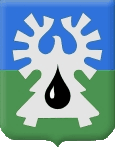 МУНИЦИПАЛЬНОЕ ОБРАЗОВАНИЕ ГОРОД УРАЙХанты-Мансийский автономный округ - ЮграОТЧЕТза 2017 годо Реализации  стратегии социально–экономического развития муниципального образования городской округ город урай  до 2020 года и на период до 2030 годаУрай, февраль 2018Отчет о выполнении плана мероприятий по реализации «Стратегии социально-экономического развития  города Урай до 2020 года и на период до 2030 года» (далее - Стратегия) на 2016-2020 годыза 2017 год№ п/пНаименование мероприятияПлан  мероприятий по реализации СтратегииСрок исполне-нияИсполнено (+)/ не исполнено (-)Ответственный исполнитель123456Общие положенияОбщие положенияОбщие положенияОбщие положенияОбщие положенияОбщие положения1Общая процедура по реализацииСтратегииРеализация муниципальных и ведомственных целевых программ.2016-2020+Ответственный исполнитель: органы администрации города УрайИсполнение:В 2017 году в рамках реализации приоритетных направлений стратегического развития муниципального образования на территории города Урай реализованы мероприятия 19 муниципальных программ. Информация о результатах выполнения мероприятий формируется ежеквартально и размещается на официальном сайте органов местного самоуправления города Урай в информационно-телекоммуникационной сети «Интернет» (далее - официальный сайт) в разделе «Экономика» - «Стратегическое планирование».1Общая процедура по реализацииСтратегииРеализация мероприятий Генерального плана города Урай.2016-2020+Реализация мероприятий Генерального плана города Урай (решение Думы города Урай от 26.09.2013 №55) осуществляется согласно Плану реализации генерального плана города Урай, утвержденному постановлением администрации города Урай от 24.12.2013 №4480.В 2017 году решением Думы города Урай от 27.04.2017 №17 «О внесении изменений в Генеральный план города Урай» утверждены следующие изменения: -изменение функционального зонирования территорий СОНТ Коммунальник, СОНТ Березка, недействующего полигона ТБО, жилой застройки, рекреационных территорий; -дополнение объектами местного значения: средняя школа в микрорайоне 1А на 528 мест, средняя школа в микрорайоне Земля Санникова на 1125 мест. 1Общая процедура по реализацииСтратегииРеализация планов  мероприятий «Дорожных карт», утвержденных в муниципальном образовании.2016-2020+В муниципальном образовании город Урай утверждены и реализуются:- Дорожная карта «Изменения в отраслях социальной сферы, направленные на повышение эффективности  образования и науки в муниципальном образовании Ханты-Мансийского автономного округа-Югры городской округ город Урай на 2013-2018 годы» (постановление администрации города Урай от  16.06.2014 №1956).-  Дорожная карта «Изменения в отраслях социальной сферы, направленные на повышение эффективности сферы культуры  в городе Урай» (постановление администрации города Урай от 04.03.2014 №644).- Дорожная карта по внедрению успешных практик, направленных на  развитие и поддержку малого и среднего предпринимательства и снятие административных барьеров в муниципальном образовании городской округ город Урай (утвержденная главой города Урай 18.08.2016 года). - Дорожная карта «Организация системы мер, направленных на сокращение сроков, количества согласований (разрешений) в сфере строительства и сокращение сроков формирования и предоставления земельных участков, предназначенных  для строительства, в городе Урай (2013-2018 годы)» (постановление администрации города Урай от 28.06.2013 №2243).- Дорожная карта по обеспечению граждан земельными участками для индивидуального жилищного строительства (постановление администрации города Урай от 18.12.2015 №4291).- Дорожная карта по созданию комфортных условий в зонах застройки индивидуальными жилыми домами на 2016-2020 годы и плановый период  до 2030 года (постановление администрации города Урай от 02.02.2016 №207).- Дорожная карта по повышению значений показателей доступности для инвалидов объектов и услуг в сфере деятельности администрации города Урай (постановление администрации города Урай от 30.10.2015 №3603).- Дорожная карта по поддержке доступа немуниципальных организаций (коммерческих, некоммерческих) к предоставлению услуг в социальной сфере в городе Урай на 2016 – 2020 годы (постановление администрации города Урай от 20.10.2016 № 3179).Ежеквартально проводится мониторинг реализации мероприятий дорожных карт, информация формируется в рамках отчета «Итоги социально-экономического развития города Урай» и размещается на официальном сайте в разделе «Социально-экономическое развитие».1Общая процедура по реализацииСтратегииВнедрение механизма проектного управления в деятельность органов местного самоуправления.2016-2020+В целях усиления координации деятельности по привлечению инвестиционных ресурсов распоряжением администрации города Урай от 10.11.2016 № 584-р создана служба по инвестициям и проектному управлению (муниципальный проектный офис) в структуре управления экономики, анализа и прогнозирования администрации города Урай. Одной из основных задач Службы является обеспечение создания в муниципальном образовании город Урай благоприятных условий для развития инвестиционной деятельности.Внедренные технологии проектного управления позволяют максимально эффективно использовать финансовые, материальные и трудовые ресурсы для достижения поставленных целей и задач. Город Урай принимает участие в 10 портфелях проектов автономного округа, из них:- в 3 портфелях проектов автономного округа, основанных на федеральных приоритетных проектах по основным направлениям стратегического развития Российской Федерации:-формирование комфортной городской среды. Марафон благоустройства;-обеспечение качества жилищно-коммунальных услуг;-доступное дополнительное образование для детей в Югре;- в 7 портфелях проектов автономного округа, основанных на целевых моделях, определенных перечнем поручений Президента Российской Федерации:получение разрешения на строительство и территориальное планирование;система мер по стимулированию развития малого и среднего предпринимательства;подключение (технологическое присоединение) к электрическим сетям;подключение (технологическое присоединение) к сетям газоснабжения;подключение (технологическое присоединение) к сетям теплоснабжения, водоснабжения;постановка на кадастровый учет земельных участков и объектов недвижимого имущества;совершенствование и внедрение положений регионального инвестиционного стандарта.В 2017 году в городе реализованы 2 муниципальных проекта: «Апробация системы персонифицированного финансирования дополнительного образования детей в муниципальном образовании городской округ город Урай» и «Создание современной образовательной среды для школьников» (Капитальный ремонт МБОУ СОШ №5 по адресу: Тюменская область, ХМАО-Югра, город Урай, микрорайон 3, дом 4)», а также начата реализация инвестиционного проекта «Создание комфортного и современного учреждения культуры» (Реконструкция нежилого здания под музейно-библиотечный центр по адресу мкр. 2 дом 39/1»). 1Общая процедура по реализацииСтратегииИнформационное сопровождение реализации Стратегии.2016-2020+Ответственный исполнитель: Управление экономики, анализа и прогнозирования администрации города Урай, Пресс-служба администрации города УрайИсполнение:В 2017 году в целях организации информационного сопровождения реализации Стратегии социально-экономического развития города Урай  в средствах массовой информации  выпущено 50 информационных сообщений по вопросам деятельности органов местного самоуправления, направленных на  реализацию приоритетных направлений развития города  в рамках Стратегии, что на 4% больше чем в 2016 году.Эффективной формой информирования населения о деятельности органов местного самоуправления является размещение информации на официальном сайте органов местного самоуправления города Урай. 1Общая процедура по реализацииСтратегииОбеспечение проведения процедуры общественного обсуждения документов стратегического планирования.2016-2020+В соответствии со статьей 13 Федерального закона от 28.06.2014 №172-ФЗ «О стратегическом планировании в Российской Федерации», принимая во внимание постановление Правительства Российской Федерации от 30.12.2016 №1559 «Об утверждении Правил общественного обсуждения проектов документов стратегического планирования по вопросам, находящимся в ведении Правительства Российской Федерации, с использованием федеральной информационной системы стратегического планирования», в целях обеспечения открытости и доступности информации об основных положениях документов стратегического планирования муниципального образования городской округ город Урай постановлением администрации города Урай от 20.02.2017 № 395 утвержден Порядок проведения общественного обсуждения проектов документов стратегического планирования муниципального образования городской округ город Урай.Общественное обсуждение проектов документов стратегического планирования проводится в форме их открытого и публичного обсуждения на официальном сайте органов местного самоуправления города Урай в информационно-телекоммуникационной сети «Интернет» в подразделе «Общественное обсуждение» раздела «Документы» и в федеральной информационной системе стратегического планирования.1Общая процедура по реализацииСтратегииПопуляризация документов стратегического планирования муниципального образования города Урай.2016-2020+На официальном сайте в ноябре 2017 года проведен интерактивный опрос об осведомленности населения города Урай о Стратегии социально-экономического развития города Урай, положительным результатом которого является достигнутый уровень осведомленности населения 91% из числа опрошенных жителей города.1Общая процедура по реализацииСтратегииОбщественное обсуждение итогов выполнения Плана мероприятий по реализации Стратегии за предшествующий год в ходе публичных встреч главы города Урай с населением, трудовыми коллективами города, в ходе открытых приемов граждан.2016-2020+В 2017 году состоялось 3 заседания Общественного совета по социально-экономическому развитию города Урай, на которых подведены итоги реализации Стратегии социально-экономического развития муниципального образования город Урай до 2020 года и на период до 2030 года за 2016 год и принято решение о внесении изменений в План  мероприятий по реализации «Стратегии социально-экономического развития  города Урай  до 2020 года и на период до 2030 года» на 2017 год, утверждено Положение об экспертных рабочих группах по стратегическому развитию муниципального образования городской округ город Урай и их состав, а также план работы Общественного совета по социально-экономическому развитию города Урай на 2018 год.2Инвентаризация действующих муниципальных программ на предмет соответствия целевым ориентирам, задачам, показателям, предусмотренным СтратегиейПриводить в соответствие муниципальные программы города Урай действующему законодательству и утвержденному бюджету муниципального образования город Урай. 2016-2020+Ответственный исполнитель: органы администрации города Урай Исполнение:   В целях эффективного использования бюджетных средств и концентрации денежных ресурсов на проектах, обеспечивающих  максимальный вклад в достижение результатов реализации муниципальных программ, за 2017 год в муниципальные программы внесено 74 изменения. На основании изменений исключено 8 мероприятий, включено 23 новых мероприятий, добавлено 2 новых целевых показателей эффективности реализации муниципальной программы.2Инвентаризация действующих муниципальных программ на предмет соответствия целевым ориентирам, задачам, показателям, предусмотренным СтратегиейРазработать новые муниципальные программы с целью продления реализации мероприятий  программ, срок действия которых заканчивается в текущем году.2016-2020+В течение 2017 года велась работа по разработке и утверждению муниципальных программ на период с 2018 года, в том числе взамен муниципальных программ, действие которых завершилось в 2017 году:1. «Формирование современной городской среды муниципального образования город Урай» на 2018-2022 годы.2. «Поддержка социально ориентированных некоммерческих организаций в городе Урай» на 2018-2030 годы.3. «Обеспечение градостроительной деятельности на территории города Урай» на 2018-2030 годы.4. «Профилактика правонарушений на территории города Урай» на 2018 -2030 годы.5. «Совершенствование и развитие муниципального управления в городе Урай» на 2018-2030 годы.2Инвентаризация действующих муниципальных программ на предмет соответствия целевым ориентирам, задачам, показателям, предусмотренным СтратегиейПроводить экономическую экспертизу проектов муниципальных программ на соответствие целей, задач планируемых к реализации мероприятий, а также целевым показателям эффективности реализации, приоритетным направлениям развития муниципального образования город Урай, определенным Стратегией.2016-2020+В соответствии  с постановлением администрации города Урай от 26.04.2017 №1085 «О муниципальных программах муниципального образования городской округ город Урай» проекты муниципальных программ, а также проекты изменений в муниципальные программы подлежат экономической экспертизе на соответствие программных мероприятий поставленных целям и задачам, целевых показателей муниципальной программы основным направлениям социально-экономического развития города Урай.В 2017 году управлением экономики, анализа и прогнозирования администрации города Урай  подготовлено 74 письменных заключения на проекты изменений в муниципальные программы, 5 письменных заключений на проекты муниципальных программ.2Инвентаризация действующих муниципальных программ на предмет соответствия целевым ориентирам, задачам, показателям, предусмотренным СтратегиейЕжегодно проводить оценку эффективности реализации действующих муниципальных программ городского округа город Урай.2016-2020+В 2017 году проведена оценка эффективности реализации муниципальных программ за 2016 год.Реализация мероприятий муниципальных программ города Урай является инструментом достижения целей и задач развития муниципального образования на основе приоритетных направлений Стратегии социально-экономического развития города Урай до 2020 года и на период до 2030 года. По итогам отчетного периода на 100% выполнены мероприятия муниципальных программ, запланированных на 2016 год (всего 328 мероприятий).По каждой муниципальной программе определены целевые показатели эффективности реализации мероприятий, которые количественно  и качественно характеризуют результат ее реализации. В 2016 году в структуре каждой муниципальной программы утверждена методика расчета целевых показателей, определены источники используемой информации. Общее количество установленных целевых показателей муниципальных программ составляет 270, из них достигли плановых значений в 2016 году 218 показателей. Средняя степень достижения целевых показателей составила 80,7%, что определяет необходимость доработки системы показателей муниципальных программ в части корректировки плановых значений на 2017-2020 годы с учетом достигнутого уровня  в отчетном периоде.Подробный отчет об эффективности реализации муниципальных программ размещен на официальном сайте органов местного самоуправления города Урай в информационно-телекоммуникационной сети «Интернет» в разделе «Экономика» - «Стратегическое планирование»  - «Муниципальные программы» (http://uray.ru/municipalnye-programmy/). 2.  Диверсификация экономики2.  Диверсификация экономики2.  Диверсификация экономики2.  Диверсификация экономики2.  Диверсификация экономики2.  Диверсификация экономики1Создание условий для реализации инвестиционных проектов на территории городаОпределить возможные земельные участки для реализации проектов.2016-2020+Ответственный исполнитель: МКУ «Управление градостроительства, землепользования и природопользованиягорода Урай»Исполнение:Разработанная планировочная документация создает благоприятные условия для реализации инвестиционных проектов. В 2017 году разработано 2 проекта планировки, в которых определены земельные участки для реализации инвестпроектов, проекты утверждены и размещены на официальном сайте органов местного самоуправления в разделе «Градостроительство»:- 1 участок под строительство объекта предпринимательской деятельности определён проектом межевания части территории микрорайона Солнечный;- 1 участок под строительство объекта предпринимательской деятельности определён проектом межевания части территории микрорайона Южный.Информация о 24 участках под инвестиционные проекты размещена на сайте органов местного самоуправления в разделе «Инвестиционная деятельность» в кадастре инвестиционных площадок. (http://uray.ru/investitsionnaya-politika-goroda/)1Создание условий для реализации инвестиционных проектов на территории городаРассмотреть возможные условия для привлечения инвесторов.2016-2020+Ответственный исполнитель: управление экономики, анализа и прогнозирования  администрации города УрайИсполнение:В целях создания условий для развития благоприятного инвестиционного климата в городе Урай на постоянной основе проводится работа по информированию субъектов, осуществляющих хозяйственную деятельность, о поддержке инвестиционных проектов и мероприятиях, реализуемых в Ханты-Мансийском автономном округе – Югре, направленных на создание благоприятных условий для привлечения частных инвестиций в экономику автономного округа и города.       Перечень нормативных актов муниципального образования устанавливает следующие нормы:Приоритеты социально-экономического развития муниципального образования город Урай.2. Формы участия муниципального образования в реализации инвестиционных проектов.3. Критерии отбора инвестиционных и предпринимательских проектов для предоставления поддержки;  порядок отбора заявок для предоставления поддержки; мониторинг и оценка социально-экономической эффективности инвестиционных и предпринимательских проектов, получивших поддержку.       Вся нормативно-правовая база по повышению инвестиционной привлекательности города Урай размещена на официальном сайте органов местного самоуправления города Урай в информационно-телекоммуникационной сети «Интернет» (http://www.uray.ru/) в разделах: Раздел «Инвестиционная деятельность» (http://uray.ru/investitsionnaya-politika-goroda/);Раздел «Экономика» -   «Стратегическое планирование» (http://www.uray.ru/strategiya-razvitiya);Раздел «Экономика» - «Предпринимательство» (http://www.uray.ru/predprinimatelstvo-1);Раздел «Экономика» - «Социально-экономическое развитие» (http://uray.ru/itogi-socialno-yekonomicheskogo-razv/). 1Создание условий для реализации инвестиционных проектов на территории городаПроработать варианты по включению в перечень приоритетных инвестиционных проектов ХМАО-Югры.2016-2020-Ответственный исполнитель: управление экономики, анализа и прогнозирования  администрации города УрайИсполнение:Инвестиционные проекты, предлагаемые к реализации с государственной поддержкой инвестиционной деятельности на территории муниципального образования город Урай в 2017 году  отсутствовали.1Создание условий для реализации инвестиционных проектов на территории городаРассмотреть возможность межмуниципального сотрудничества.2016-2020-Ответственный исполнитель: управление экономики, анализа и прогнозирования  администрации города УрайИсполнение:В 2017 году соглашения о межмуниципальном сотрудничестве в рамках реализации инвестиционных проектов виду их отсутствия на территории города Урай не заключались.1Создание условий для реализации инвестиционных проектов на территории городаРазработать мероприятия по развитию систем коммунальной инфраструктуры на указанных участках.2016-2020-Исполнение:Мероприятия по развитию систем коммунальной инфраструктуры на земельных участках для реализации инвестиционных проектов в рамках муниципальных программ не предусмотрены на 2017 год.1Создание условий для реализации инвестиционных проектов на территории городаОказывать  информационную, консультационную, методическую помощь и финансовую поддержку в реализации проектов.2016-2020+Ответственный исполнитель: Отдел  содействия малому и среднему предпринимательству  администрации города УрайИсполнение: В рамках муниципальной программы «Развитие малого и среднего предпринимательства, потребительского рынка сельскохозяйственных  товаропроизводителей города Урай» на 2016-2020 годы, утвержденной постановлением администрации города Урай от 30.09.2015 №3205 оказана информационная, консультационная, методическая помощь и финансовая поддержка субъектам малого и среднего предпринимательства.1Создание условий для реализации инвестиционных проектов на территории городаРазмещать информационные сообщения в газете «Знамя» на официальном сайте органов местного самоуправления города Урай в информационно-телекоммуникационной сети «Интернет», использовать в качестве информационных площадок популярные группы в социальных сетях.2016-2020+Ответственный исполнитель:Пресс-служба администрации города УрайИсполнение:На официальном сайте органов местного самоуправления города Урай (http://www.uray.ru/) создан баннер  «Инвестиционная деятельность», обеспечивающий наглядное представление инвестиционных возможностей муниципального образования, основных направлений привлечения инвестиций в экономику муниципального образования и инфраструктуры, определяющие условия взаимодействия с инвестором. В разделе размещена информация об инвестиционной политике (в т.ч. инвестиционное послание главы города Урай, инвестиционный паспорт),  мерах поддержки инвесторов; порядке взаимодействия инвесторов с должностными лицами органов местного самоуправления города Урай; информация о планируемых, реализуемых и реализованных на территории муниципального образования инвестиционных проектах; информация о каналах прямой связи инвесторов и руководства муниципального образования. В средствах массовой информации освещаются вопросы ведения бизнеса и потенциального развития бизнес среды на территории города, публикуются материалы развития строительной отрасли, взаимодействия органов власти и застройщиков, освещаются мероприятия, проводимые главой города, а также в сфере градостроительства, способствующие развитию инвестиционной сферы. Материалы о создании условий для реализации инвестиционных проектов на территории города размещаются на Интернет-площадках, телевидении и в газете «Знамя». В течение 2017 года в газете «Знамя» публиковались интервью главы города по вопросам инвестиционной политики. В качестве информационных площадок в социальных сетях используются группы пресс-службы Вконтакте (1300 участников) и Одноклассники (5000 участников).2Обеспечение доступности для населения и организаций современных услуг в сфере информационных и телекоммуникационных технологийОбеспечить реализацию мероприятий по повышению доступности услуг в сфере информационных и телекоммуникационных технологий (далее – ИКТ).2016-2020+Ответственный исполнитель:Управление по  информационным технологиям и  связи администрации города УрайУправление по культуре и молодежной политике администрации города УрайУправление образования администрации города УрайИсполнение:В 2017 году построена сеть передачи данных по технологии волоконно-оптическая линия связи (ВОЛС) на улице Механиков, Нагорная, Кольцова.2Обеспечение доступности для населения и организаций современных услуг в сфере информационных и телекоммуникационных технологийОрганизовать проведение  обучающих семинаров и курсов по повышению компьютерной грамотности для населения.2016-2020+Исполнение:В сентябре  2017 года было организовано обучение специалистов Управления образования администрации города Урай,  МАУ «Городской методический центр» и родителей обучающихся пользованию электронными услугами портала Госуслуг. Обучение осуществлялось специалистами отдела информационных ресурсов и технического обеспечения МАУ «Городской методический центр».В марте 2017 года МАУ «Городской методический центр» был проведен семинар-практикум компьютерной грамотности для Совета Ветеранов работников образования. Охват -  18 человек.2Обеспечение доступности для населения и организаций современных услуг в сфере информационных и телекоммуникационных технологийОбеспечить возможность модернизации  уличной сети Wi-Fi.2016-2020+Исполнение:В соответствии с изменениями в  требованиях законодательства, провайдеры ведут работы по обеспечению авторизации при входе в сеть WI-FI.3Стимулирование применения организациями и гражданами информационных и телекоммуникационных технологийПроводить конкурсы, стимулирующие применение организациями и гражданами ИКТ («лучший сайт», «лучшая страница» и т.д.).2016-2020+Ответственный исполнитель:Управление по  информационным технологиям и  связи администрации города УрайУправление образования администрации города УрайУправление по культуре и молодежной политике администрации города УрайУправление по физической культуре, спорту и туризму администрации города УрайИсполнение:С целью создания информационного пространства для повышения информированности граждан о деятельности образовательных организаций города Урай утверждено постановление администрации города Урай от 31.08.2015 №2851 (с изменениями в редакции постановления от 08.12.2017 №3603) «Об утверждении Положения о конкурсе сайтов муниципальных образовательных организаций города Урай». 14.12.2017г. подведены итоги конкурса «Лучший сайт» среди 19 участников (муниципальных образовательных учреждений города Урай). Победителем признан сайт МБУ ДО «Детская школа искусств №1». Победитель награжден дипломом.3Стимулирование применения организациями и гражданами информационных и телекоммуникационных технологийОбеспечить соответствие сайтов структурных подразделений администрации города Урай и подведомственных учреждений требованиям законодательства РФ, ХМАО-Югры и НПА администрации города Урай.2016-2020+Ответственный исполнитель: Управление образования администрации города УрайУправление по культуре и молодежной политике администрации города УрайУправление по физической культуре, спорту и туризму администрации города УрайИсполнение:Сайты структурных подразделений администрации города Урай и подведомственных учреждений соответствуют требованиям законодательства РФ, ХМАО-Югры и НПА администрации города Урай.3Стимулирование применения организациями и гражданами информационных и телекоммуникационных технологийРазработать план комплексных мероприятий по популяризации механизмов получения услуг в электронной форме в городе Урай на 2016-2018 годы.2016-2020+Ответственный исполнитель: Органы администрации  города Урай, предоставляющие муниципальные услугиУправление по  информационным технологиям и  связи администрации города УрайИсполнение:Исполнены все пункты  «Плана мероприятий по популяризации механизмов получения государственных и муниципальных услуг в электронном виде в городе Урай на 2016-2017 годы» (постановление администрации города Урай от 01.03.2016 №580).Продолжили свою работу центры обслуживания единой системы идентификации и аутентификации (далее - ЕСИА) для проведения регистрации и подтверждения личности для доступа к ЕПГУ на 6 площадках: в МАУ «Многофункциональный центр предоставления государственных и муниципальных услуг» (далее также – МФЦ) и в администрации города Урай (архивная служба, отдел по работе с обращениями граждан, отдел содействия малому и среднему предпринимательству, отдел записи актов гражданского состояния, управление по информационным технологиям и связи). А также в 2017 году дополнительно организованы две площадки: в Управлении образования администрации города Урай и МКУ «Управление градостроительства, землепользования и природопользования города Урай». Мероприятия на поддержку и развитие малого бизнеса Мероприятия на поддержку и развитие малого бизнеса Мероприятия на поддержку и развитие малого бизнеса Мероприятия на поддержку и развитие малого бизнеса Мероприятия на поддержку и развитие малого бизнеса Мероприятия на поддержку и развитие малого бизнеса1Реализация муниципальной программы «Развитие малого и среднего предпринимательства, потребительского рынка и сельскохозяйственных товаропроизводителей города Урай» на 2016-2020 годыОрганизовать мониторинг деятельности малого и среднего предпринимательства в целях определения приоритетных направлений развития.2016-2020+Ответственный исполнитель: Отдел  содействия малому и среднему предпринимательству администрации города УрайИсполнение:Мониторинговое исследование на тему «Анализ текущей ситуации, проблемы и перспективы развития субъектов малого и среднего предпринимательства на территории города Урай» проведено в ноябре 2017 года.1Реализация муниципальной программы «Развитие малого и среднего предпринимательства, потребительского рынка и сельскохозяйственных товаропроизводителей города Урай» на 2016-2020 годыОказать финансовую, информационную, консультационную, образовательную поддержку субъектам малого и среднего предпринимательства, осуществляющим деятельность на территории города Урай.2016-2020+Ответственный исполнитель: Отдел  содействия малому и среднему предпринимательству администрации города УрайИсполнение:В рамках поддержки субъектов малого и среднего предпринимательства, осуществляющих деятельность на территории города Урай, в 2017 оказана:1) Финансовая поддержка, включает в себя предоставление субсидий и грантов, предусмотренных Программой. За 2017 год оказана финансовая поддержка на сумму 5 276,8 тыс. руб. 38 субъектам предпринимательства.2) Информационная поддержка, с целью предоставления достоверной и оперативной информации, необходимой для организации бизнеса на официальном сайте органов местного самоуправления города Урай в информационно-телекоммуникационной сети «Интернет» на главной странице размещены баннеры «Информация для предпринимателей», «Уполномоченный по защите прав предпринимателей», «Портал малого и среднего предпринимательства «Бизнесюгры.рф», «Инфраструктура поддержки малого и среднего предпринимательства». В случае необходимости предприниматель имеет возможность ознакомиться с интересующей информацией.3) Консультационная поддержка, включающая в себя предоставление консультаций по вопросам ведения предпринимательской деятельности. Оказано около 1000 консультаций субъектам малого и среднего предпринимательства по вопросам ведения предпринимательской деятельности, лицензирования, получения субсидий, обучения.4) Образовательная поддержка. За отчетный период проведено 21 образовательное мероприятие для субъектов предпринимательства города Урай, что на 40% выше данного показателя за 2016 год (15 образовательных мероприятий). Общее количество участников образовательных мероприятий - 481 человек.1Реализация муниципальной программы «Развитие малого и среднего предпринимательства, потребительского рынка и сельскохозяйственных товаропроизводителей города Урай» на 2016-2020 годыРазмещать в средствах массовой информации, на официальном сайте органов местного самоуправления города Урай в информационно-телекоммуникационной сети «Интернет» информацию, связанную с реализацией муниципальной программы.2016-2020+Ответственный исполнитель: Отдел  содействия малому и среднему предпринимательству администрации города Урай Исполнение:Информация о реализации муниципальной программы размещена в информационно-телекоммуникационной сети «Интернет» на главной странице во вкладке «Стратегическое планирование», на странице «Муниципальные программы».2Организация деятельности на территории города Урай, представителей организаций, входящих в инфраструктуру поддержки малого и среднего предпринимательства ХМАО-Югры на территории города Урай.Создать условия для осуществления деятельности организаций инфраструктуры поддержки малого и среднего предпринимательства ХМАО-Югры на территории города Урай.2016-2020+Ответственный исполнитель: Отдел  содействия малому и среднему предпринимательству администрации города Урай Пресс-служба администрации города УрайИсполнение:На территории города Урай осуществляют деятельность Фонд поддержки предпринимательства Югры (далее – ФПП Югры) и Фонд «Югорская региональная микрокредитная компания» в форме выездного представительства, выездное представительство находится по адресу: г. Урай, мкр. 2, д. 44.2Организация деятельности на территории города Урай, представителей организаций, входящих в инфраструктуру поддержки малого и среднего предпринимательства ХМАО-Югры на территории города Урай.Обеспечить информационное сопровождение деятельности организаций инфраструктуры поддержки малого и среднего предпринимательства ХМАО-Югры на территории города Урай, в том числе информации о плане мероприятий Фонда поддержки предпринимательства Югры в городе Урай.2016-2020+Ответственный исполнитель: Отдел  содействия малому и среднему предпринимательству администрации города Урай Пресс-служба администрации города УрайИсполнение:Информация о деятельности организаций инфраструктуры поддержки предпринимательства ХМАО-Югры, в том числе план мероприятий ФПП Югры размещены на официальном сайте органов местного самоуправления города Урай в информационно-телекоммуникационной сети «Интернет» на главной странице под баннером «Инфраструктура поддержки малого и среднего предпринимательства».В средствах массовой информации, на официальном сайте и в социальных сетях в 2017 году была организована работа по информационному сопровождению мероприятий, направленных на поддержку малого и среднего бизнеса (проведение федеральных, окружных и муниципальных грантовых конкурсов, фестивалей, семинаров, вебинаров для представителей малого и среднего бизнеса). Мероприятия Фонда поддержки предпринимательства Югры в Урае в целях большего охвата анонсировались не только в СМИ города, но и в популярных группах в социальных сетях.3Создание условий для обучения молодежи основам предпринимательства на основе тренингов, мастер-классов, деловых игр, презентаций и прочих методов интерактивного обученияОрганизовать поддержку участия молодежи города Урай в региональных образовательных форумах предпринимателей, деловых играх, мастер-классах, в том числе проводимых на территории города Урай.2016-2020+Ответственный исполнитель: Отдел  содействия малому и среднему предпринимательству администрации города Урай Исполнение:Проведенные мероприятия на территории города Урай:30.03.2017 Комплексное мероприятие «Курс на социальное предпринимательство»:1. Встреча старшеклассников с представителем социального бизнеса: Егановой А.А;2. Экскурсия в ЧОУ ДО Детский центр «Успех». В мероприятии приняло участие 12 человек (учащиеся 11 классов).В мае подведены итоги конкурса детских творческих работ «Предпринимательство сегодня». Всего для участия предоставлено 28 работ учащихся, 16 в номинации «Рисунок» и 12 в номинации «Эссе, стихотворение».19.05.2017г. На базе МБУ «Молодёжный центр» проведена встреча молодёжи с индивидуальным предпринимателем Милякиной Е.Н. (Студия подарков Flowers & Macaroons). В рамках встречи проведена беседа, викторина и мастер-класс по изготовлению подарков своими руками (приняло участие 25 человек (учащиеся 8-11 классов).14.09.2017 Профи-брифинг «мы спросили финансистов» (проведён в рамках мероприятий ко Дню финансиста и акции «Дни финансовой грамотности в учебных заведениях»).В рамках мероприятия представители профессий финансовой сферы (бухгалтер, экономист, банковский работник), специалисты службы профориентации и Урайского центра занятости населения, сотрудники центральной библиотеки информировали молодёжь о значении финансов, в том числе в предпринимательской деятельности (приняли участие 39 человек (молодёжь из числа обучающихся в 9 классах общеобразовательных организаций города №6,12).16.11.2017 на базе МБУ «Молодёжный центр» проведена Встреча с ИП Милякиной Е.Н. (студия подарков Flowers & Macaroons) в рамках комплексного занятия «Handmade: творчество и работа» (информирование об особенности предпринимательской деятельности в сфере услуг+проведение мастер-класса по флористике) (приняли участие 11 человек -молодёжь из числа обучающихся в 11 классах общеобразовательных организаций города, выбирающих обучение по направлению: «Коммерция», «Предпринимательская деятельность» и смежные)С 1 сентября 2016 года на базе МБОУ СОШ №12 начал работу «Факультет бизнеса». Специалисты Фонда поддержки предпринимательства ХМАО-Югры провели опрос, укомплектовали группу, составили план работы и в октябре провели первый семинар-погружение по вопросам финансовой граммотности Куратор «Факультета бизнеса» - индивидуальный предприниматель Казанцев Евгений Анатольевич. В феврале 2017 года на базе МБОУ СОШ №12 в рамках Факультета бизнеса  проведены 2 модуля: «Навыки эффективных коммуникаций» и «Мастерство продаж». В марте проведен модуль «Командообразование». В апреле 2017 года реализован модуль «Маркетинг».24 марта прошла деловая игра «Лидер и его команда», одним из заданий игры были дебаты, на экономические темы.Совместно с представительством ФПП Югры была проведена организационная работа по формированию делегации для участия в «VIII Слёте молодых предпринимателей Югры». Слёт прошёл 05-08 октября 2017 года в городе Ханты-Мансийск. 4 субъекта молодежного предпринимательства приняли участие в слете.3Создание условий для обучения молодежи основам предпринимательства на основе тренингов, мастер-классов, деловых игр, презентаций и прочих методов интерактивного обученияРазмещать информационные сообщения о проведении мероприятий в газете «Знамя», на официальном сайте органов местного самоуправления города Урай в информационно-телекоммуникационной сети «Интернет», использовать в качестве информационных площадок популярные группы в социальных сетях.2016-2020+Ответственный исполнитель: Управление по культуре и молодежной политике администрации города Урай Пресс-служба администрации города УрайИсполнение:Анонсирование бизнес-мероприятий для молодежи проводится с целью вовлечения аудитории к участию в перечисленных мероприятиях. Организован ряд интервью по итогам участия молодежи в образовательных мероприятиях.           Проведено 6 мероприятий направленных на поддержку участия молодежи города Урай в региональных образовательных форумах предпринимателей, деловых играх, мастер-классах, в том числе проводимых на территории города Урай были освещены в социальных сетях на различных информационных площадках (группа Вконтакте МБУ «Молодежный центр», группа пресс-службы Вконтакте «Урай: новости без формата», группа пресс-службы в социальной сети «Одноклассники.ру» «Урай онлайн»).4Поддержка участия действующих субъектов предпринимательства в муниципальных и окружных проектах и конкурсах Организовать поддержку участия субъектов предпринимательства в окружных проектах.2016-2020+Ответственный исполнитель: Отдел  содействия малому и среднему предпринимательству администрации города Урай Исполнение:Организовано участие представителей города Урай на окружном форуме «Социальный конструктор Югры – 2017» прошедшего с 29.06.2017 по 01.07.2017. От муниципального образования приняло участие 11 человек.Организовано участие представителей города Урай на рабочем совещании по вопросам развития промышленности в муниципальных образованиях автономного округа, совещание состоялось 20.06.2017 (в пгт. Междуреченский).29.06.2017 совещание с сельскохозяйственными товаропроизводителями Югры по вопросам льготного кредитования и мерах государственной поддержки (в г. Нягань). В совещании приняло участие 3 представителя муниципального образования город Урай.02.09.2017 Экологическая акция «Зеленая Россия», уборка территории в сквере романтиков. В акции приняло участие 19 человек.5-7.10.2017 слет молодых предпринимателей Югры (г.Ханты-Мансийск), 4 субъекта молодежного предпринимательства приняли участие в слете.8-10.12.2017 принято участие в XXII окружной выставке-форуме «Товары земли Югорской» муниципальное образование город Урай было представлено 5 участниками, на которой были представлены услуги, оказываемые на территории г. Урай и хлебобулочная продукция.4Поддержка участия действующих субъектов предпринимательства в муниципальных и окружных проектах и конкурсах Организовать поддержку участия субъектов предпринимательства в муниципальных проектах.2016-2020+ Исполнение:Организовано участие субъектов предпринимательства города Урай в форуме «Развитие образовательно-производственного кластера на территории муниципального образования город Урай», форум состоялся 27.06.2017, в форуме приняло участие 14 субъектов предпринимательства.19.05.2017 Экологическая акция высадка деревьев в сквере романтиков. В акции приняло участие 17 человек.26.05.2017 Торжественное празднование дня российского предпринимательства, подведение итогов конкурса «Предприниматель года 2016» и «Народное признание». На мероприятии присутствовало 74 человека.27.05.2017 выставка-ярмарка «Малый бизнес Урая». В выставке - ярмарке приняли участие 25 участников (юридические лица, индивидуальные предприниматели, КФХ).13.10.2017 городского конкурса профессионального мастерства, среди субъектов предпринимательства, осуществляющими деятельность в сфере ЖКХ «Лучший слесарь-сантехник города Урай 2017 года».4Поддержка участия действующих субъектов предпринимательства в муниципальных и окружных проектах и конкурсах Проводить мониторинг результатов проведения и количества участников проектов.2016-2020+Исполнение:По результатам мониторинга за 2017 год проведено 8 профильных мероприятий для субъектов предпринимательства, что на 33% больше по сравнению с 2016 годом (6 мероприятий). В мероприятиях приняло участие около 250 человек.5Поддержка участия местных товаропроизводителей в выставочно-ярмарочной деятельности на территории города и других муниципальных образований ХМАО-Югры.Разработать план-график проводимых мероприятий с указанием места, сроков и способов оповещения потенциальных участников («Ярмарки выходного дня», «Школьный базар», сельскохозяйственные ярмарки и др.).2016-2020+Ответственный исполнитель: Отдел  содействия малому и среднему предпринимательству администрации города Урай, Пресс-служба администрации города УрайУправление по культуре и молодежной политике администрации города Урай Исполнение:Разработан план-график проводимых мероприятий с указанием места, специализации, сроков проведения на 2017 год.Утвержден заместителем главы г.Урай Гамузовым В.В. на 2017 год и размещен на официальном сайте органов местного самоуправления города Урай в информационно-телекоммуникационной сети «Интернет» на главной странице под баннерами размещены «Информация для предпринимателей» - «Потребительский рынок» - «Ярмарки» - «План-график проведения ярмарок (в том числе ярмарок-выставок, ярмарок «выходного дня») на 2017 год в городе Урай.5Поддержка участия местных товаропроизводителей в выставочно-ярмарочной деятельности на территории города и других муниципальных образований ХМАО-Югры.Организовать мероприятия в соответствии с планом – графиком.2016-2020+Исполнение:За 2017 год организовано и проведено:проведено 14 ярмарок (выставок): «Малый бизнес Урая», «Сад и дача», «Ежегодный день Урожая Ханты-Мансийского автономного округа-Югры», «Межмуниципальная сельскохозяйственная ярмарка». В ярмарках (выставках) участие приняли 124 участника (субъекты предпринимательства, граждане, ведущие личные подсобные хозяйства).5Поддержка участия местных товаропроизводителей в выставочно-ярмарочной деятельности на территории города и других муниципальных образований ХМАО-Югры.Информировать население о проведении ярмарочных мероприятий через средства массовой информации, использовать в качестве информационных площадок популярные группы в социальных сетях.2016-2020+Ответственный исполнитель: Отдел  содействия малому и среднему предпринимательству администрации города Урай Пресс-служба администрации города УрайУправление по культуре и молодежной политике администрации города Урай Исполнение:Каждое ярмарочное мероприятие широко анонсировалось через все возможные коммуникационные каналы (Бегущая строка в эфире ТРК «Спектр+», объявление в газете, пресс-релиз на сайте. Анонсы ярмарок публиковались в популярных пабликах в социальных сетях (группы Вконтакте 20 000 участников и группа в Одноклассниках 5 000 участников). По итогам проведения ярмарок журналистами газеты «Знамя» был подготовлен цикл статей о предлагаемых товарах и местных товаропроизводителях.Широкое освещение получил факт участия урайских производителей в окружной выставке-ярмарке «Товары земли Югорской».5Поддержка участия местных товаропроизводителей в выставочно-ярмарочной деятельности на территории города и других муниципальных образований ХМАО-Югры.Привлекать местных товаропроизводителей к участию в выставочно-ярмарочной деятельности на территории других муниципальных образований Ханты-Мансийского автономного округа - Югры.2016-2020+Исполнение:С 8 по 11 декабря 2017 года в г. Ханты-Мансийске в работе XXI окружной выставке-ярмарке «Товары Земли Югорской» приняли участие индивидуальные предприниматели, юридические лица, осуществляющие деятельность в направлениях: сельского хозяйства, полиграфические услуги, услуги общественного питания, услуги по переработки бытовых отходов. (АО «Агроника», ООО «ЭкоТех», ИП Тульникова О.А., ИП Калинин В.А., БУПО ХМАО-Югры «Урайский политехнический колледж»).6Актуализация информации о перечне муниципального имущества для поддержки субъектов малого и среднего предпринимательстваРазместить актуальную информацию о  перечне муниципального имущества для поддержки субъектов малого и среднего предпринимательства в СМИ и на официальном сайте органов местного самоуправления города Урай.2016-2020+Ответственный исполнитель: Комитет по управлению муниципальным имуществом   администрации города Урай, Пресс-служба администрации города УрайИсполнение:Перечень муниципального имущества муниципального образования город Урай, свободного от прав третьих лиц (за исключением имущественных прав субъектов малого и среднего предпринимательства), предусмотренного частью 4 статьи 18 Федерального закона «О развитии малого и среднего предпринимательства в Российской Федерации утвержден постановлением администрации города Урай от 05.03.2011 №589 (в редакции от 30.06.2017 №1859).Актуальная редакция перечня размещается на официальном сайте органов местного самоуправления города Урай в информационно-телекоммуникационной сети «Интернет» в подразделе «Муниципальная собственность» раздела «Экономика» в течение трех рабочих дней со дня принятия решения.6Актуализация информации о перечне муниципального имущества для поддержки субъектов малого и среднего предпринимательстваПредоставить субъектам малого и среднего предпринимательства муниципальную преференцию на муниципальное имущество.+Исполнение:По состоянию на 01.01.2018  в перечень включено 17 объектов, из которых 16 объектов предоставлено в аренду 8 субъектам малого и среднего предпринимательства (все договоры были заключены до 2017 года).7Реализация мер поддержки молодых предпринимателей города (проведение консультаций, предоставление субсидий)Реализовать мероприятия муниципальной программы по развитию молодежного предпринимательства в городе Урай.2016-2020+Ответственный исполнитель: Отдел  содействия малому и среднему предпринимательству администрации города Урай Пресс-служба администрации города УрайИсполнение:В 2017 году выплачена субсидия 2 субъектам молодежного предпринимательства, осуществляющим свою деятельность в сфере общественного питания, на компенсацию затрат связанных с приобретением оборудования и арендными платежами, на общую сумму 370,8 тыс. руб.7Реализация мер поддержки молодых предпринимателей города (проведение консультаций, предоставление субсидий)Информировать молодых предпринимателей о реализуемых мерах поддержки субъектов малого и среднего предпринимательства через средства  массовой информации, использовать в качестве информационных площадок популярные группы в социальных сетях.2016-2020+Ответственный исполнитель: Отдел  содействия малому и среднему предпринимательству администрации города Урай Пресс-служба администрации города УрайИсполнение:На официальном сайте органов местного самоуправления города Урай в информационно-телекоммуникационной сети «Интернет» на странице «Предпринимательство» размещена информация об условиях и порядке предоставления поддержки субъектам малого и среднего предпринимательства.Кроме того, информация о действующих мерах поддержки размещалась в эфире ТРК «Спектр+», в том числе в ходе Прямого эфира с участием начальника отдела содействия малому и среднему предпринимательству; публиковалась в газете «Знамя» и группах пресс-службы в социальных сетях.8Создание условий для развития делового сотрудничества бизнеса и властиОбеспечить организацию и проведение заседаний Координационного совета по развитию малого и среднего предпринимательства при администрации города Урай, в соответствии с утвержденным планом.2016-2020+Ответственный исполнитель: Отдел  содействия малому и среднему предпринимательству администрации города УрайИсполнение:С 2011 года создан и работает Координационный совет по развитию малого и среднего предпринимательства при администрации города Урай. За 2017 год проведено 4 заседания Координационного совета (14 марта, 23 мая, 28 сентября, 29 ноября). На заседаниях рассматриваются вопросы предусмотренные планом работы и вопросы, внесенные по инициативе членов координационного совета и органов местного самоуправления. Вопросы, рассмотренные координационным советом в 2017 году:- О реализации муниципальной программы «Развитие малого и среднего предпринимательства, потребительского рынка и сельскохозяйственных товаропроизводителей города Урай» на 2016 – 2020 годы, за 2016 год.- Информация о результатах деятельности представительства Фонда поддержки предпринимательства Югры в городе Урай в 2016 году. План мероприятий Фонда поддержки предпринимательства Югры в городе Урай на 2017 год.- Информация о результатах проведения процедуры оценки регулирующего воздействия муниципальных правовых актов за 2016 год.- Рассмотрение предложений по проведению Дней предпринимательства (включая конкурс «Предприниматель года», празднование 1 и 9 мая).- О проведении в 2017 году в Российской Федерации Года экологии.- О перспективах инвестиционного развития города Урай.- Публичный отчет о реализации бизнес – проектов Победителей муниципального конкурса социальных проектов субъектов малого предпринимательства города Урай в 2016 году.- Информация об организации предоставления государственных и муниципальных услуг в муниципальном образовании г. Урай, в том числе о предоставлении услуг субъектам малого и среднего предпринимательства на базе МАУ «Многофункциональный  центр предоставления государственных и муниципальных услуг» (МАУ «МФЦ»).- О состоянии условий труда и профессиональной заболеваемости на предприятиях города Урай, в том числе на предприятиях малого бизнеса, проведение специальной оценки условий труда.- О создании благоприятной среды для инвалидов и других маломобильных групп населения с ограниченными возможностями в 2017 (подведение промежуточных итогов).- Информация о ситуации на рынке труда, обеспечение потребности в трудовых ресурсах малого и среднего предпринимательства.- Встреча с представителями банковских учреждений по кредитованию субъектов малого и среднего бизнеса.- Информация по вопросу подготовки кадров для предприятий торговли, общественного питания и сферы услуг.- Информация о развитии ТСЖ на территории г. Урай, административные барьеры.- О согласовании передачи в пользование субъектам малого и среднего предпринимательства, осуществляющим деятельность в социально-значимых направлениях в аренду муниципального имущества, включенного в Перечень муниципального имущества муниципального образования город Урай, свободного от прав третьих лиц (за исключением имущественных прав субъектов малого и среднего предпринимательства), предусмотренного частью 4 статьи 18 Федерального закона №209-ФЗ.- О технологическом подключении к электрическим сетям.- О создании благоприятной среды для инвалидов и других маломобильных групп населения с ограниченными возможностями в 2017году.- Рассмотрение проблемных вопросов, возникающих у субъектов малого и среднего предпринимательства при получении муниципальных услуг в сфере градостроительства и архитектуры, земельных отношений.- О плане работы координационного совета на 2018 год.- Об исполнении принятых координационным советом протокольных поручений.8Создание условий для развития делового сотрудничества бизнеса и властиОбеспечить исполнение протокольных поручений.2016-2020+Ответственный исполнитель: Отдел  содействия малому и среднему предпринимательству администрации города УрайИсполнение:Все протокольные поручения исполняются в соответствии с установленными сроками поручений и оформляются протоколом по итогам их рассмотрения на заседаниях Координационного совета по развитию малого и среднего предпринимательства при администрации города Урай.8Создание условий для развития делового сотрудничества бизнеса и властиПровести оценку регулирующего воздействия проектов и действующих муниципальных нормативных правовых актов в сфере предпринимательства.2016-2020+Ответственный исполнитель: Управление экономики, анализа и прогнозирования администрации города УрайИсполнение:В целях реализации и исполнения Закона Ханты-Мансийского автономного округа - Югры от 29.05.2014 №42-оз «Об отдельных вопросах организации оценки регулирующего воздействия проектов нормативных правовых актов, экспертизы и оценки фактического воздействия нормативных правовых актов в Ханты-Мансийском автономном округе - Югре и о внесении изменения в статью 33.2 Закона Ханты-Мансийского автономного округа - Югры «О нормативных правовых актах Ханты-Мансийского автономного округа – Югры»  администрацией города Урай приняты следующие документы:        1. Постановлением администрации города Урай от 21.04.2017 №1042 утвержден Порядок проведения администрацией города Урай оценки регулирующего воздействия проектов муниципальных нормативных правовых актов, экспертизы и оценки фактического воздействия муниципальных нормативных правовых актов, затрагивающих вопросы осуществления предпринимательской и инвестиционной деятельности (далее – Порядок). Порядок проведения оценки регулирующего воздействия проектов муниципальных нормативных правовых актов, экспертизы и оценки фактического воздействия муниципальных нормативных правовых актов администрации города Урай, затрагивающих вопросы осуществления предпринимательской деятельности и инвестиционной деятельности, утвержденный постановлением администрации города Урай от 11.12.2015 №4122 утратил силу в связи с принятием вышеуказанного Порядка.2. Постановлением администрации города Урай от 20.12.2016 №3961 утвержден План проведения экспертизы муниципальных нормативных правовых актов администрации города Урай, затрагивающих вопросы осуществления предпринимательской и инвестиционной деятельности на 2017 год.       3. Распоряжением администрации города Урай от 05.04.2017 №144-р утвержден План мероприятий по развитию института оценки регулирующего  воздействия в муниципальном образовании город Урай на 2017 год.       4.  Постановлением администрации города Урай ото 19.12.2017 №3744 утвержден План проведения экспертизы муниципальных правовых актов администрации города Урай, затрагивающих вопросы осуществления предпринимательской и инвестиционной деятельности на 2018 год.         5. Постановлением администрации города Урай  от 20.12.2017 №3746 утвержден План проведения оценки фактического воздействия муниципальных правовых актов администрации города Урай на 2018 год.В рамках взаимодействия между администрацией города Урай и организациями, представляющими интересы предпринимательского и (или) инвестиционного сообщества, при проведении оценки регулирующего воздействия проектов муниципальных нормативных правовых актов города Урай, оценки фактического воздействия и экспертизы муниципальных нормативных правовых актов города Урай, заключено  два соглашения:                                                                                                                   1) Соглашение от 16.02.2016 №56/16 между администрацией города Урай и Торгово-промышленной палатой Ханты-Мансийского автономного округа - Югры.                                                                                                                                               2) Соглашение от 27.07.2016 №218/16 между администрацией города Урай и  Общественной организацией "Союза предпринимателей г.Урай".За  2017 год  правовым управлением администрации города Урай подготовлено 270 заключений по предварительному ОРВ, уполномоченным органом от имени администрации города Урай, ответственным за внедрение процедуры оценки регулирующего воздействия  в лице управления экономики, анализа и прогнозирования администрации города Урай подготовлено 59 заключений об оценке регулирующего воздействия (далее ОРВ)  проектов муниципальных нормативных правовых актов (далее МНПА) об отсутствии положений, вводящих избыточные обязанности, запреты и ограничения для субъектов предпринимательской деятельности или способствующих их введению, а также положений, способствующих возникновению необоснованных расходов субъектов предпринимательской деятельности и бюджета города Урай, о соблюдении разработчиком проекта правового акта процедуры ОРВ, установленной Порядком. Из них:1. по упрощенной ОРВ (без проведения публичных консультаций) – 44 заключения;2.   по углубленной ОРВ – 15 заключений.       Заключения размещены в подразделе «Оценка регулирующего воздействия МНПА» раздела «Документы» на официальном сайте органов местного самоуправления города Урай в информационно-телекоммуникационной сети «Интернет» http://uray.ru/procedures/.  Создание условий для развития туризма  Создание условий для развития туризма  Создание условий для развития туризма  Создание условий для развития туризма  Создание условий для развития туризма  Создание условий для развития туризма1Реализация мероприятий подпрограммы II «Создание условий для развития туризма в городе Урай» муниципальной программы «Развитие физической культуры, спорта и туризма в городе Урай» на 2016-2018 годы»Реализовать мероприятия по созданию условий и поддержке развития туризма в муниципальном образовании городской округ город Урай.2016-2020+Ответственный исполнитель: Управление по физической культуре, спорту и туризму администрации города УрайИсполнение:   В рамках реализации мероприятий подпрограммы II «Создание условий для развития туризма в городе Урай» муниципальной программы «Развитие физической культуры, спорта и туризма в городе Урай» на 2016-2018 годы»  в 2017 году, был проведен I межмуниципальный этномарафон «Урай-Силава». Общее количество участников данного мероприятия – 368 человек.     В июне 2017 года состоялся  двухдневный XI этап любительского Веломарафона «ЮграВелоТур» по маршруту Урай -Междуреченский - Урай (дистанция – 250км). Количество участников – 34 человека, из них иногородних – 28 чел. (Югорск, Советский, Ханты-Мансийск, Междуреченский).1Реализация мероприятий подпрограммы II «Создание условий для развития туризма в городе Урай» муниципальной программы «Развитие физической культуры, спорта и туризма в городе Урай» на 2016-2018 годы»Обеспечить информационно-рекламное сопровождение развития туристической отрасли.2016-2020+Ответственный исполнитель: Управление по физической культуре, спорту и туризму администрации города УрайИсполнение:В целях популяризации   и обеспечения информационно-рекламного сопровождения развития туристической отрасли на официальном сайте органов местного самоуправления:- размещен Туристический паспорт МО городской округ город Урай (http://uray.ru/tag/turizm/)- разработана и действует туристическая карта города Урай – путеводитель с основными достопримечательностями, объектами размещения, досуговыми и спортивными учреждениями города, объектами питания, информацией о торговых центрах и такси (http://uray.ru/tag/turizm/). Путеводитель передан в гостиницы нашего города для пользования туристам.     Информация о спортивных и культурных мероприятиях анонсируется в газете «Знамя» и на официальном сайте органов местного самоуправления администрации города Урай.2Обеспечить проведение мониторинга развития сферы туризма в муниципальном образовании город УрайПроводить мониторинг хода реализации мероприятий по созданию условий и поддержке развития туризма.2016-2020+Ответственный исполнитель:Управление по физической культуре, спорту и туризму администрации города УрайИсполнение:   На постоянной основе ежемесячно проводится мониторинг   новых объектов туристической инфраструктуры и  мониторинг туристского потока в муниципальном образовании город Урай.   В гостиницах города в 2017 году останавливалось 3161 человек. Этноцентр «Силава» посетило 1956 человек,  Музей истории города Урай - 9831 человек,  в экстрим-спорт-парке Атмосфера количество отдыхающих составило около 37 400 человек. 2Обеспечить проведение мониторинга развития сферы туризма в муниципальном образовании город УрайОпределить перспективы развития сферы туризма в муниципальном образовании город Урай.2016-2020+Ответственный исполнитель: Управление по физической культуре, спорту и туризму администрации города УрайИсполнение:   В настоящее время на территории  города Урай  развитие туристического бизнеса проходит по 4 направлениям:- этнографический туризм, представленный Общиной коренных малочисленных народов Севера «Элы Хотал»;- экстремальный туризм - Экстрим-спорт-парком «АТМОСФЕРА»;- экскурсионный туризм - музеем истории города;- событийный туризм – представлен проведением фестивалей, выставок, концертов, соревнований,  проводимых на территории города, которые имеют возможность посетить как жители, так и гости города. Ежемесячно Управлением по физической культуре, спорту и туризму предоставляются планы проведения событийных мероприятии  в Департамент промышленности, которые формируются в Сводный событийный календарь Югры.        Музеем истории г. Урай разработано 5 туристско-экскурсионных ознакомительных маршрутов  по городу Урай  и его окрестностям.    В рамках событийного туризма в 2017 году в энтноцентре «Силава» прошел VI Фестиваль бардовской песни «Чумбардия».    В целях приобщения людей старшего возраста к активному и здоровому образу жизни был проведен II Фестиваль «Радуга жизни», в рамках которого была организована оздоровительная гимнастика, мастер-классы, встречи с героями, знакомство с этнокультурой и вечерние развлекательные мероприятия.    В рамках проведения мероприятий, посвященных празднованию Дня работника нефтяной и газовой промышленности прошел I межмуниципальный этномарафон «Урай-Силава». 3Актуализация и популяризация туристического паспорта муниципального образования городской округ город УрайАктуализировать туристический паспорт муниципального образования городской округ город Урай.2016-2020+Ответственный исполнитель:Управление по физической культуре, спорту и туризму администрации города УрайИсполнение:   Туристический паспорт актуализирован в IV квартале 2017 года.3Актуализация и популяризация туристического паспорта муниципального образования городской округ город УрайОрганизовать общественное обсуждение развития сферы туризма муниципального образования городской округ город Урай среди населения города, деловых кругов, представителей малого бизнеса, общественных объединений, пенсионеров и молодежи.2016-2020+Ответственный исполнитель: Управление по физической культуре, спорту и туризму администрации города УрайИсполнение:   В 2017 году проведено 2 рабочие встречи (23.03.2017 и 26.05.2017) с представителями общественности, членами молодежной палаты, творческими людьми нашего города, с заместителем главы города Урай по социальным вопросам, в  ходе которых рассмотрены вопросы о символике города, формировании туристического имиджа города Урай и развитии сферы туризма. 4Разработка событийного туристского календаря по спортивным и культурным мероприятиямСформировать единый событийный календарь спортивных, культурных и туристических мероприятий.Разместить  календарь  на официальном сайте органов местного самоуправления города Урай в информационно-телекоммуникационной сети «Интернет».2016-2020+Ответственный исполнитель: Управление по физической культуре, спорту и туризму администрации города Урай, Управление по культуре и молодежной политике администрации города УрайИсполнение:   В 2017 году сформирован единый событийный календарь спортивных, культурных и туристических мероприятий, который включил в себя спортивные, культурно-досуговые мероприятия, который  размещен на официальном сайте органов местного самоуправления города Урай во вкладке «Туризм». (http://uray.ru/tag/turizm/) 5Формирование каталога туристских объектовАктуализировать каталог туристских объектов и разместить на официальном сайте органов местного самоуправления города Урай в информационно-телекоммуникационной сети «Интернет».Указать объекты о достопримечательностях, гостиницах, точках общественного питания, религиозных объектах, объектах спорта и др. на интерактивной туристической карте города Урай «Карта туриста» (http://karta.uray.ru) 2016-2020+Ответственный исполнитель: Управление по физической культуре, спорту и туризму администрации города Урай, Управление по культуре и молодежной политике администрации города Урай Исполнение:   В целях формирования комфортной туристической среды для информирования потенциальных туристов и гостей нашего города на официальном сайте органов местного самоуправления города Урай размещен и актуализирован в 2017 году Туристический паспорт города (путеводитель с основными достопримечательностями, объектами размещения, досуговыми и спортивными учреждениями города, объектами питания, информацией о торговых центрах и такси)., а также размещена интерактивная «Карта туриста» с размещенными на ней достопримечательностей города, гостиниц, объектов общественного питания, культурно-досуговых и спортивных объектов (http://uray.ru/tag/turizm/). Туристические карты  переданы в гостиницы нашего города.5Формирование каталога туристских объектовАктуализировать каталог туристских объектов и разместить на официальном сайте органов местного самоуправления города Урай в информационно-телекоммуникационной сети «Интернет».Указать объекты о достопримечательностях, гостиницах, точках общественного питания, религиозных объектах, объектах спорта и др. на интерактивной туристической карте города Урай «Карта туриста» (http://karta.uray.ru) 2016-2020Ответственный исполнитель: Управление по физической культуре, спорту и туризму администрации города Урай, Управление по культуре и молодежной политике администрации города Урай Исполнение:   В целях формирования комфортной туристической среды для информирования потенциальных туристов и гостей нашего города на официальном сайте органов местного самоуправления города Урай размещен и актуализирован в 2017 году Туристический паспорт города (путеводитель с основными достопримечательностями, объектами размещения, досуговыми и спортивными учреждениями города, объектами питания, информацией о торговых центрах и такси)., а также размещена интерактивная «Карта туриста» с размещенными на ней достопримечательностей города, гостиниц, объектов общественного питания, культурно-досуговых и спортивных объектов (http://uray.ru/tag/turizm/). Туристические карты  переданы в гостиницы нашего города.6Участие в окружных программах и мероприятиях по развитию въездного туризмаИнициировать внесение городских культурных и спортивных мероприятий в окружной календарь.Инициировать внесение мероприятий в окружные программы.2016-2020+Ответственный исполнитель: Управление по физической культуре, спорту и туризму администрации города Урай, Управление по культуре и молодежной политике администрации города УрайИсполнение:   Ежегодно информация о городских культурных и спортивных мероприятиях, планируемых и проводимых в городе Урай направляется  в Департамент природных ресурсов и несырьевого сектора экономики ХМАО-Югры для внесения в окружной календарь. Также два раза в год направляется информация для формирования летнего и зимнего каталога туристских программ и туров по внутреннему туризму.   В рамках проведения культурных мероприятий в 2017 году в городе Урай прошел региональный фестиваль циркового искусства «Палитра юных». Количество участников – 145, города-участники- Краснотурьинск, Заречный, Тюмень, Ишим, Екатеринбург, Южноуральск, Первоуральск, Барнаул, Санкт-Петербург.7Разработка и проведение информационно-пропагандистской кампании и размещение социальной рекламы о туристическом потенциале городаОсуществлять мониторинг учреждений и организаций города, занимающихся деятельностью, связанной с туристическими направлениями, с целью проведения  социальной рекламы.2016-2020+Ответственный исполнитель: Управление по физической культуре, спорту и туризму администрации города УрайИсполнение:   Регулярно осуществляется мониторинг учреждений и организаций города, занимающихся деятельностью, связанной с туристическими направлениями.  В 2017 году открылось 2 турагентства  «Росстур» и «Урайское Туристическое Агентство».В связи с открытием в конце 2016 года новой гостиницы «Дядя Ваня», ресторана «Бухара», кафе-бара «Papa's Grill», кафе-бара «Мировое» информация о данных объектах внесена в туристический паспорт города Урай в 2017 году.7Разработка и проведение информационно-пропагандистской кампании и размещение социальной рекламы о туристическом потенциале городаПроводить информационную работу в СМИ по освещению деятельности данных учреждений и организаций в сфере туризма, использовать в качестве информационных площадок популярные группы в социальных сетях.2016-2020+Ответственный исполнитель: Управление по физической культуре, спорту и туризму администрации города Урай, Пресс-служба  администрации города УрайИсполнение:   В  2017 году в средствах массовой информации, в том числе через группы в социальных сетях, на постоянной основе размещалась информация с размещением фото и видео отчетов о деятельности учреждений и организаций города, занимающихся туристической направленностью.   В 2017 году  широкое освещение получили:- деятельность экстрим-спорт парка «Атмосфера», в     связи с проведением Экстремального забега «Вызов стихий»;- первый Этномарафон с финишом на этноцентре «Силава»;- фестивалей на базе Этностойбища (фестиваль для пожилых людей «Радуга жизни» и фестиваль бардовской песни «Чумбардия»);- празднование 10-летия этно-оздоровительного лагеря Юрсил на базе этностойбища.  8Информирование населения о развитии туристического потенциала города. Обеспечить актуализацию информации, посвященной туризму, размещаемой на сайте органов местного самоуправления города Урай  в информационно-телекоммуникационной сети «Интернет», использовать в качестве информационных площадок популярные группы в социальных сетях. Организовать размещение информационных сообщений о мероприятиях в сфере туризма в СМИ.+Ответственный исполнитель: Управление по физической культуре, спорту и туризму администрации города Урай, Пресс-служба администрации города УрайИсполнение:   На официальном сайте органов местного самоуправления города Урай  создан соответствующий раздел о туризме, который на постоянной основе обновляется (http://uray.ru/tag/turizm/). Вместе с тем информирование населения о развитии туристического потенциала города также организовано через группы в социальных сетях.   Для информирования жителей и гостей города действует мобильное приложение «Урайclub», в котором размещена информация обо всех гостиницах, кафе, ресторанах, достопримечательностях города, такси, культурно-досуговых и спортивных  учреждениях, где учреждения культуры и спорта регулярно анонсируют информацию о проводимых мероприятиях.    Информация о спортивных и культурных мероприятиях в сфере туризма  анонсируется в газете «Знамя» и на официальном сайте органов местного самоуправления города Урай.   В 2017 году в СМИ и социальных сетях Урая публиковалась информация о проведении конкурсов на развитие внутреннего туризма, городского конкурса на создание туристического бренда Урая, проведении сплавов по реке Конда. Формирование благоприятного инвестиционного климата Формирование благоприятного инвестиционного климата Формирование благоприятного инвестиционного климата Формирование благоприятного инвестиционного климата Формирование благоприятного инвестиционного климата Формирование благоприятного инвестиционного климата1Разработка (актуализация) инвестиционного паспорта муниципального образования городской округ город УрайАктуализировать инвестиционный паспорт муниципального образования городской округ город Урай и разместить на официальном сайте органов местного самоуправления города Урай в информационно-телекоммуникационной сети «Интернет».2016-2020+Ответственный исполнитель: Управление экономики, анализа и прогнозирования администрации города УрайИсполнение:     В 2017 году проведена работа по актуализации  разделов Инвестиционного паспорта муниципального образования городской округ город Урай. Документ утвержден постановлением администрации города Урай от 13.04.2017 №952 и размещен на официальном сайте органов местного самоуправления города Урай в разделе «Инвестиционная деятельность».(http://uray.ru/investitsionnaya-politika-goroda/)2Разработка (актуализация) реестра инвестиционных проектов и предложенийАктуализировать реестр инвестиционных проектов и предложений и разместить на официальном сайте органов местного самоуправления города Урай в информационно-телекоммуникационной сети «Интернет».2016-2020+Ответственный исполнитель: Управление экономики, анализа и прогнозирования администрации города УрайИсполнение:Реестр инвестиционных проектов и предложений содержится в структуре документа Инвестиционный паспорт муниципального образования городской округ город Урай. Обновление реестра осуществляется в рамках актуализации Инвестиционного паспорта и размещается на официальном сайте на официальном сайте органов местного самоуправления города Урай. 3Разработка (актуализация) кадастра инвестиционных площадокАктуализировать кадастр инвестиционных площадок и разместить на официальном сайте органов местного самоуправления города Урай в информационно-телекоммуникационной сети «Интернет».2016-2020+Ответственный исполнитель: МКУ «Управление градостроительства, землепользования и природопользования города Урай»    Исполнение:Кадастр инвестиционных площадок размещён на официальном сайте органов местного самоуправления города Урай в разделе «Инвестиционная деятельность». Ежеквартально осуществляется актуализация информации.3Разработка (актуализация) кадастра инвестиционных площадокРазместить информацию об инвестиционных площадках на  инвестиционной карте Ханты-Мансийского автономного округа – Югры (http://map.investugra.ru).2016-2020+Исполнение:Для размещения информации об инвестиционных площадках каждый второй месяц в НО «Фонд развития ХМАО-Югры» направляется актуальный перечень площадок. Также информация о площадках размещена в инвестиционном паспорте муниципального образования. В актуальном перченее сформирована информация по двадцати восьми площадкам в том числе:- под объекты, рассчитанные на малый поток посетителей (менее 150 кв.м общ. площади - магазин), предпринимательство; - под развитие объектов сельскохозяйственного назначения;- под объекты дорожного сервиса с возможным размещением объектов торговли, гостиниц, АЗС, СТО;- под размещение объектов жилищного строительства;- под строительство социальных объектов.4Рассмотрение успешных практик, направленных на поддержку и развитие малого и среднего предпринимательства  в муниципальных образованиях. Принятие решения о применении.Рассмотреть возможность применения и принять решение о внедрении на территории города Урай успешные практики муниципальных образований, содержащиеся в «Атласе муниципальных практик» Агентства стратегических инициатив.Актуализировать план мероприятий («дорожную карту») по внедрению успешных практик, направленных на развитие и поддержку малого и среднего предпринимательства и снятие административных барьеров в муниципальном образовании городской округ город Урай..2016-2020+Ответственный исполнитель: Управление экономики, анализа и прогнозирования администрации города УрайИсполнение:В целях внедрения на территории муниципального образования город Урай эффективных инструментов улучшения предпринимательской среды и условий ведения предпринимательской деятельности, устранения административных барьеров, развития и поддержки малого и среднего предпринимательства на муниципальном уровне муниципальное образование город Урай со своей стороны, 13.02.2017 года заключило соглашение о сотрудничестве по вопросам внедрения успешных практик с Департаментом экономического развития Ханты-Мансийского автономного округа-Югры (далее-Соглашение). В 2017 году в соответствии с Соглашением предусмотрено проведение мониторинга 12 муниципальных практик, внедренных на территории муниципального образования город Урай в 2016 году.      На основе материалов Атласа муниципальных практик, с учетом рекомендаций Агентства стратегических инициатив на территории муниципального образования город Урай в 2017 году разработан и утвержден «План мероприятий («дорожная карта) по внедрению успешных практик, направленных на развитие и поддержку  малого и среднего предпринимательства и снятие  административных барьеров в муниципальном образовании городской округ город Урай» (далее – План мероприятий). План мероприятий содержит 3 муниципальные практики, по которым принято решение о применении их в муниципальном образовании город Урай.       Отчеты о внедрении данных муниципальных практик размещены в специализированной автоматизированной системе управления проектами «Диалог», размещенной в информационно-телекоммуникационной сети «Интернет».4Рассмотрение успешных практик, направленных на поддержку и развитие малого и среднего предпринимательства  в муниципальных образованиях. Принятие решения о применении.Внедрить успешные практики на территории города Урай в соответствии с планом мероприятий.2016-2020+Исполнение:В 2017 году в соответствии с планом мероприятий закреплено внедрение 3 успешных  практик: Практика №12 «Создание общественного совета по улучшению инвестиционного климата и развитию предпринимательства при главе муниципального образования» - в городе Урай постановлением администрации города Урай от 08.06.2011 №1623 «О создании координационного совета по развитию малого и среднего предпринимательства при администрации города Урай» создан постоянно действующий коллегиальный координационный орган при администрации города Урай в области развития малого и среднего предпринимательства. В состав Совета входят 29 представителей, из которых доля субъектов малого и среднего предпринимательства составляет 79,3%.Практика №14 «Создание структурного подразделения для управления деятельностью по улучшению инвестиционного климата» - в целях усиления координации деятельности по привлечению инвестиционных ресурсов распоряжением администрации города Урай от 10.11.2016 № 584-р создана служба по инвестициям и проектному управлению (муниципальный проектный офис) в структуре управления экономики, анализа и прогнозирования администрации города Урай. Одной из основных задач Службы является обеспечение создания в муниципальном образовании город Урай благоприятных условий для развития инвестиционной деятельности.Практика №22 «Формирование обоснованных эффективных ставок земельного налога и арендной платы за земельные участки для приоритетных категорий плательщиков» - комплекс нормативных актов, устанавливающих обоснованные эффективные ставки земельного налога и арендной платы за земельные участки для приоритетных категорий плательщиков на территории города Урай. и  внедрены 3 муниципальные практики, по которым принято решение о применении их в муниципальном образовании город Урай в 2017 году.4Рассмотрение успешных практик, направленных на поддержку и развитие малого и среднего предпринимательства  в муниципальных образованиях. Принятие решения о применении.Обеспечить работу экспертной группы города Урай для оценки мероприятий по внедрению успешных практик, направленных на развитие инвестиционной привлекательности территории и улучшение бизнес-среды на территории муниципального образования город Урай.2016-2020+Исполнение:В течение 2017 года проведено 3 заседания Экспертной группы (25.01.2017, 06.06.2017, 27.09.2017). Нормативные правовые акты, пояснительные записки, протоколы заседаний Экспертной группы размещены в специализированной автоматизированной системе управления проектами «Диалог» в информационно-телекоммуникационной сети «Интернет».5Участие в окружных инвестиционных программах и проектахИнициировать внесение мероприятий в государственные программы и проекты Ханты-Мансийского автономного округа - Югры.2016-2020+Ответственный исполнитель:Органы администрации города Урай,МКУ «Управление капитального строительства города Урай»Исполнитель:В 2017 году Управлением образования и молодежной политики администрации города Урай не инициировались изменения в Государственную программу ХМАО-Югры «Развитие образования в Ханты-Мансийском автономном округе-Югре на 2018-2025 годы и на период до 2030 года». Изменения в части строительства школы на 1200 мест, а именно, изменение мощности на 1125 мест и перенесен срок строительства на 2023-2025гг. были инициированы округом.5Участие в окружных инвестиционных программах и проектахПодготовить и подать заявки в профильные Департаменты Ханты-Мансийского автономного округа - Югры  для получения финансирования.2016-2020+Исполнитель:В адрес Департамента строительства ХМАО-Югры направлены предложения:- 16.03.2017 № 02-174/17-0-0  о дополнительной потребности и получении субсидии из бюджета автономного округа на возмещение части затрат застройщикам по строительству инженерных сетей («Инженерные сети мкр. 1 «А»); - 03.03.2017 №02-1434/17-0-0 о включении объектов в инвестиционное предложение при реализации мероприятия «Проектирование и строительство систем инженерной инфраструктуры в целях обеспечения инженерной подготовки земельных участков для жилищного строительства» в рамках госпрограммы «Обеспечение доступным и комфортным жильем жителей Ханты-Мансийского автономного округа-Югры» в 2016-2020 годах на 2017-2019 годы («Инженерные сети по улице Спокойная, Южная», Инженерные сети и проезды по улицам мкрн. «Южный» (район Орбиты), «Инженерные сети по улице Брусничная в г.Урай»);- от 03.05.2017 №02-3011/17-0-0 о направлении инвестиционного предложения по распределению бюджетных ассигнований на реализацию инвестиционных проектов по объектам капитального строительства для включения в проект Адресной инвестиционной программы на 2018 и плановый период 2019 и 2020 годы («инженерные сети мкр. 1 «А» в г.Урай»);- от 05.06.2017 №02-3888/17-0-0 о дополнительной потребности и получении субсидии из бюджета автономного округа на возмещение части затрат застройщикам  на строительство инженерных сетей и объектов инженерной инфраструктуры («Средняя общеобразовательная школа в мкр. 1 «А»).В адрес Департамента жилищно-коммунального комплекса и энергетики ХМАО-Югры было направлено письмо от 31.01.2017 № 02-510/17 о направлении инвестиционного предложения по распределению бюджетных ассигнований на реализацию инвестиционных проектов строительства объектов по Адресной инвестиционной программе  на 2017-2022 годы (КНС-3).В адрес Департамента дорожного хозяйства и транспорта ХМАО-Югры направлены предложения:- от 22.05.2017 № 02-3387/17-0-0 о потребности в дополнительном объеме субсидии из бюджета округа  в целях обеспечения строительства и реконструкции  автомобильных дорог местного значения. («Реконструкция объездной автомобильной дороги в г.Урай», «»Реконструкция автомобильной дороги по ул.Узбекистанская»);- от 24.05.2017 №02-3483/17-0-0 о направлении инвестиционного предложения по распределению бюджетных ассигнований на реализацию инвестиционных проектов строительства объектов в рамках реализации государственной программы «Развитие транспортной системы Ханты-Мансийского автономного округа – Югры на 2014-2020 годы» («Реконструкция автомобильной дороги по ул.Узбекистанская»).6Формирование положительного инвестиционного климата на территории города Урай в целях повышения динамики целевых показателей инвестиционной деятельностиОбеспечить поэтапную  реализацию плана мероприятий (дорожной карты) «Организация системы мер, направленных на сокращение сроков, количества согласований (разрешений) в сфере строительства и сокращения сроков формирования и предоставления земельных участков, предназначенных для строительства, в городе Урай (2013-2018 годы)».2016-2020+Ответственный исполнитель:МКУ «Управление градостроительства, землепользования и природопользованиягорода Урай»Исполнитель:На территории города Урай действует административный регламент, описывающий все процедуры и сроки их прохождения заявителем с момента подачи заявления на получение градостроительного плана до момента выдачи разрешения на строительство. В 2017 году в рамках реализации приоритетного проекта по сокращению предельного количества процедур и сроков их прохождения:количество процедур сокращено с 11 до 5;срок прохождения процедур сократился со 131 дня до 51 дня.К услугам, оказываемым непосредственно администрацией города Урай, относятся:Выдача градостроительного плана земельного участка (максимальный срок подготовки составляет 14 рабочих дней, ранее 20 календарных дней).Выдача разрешения на строительство (максимальный срок оформления 7 рабочих дней, ранее 10 календарных дней).В отношении данных услуг в 2013 году были разработаны и в настоящее время действуют  административные регламенты предоставления муниципальных услуг, в которые своевременно вносятся изменения в соответствие с требованиями федерального и регионального законодательств.6Формирование положительного инвестиционного климата на территории города Урай в целях повышения динамики целевых показателей инвестиционной деятельностиРеализовать мероприятия в соответствии с планом мероприятий («дорожной картой») по содействию развитию конкуренции в Ханты-Мансийском автономном округе – Югре (распоряжение Правительства Ханты-Мансийского автономного округа – Югры от 10.07.2015 №387-рп).2016-2020+Ответственный исполнитель:Органы администрации города Урай, Управление экономики, анализа и прогнозирования администрации города УрайИсполнение:В соответствии с распоряжением Правительства Ханты-Мансийского автономного округа – Югры от 10.07.2015 №387-рп отчеты по исполнению мероприятий по содействию развитию конкуренции в Ханты-Мансийском автономном округе-Югре («дорожной карты») на территории города Урай  предоставляется ежеквартально. Ежеквартальная информация  о реализации мероприятий и достижение целевых показателей «дорожной карты» направлена в Департамент экономического развития ХМАО-Югры (исх. от 16.01.2017 №02-157/17, исх. от 07.04.2017 №02-2326/17-0-0, исх.от 10.07.2017 №02-4890/17-0-0, исх.от 09.10.2017 №02-6895/17-0-0, исх. от 10.01.2018 №02-62/18-0-0).7Организация предоставления услуг для субъектов малого и среднего предпринимательства на базе многофункциональных центров предоставления государственных и муниципальных услуг («МФЦ для бизнеса»)Организовать на базе МФЦ заключение соглашений с АО «Корпорация «МСП» и другими организациями инфраструктуры поддержки субъектов малого и среднего предпринимательства.Организовать предоставление услуг в соответствии с заключенными соглашениями.2017-2020+Ответственный исполнитель:Управление экономики, анализа и прогнозирования администрации города Урай, Отдел содействия малому и среднему предпринимательству администрации города Урай, Муниципальное автономное учреждение «Многофункциональный центр предоставления государственных и муниципальных услуг» (далее - МАУ МФЦ)Исполнение:16.03.2016 года заключено Соглашение №С-79 о взаимодействии между акционерным обществом «Федеральная корпорация по развитию малого и среднего предпринимательства и Автономным учреждением Ханты-Мансийского автономного округа – Югры «Многофункциональный центр предоставления государственных и муниципальных услуг Югры».С декабря 2016 года в МАУ «МФЦ» действует проект «МФЦ» для бизнеса», обеспечивающий возможность получения комплексно в одном окне всех видов государственных и муниципальных услуг, необходимых для ведения предпринимательской  деятельности.  (Посредством «Окна для бизнеса» оказано 2 037 услуг в течение 2017 года). Обеспечение роста доходов и оптимизация расходов бюджета Обеспечение роста доходов и оптимизация расходов бюджета Обеспечение роста доходов и оптимизация расходов бюджета Обеспечение роста доходов и оптимизация расходов бюджета Обеспечение роста доходов и оптимизация расходов бюджета Обеспечение роста доходов и оптимизация расходов бюджета1Реализация Стратегии развития информационного общества Российской Федерации на 2017-2030 годыРазработать мероприятия, способствующие реализации Стратегии развития информационного общества Российской Федерации на 2017-2030 годы, утвержденной Указом Президента Российской Федерации от 09.05.2017 №203.2018-2020-Ответственный исполнитель: Управление по  информационным технологиям и  связи администрации города Урай   Исполнение:Исполнение данного мероприятия в 2018 году.1Реализация Стратегии развития информационного общества Российской Федерации на 2017-2030 годыВнести изменения в документы стратегического планирования в соответствии со Стратегией.2018-2020+Исполнение:Постановлением «О внесении изменений в муниципальную программу «Информационное общество – Урай на 2016-2018 годы»   от 24 октября 2017 № 3050  внесены изменения в программу «Информационное общество – Урай на 2016-2018 годы», в которой учтены основополагающие моменты Стратегии развития информационного общества в Российской Федерации на 2017 -2030 годы, утвержденной в мае указом Президента от 9 мая 2017 года (развитие и сопровождение функциональных возможностей  информационных порталов и сайта органов местного самоуправления; развитие и сопровождение функциональных возможностей  портала «Карта безопасного детства»; развитие и сопровождение функциональных возможностей  портала «Социальный навигатор»). 2Реализация Концепции Региональной информатизации в Ханты-Мансийском автономном округе – Югре на 2016 -2018 годы Обеспечить исполнение Плана-графика реализации Концепции Региональной информатизации в Ханты-Мансийском автономном округе – Югре на 2016-2018 годы, утвержденного Распоряжением Правительства ХМАО-Югры от 27.05.2016 №257-рп.2016-2018+Ответственный исполнитель: Управление по  информационным технологиям и  связи администрации города Урай   Исполнение:Исполнены пункты Плана-графика реализации Концепции Региональной информатизации в Ханты-Мансийском автономном округе – Югре на 2016-2018 годы:Разработан сайт «Открытый бюджет для граждан».Размещены 32 набора информации об открытых данных.Осуществлена реализация единой точки доступа к информации и услугам, предоставляемым образовательными организациями.3Создание и развитие информационных систем, обеспечивающих эффективную реализацию полномочий органов местного самоуправления, создание электронного правительства на территории муниципального образования город УрайОбеспечить развитие и сопровождение автоматизированной информационной системы электронного документооборота (далее – СЭД) «КОДЕКС - документооборот»  за счет внедрения новых модулей системы -  взаимодействие с системой электронного документооборота "Дело" в Правительстве автономного округа, модуль электронной подписи, модуль отчетов.2016-2020+Ответственный исполнитель: Управление по  информационным технологиям и  связи администрации   города УрайОрганы администрации города УрайИсполнение:В рамках исполнения мероприятия в 2017 году:Обеспечено технологическое сопровождение СЭД «КОДЕКС-документооборот»;Реализована работа планшетов  с удаленным доступом к СЭД «КОДЕКС-документооборот». Обеспечено функционирование модуля интеграции с СЭД «Дело» и электронной подписи.3Создание и развитие информационных систем, обеспечивающих эффективную реализацию полномочий органов местного самоуправления, создание электронного правительства на территории муниципального образования город УрайОбеспечить разработку и внедрение модулей конвертации данных из муниципальных информационных систем в территориальную информационную систему Ханты-Мансийского автономного округа – Югры (ТИС Югры).2016-2020+Исполнение:Разработан и внедрен модуль конвертации из ИС Мониторинг в ИС ТИС Югры.4Совершенствование нормативно-правового регулирования в сфере бюджетного процессаПроводить мониторинг изменений в сфере бюджетного процесса.  Внести изменения в действующие муниципальные  нормативные документы в связи с изменениями в законодательстве.2016-2020+Ответственный исполнитель:Комитет по финансам администрации города УрайИсполнение:При осуществлении бюджетного процесса Комитетом по финансам администрации города Урай проведен внутренний контроль и осуществлена подготовка проектов нормативных правовых актов, внесены изменения в действующие НПА в связи с изменениями в законодательстве и усилением требований к бюджетной отчетности. В течение 2017 года были подготовлены и приняты 17 НПА:- постановлением администрации города Урай от 17.01.2017 №89 внесены изменения в приложение к постановлению администрации города Урай от 15.03.2013 №1019 «Об утверждении Порядка ведения реестра расходных обязательств городского округа город Урай»;- постановлением администрации города Урай от 18.01.2017 №99 внесены изменения в приложение к постановлению администрации города Урай от 04.02.2011 №259 «Об утверждении Порядка составления и утверждения плана финансово-хозяйственной деятельности муниципальных бюджетных и автономных учреждений городского округа город Урай»;- приказом Комитета по финансам администрации города Урай от 14.03.2017 №32-од утвержден Порядок взаимодействия Комитета по финансам администрации города Урай с субъектами контроля, указанными в пункте 4 Правил осуществления контроля, предусмотренного частью 5 статьи 99 Федерального закона «О контрактной системе в сфере закупок товаров, работ, услуг для обеспечения государственных и муниципальных нужд», утвержденных постановлением Правительства Российской Федерации от 12.12.2015 №1367;	- постановление администрации города Урай от 14.06.2017 №1606 «О создании рабочей группы по обследованию зданий (строений, сооружений) и помещений для определения вида их фактического использования для целей налогообложения»;- приказом Комитета по финансам администрации города Урай от 04.08.2017 № 82-од внесены изменения в приказ Комитета по финансам города Урай от 30.12.2009 №88-од «Об утверждении Порядка осуществления операций со средствами, поступающими во временное распоряжение главных распорядителей, получателей средств бюджета городского округа город Урай»;- приказ Комитета по финансам администрации города Урай от 07.08.2017 № 83-од «Об утверждении порядка завершения операций по исполнению бюджета городского округа город Урай в текущем финансовом году»;- приказом Комитета по финансам от 05.09.2017 №87-од внесены изменения в приказ Комитета по финансам администрации города Урай от 28.12.2015 №114-од «Об утверждении  перечня кодов подвидов доходов по видам доходов бюджета городского округа город Урай»;- постановлением администрации города Урай от 18.09.2017 №2681 внесены изменения в постановление администрации города Урай от 06.08.2014 №2768 «О Порядке составления проекта бюджета городского округа город Урай на очередной финансовый год и плановый период в новой редакции»;- постановлением администрации города Урай от 26.09.2017 №2756 утвержден Порядок применения бюджетной классификации Российской Федерации в части, относящейся к бюджету городского округа город Урай;- постановлением администрации города Урай от 29.09.2017 №2811 утвержден Порядок разработки бюджетного прогноза городского округа город Урай на долгосрочный период;	- постановлениями администрации города Урай  от 02.08.2017 №2234, от 13.11.2017 №3306 внесены изменения в постановление администрации города Урай от 01.09.2015 №2858 «Об утверждении Положения о формировании муниципального задания на оказание муниципальных услуг (выполнение работ) в отношении муниципальных учреждений муниципального образования городской округ город Урай и финансовом обеспечении выполнения муниципального задания»;- постановлением администрации города Урай от 24.10.2017 №3074 внесены изменения в постановление администрации города Урай от 18.08.2011 №2328 «Об утверждении Порядка оценки бюджетной, социальной и экономической эффективности предоставляемых (планируемых к предоставлению) налоговых льгот»;- постановление администрации города Урай от 10.11.2017 №3275 «О порядке формирования и ведения реестра источников доходов бюджета  городского округа город Урай»;- постановлением администрации города Урай от 24.11.2017 №3458 внесены изменения в постановление администрации города Урай от 14.08.2015 N 2612 «Об утверждении порядка определения объема и условия предоставления субсидий на иные цели из бюджета городского округа город Урай муниципальным бюджетным и автономным учреждениям»;- решениями Думы города Урай от 21.12.2017 №97, 21.09.2017 №59  внесены изменения  в Положение «О земельном налоге на территории города Урай»;- решением Думы города Урай от 21.12.2017 №98 внесены изменения в Решение Думы города Урай «О налоге на имущество физических лиц»;- приказ Комитета по финансам от 26.12.2017 №156-од «О полномочиях администратора доходов бюджета городского округа город Урай».5Реализация мероприятий муниципальной программы «Создание условий для эффективного и ответственного управления муниципальными финансами в городском округе город Урай» на период до 2020 года».Реализовать мероприятия, направленные на совершенствование бюджетного процесса в городском округе город Урай.2016-2020+Ответственный исполнитель: Комитет по финансам администрации города УрайИсполнение:Постановлением администрации города Урай от 25.11.2011 №3476 (ред. от 28.12.2017) утверждена муниципальная программа «Создание условий для эффективного и ответственного управления муниципальными финансами, повышения устойчивости местного бюджета городского округа город Урай. Управление муниципальными финансами в городском округе город Урай» на период до 2020 года. Ответственным исполнителем муниципальной программы является Комитет по финансам администрации города Урай.При годовых плановых назначениях в сумме 34 631,8 тыс.рублей, расходы исполнены в сумме 32 979,0 тыс.рублей, или 95,2% от утвержденного плана.В 2017 году по результатам реализации мероприятий программы достигнуты значения 13 целевых показателей. На период реализации муниципальной программы до 2020 года определена основная цель - «Повышение эффективности бюджетных расходов в долгосрочной перспективе. Обеспечение условий для устойчивого исполнения расходных обязательств муниципального образования и повышения качества управления муниципальными финансами».Достижение цели муниципальной программы осуществляется путем решения  основных задач:1. Совершенствование бюджетного процесса в городском округе город Урай;2. Устойчивое исполнение бюджета муниципального образования;3. Повышение качества управления муниципальными финансами.5Реализация мероприятий муниципальной программы «Создание условий для эффективного и ответственного управления муниципальными финансами в городском округе город Урай» на период до 2020 года».Обеспечить устойчивое исполнение бюджета муниципального образования.2016-2020+Первой задаче соответствует подпрограмма 1 «Организация бюджетного процесса в муниципальном образовании». Решением Думы города Урай от 25.10.2012 №100 (ред. от 22.10.2015) принято Положение об отдельных вопросах осуществления бюджетного процесса в городе Урай, регулирующее в соответствии с Бюджетным кодексом Российской Федерации отдельные вопросы организации и осуществления бюджетного процесса в городе Урай. Отчет об исполнении бюджета городского округа город Урай за 2016 год утвержден решением Думы города Урай от 25 мая 2017 года №23.Бюджет городского округа на 2017 год и на плановый период 2018 и 2019 годов сформирован в установленные сроки и утвержден решением Думы города Урай от 22 декабря 2016 года №36 (с изм. от 21.02.2017 №4, от 09.06.2017 №37, от 10.08.2017 №51, от 26.12.2017 №106). Бюджет городского округа город Урай на 2018 год и на плановый период 2019 и 2020 годов сформирован и утвержден решением Думы города Урай от 26 декабря 2017 года №105.	Формирование и исполнение бюджета городского округа осуществляется в соответствии с требованиями и нормами бюджетного законодательства с применением специализированного программного обеспечения. 	В течение отчетного года обеспечивалось своевременное и качественное предоставление отчетности по исполнению бюджета городского округа город Урай в Департамент финансов ХМАО – Югры, отраслевые Департаменты автономного округа.В соответствии с постановлением Правительства Ханты-Мансийского автономного округа – Югры от 18 марта 2011 года № 65-п «О порядке проведения мониторинга и оценки качества организации и осуществления бюджетного процесса в городских округах и муниципальных районах Ханты-Мансийского автономного округа – Югры»,  Департаментом финансов ХМАО-Югры продолжена ежегодная оценка качества организации и осуществления бюджетного процесса в муниципальных образованиях автономного округа с усилением акцентов на открытость и прозрачность бюджетных данных.Приказом Департамента финансов ХМАО-Югры от 30.06.2017 №89-о определена сводная оценка качества организации и осуществления бюджетного процесса в городских округах и муниципальных районах Ханты-Мансийского автономного округа – Югры и их рейтинг по итогам 2016 года, по результатам которого (1 место в рейтинге) за достижение высоких показателей муниципальным образованием городской округ город Урай получен грант в сумме 49 960,4 тыс.рублей (в 2016 году по итогам мониторинга 2015 года (5 место в рейтинге) муниципальным образованием получен грант в сумме 8 218,0 тыс.рублей).Второй задаче соответствует подпрограмма 2 «Обеспечение сбалансированности и устойчивости местного бюджета». По итогам работы за 2017 год бюджет городского округа город Урай сбалансирован и исполнен без привлечения кредитных ресурсов.  Основные параметры исполнения бюджета за 2017 год, тыс.рублей:Первоначально в бюджете 2017 года предусмотрена реализация 18 муниципальных программ. По итогам 2017 года бюджет городского округа исполнен в рамках реализации 19 муниципальных программ, незначительную долю расходов бюджета составили не программные направления деятельности. Программная часть расходов бюджета муниципального образования исполнена в сумме 3 164 251,6 тыс.рублей, что составило в общем объеме расходов 99,1%, расходы по не программным направлениям деятельности исполнены в сумме 28 148,9 тыс.рублей, что составило в общем объеме расходов 0,9 %.5Реализация мероприятий муниципальной программы «Создание условий для эффективного и ответственного управления муниципальными финансами в городском округе город Урай» на период до 2020 года».Создать условия для повышения качества управления муниципальными финансами.2016-2020+Третьей задаче соответствует подпрограмма 3 «Повышение эффективности управления муниципальными финансами». В течение 2017 года продолжена работа по эффективному использованию бюджетных средств в результате осуществления: - главными распорядителями бюджетных средств внутреннего финансового контроля при составлении и исполнении бюджета по расходам, составлении бюджетной отчетности и ведения бюджетного учета; - специалистами отдела казначейского контроля комитета по финансам предварительного финансового контроля платежных документов на предмет целевого использования бюджетных средств в соответствии с бюджетной классификацией Российской Федерации, наличия достаточного остатка бюджетных ассигнований, правильности указанных в платежных документах реквизитов.За отчетный год в отдел на проверку представлено 44 656 платежных документов, отклонены - 1 110 (2,5%), из них специалистами отдела – 585 документов;- отделом финансового контроля  администрации города Урай внутреннего муниципального финансового контроля в сфере бюджетных правоотношений. В 2017 году проведено 6 плановых и 1 внеплановая проверка финансово – хозяйственной деятельности. В целях устранения выявленных нарушений и принятия необходимых решений руководителям объектов контроля направлено 3 представления об устранении нарушений. Все представления исполнены в полном объеме.По итогам года муниципальная программа «Создание условий для эффективного и ответственного управления муниципальными финансами, повышения устойчивости местного бюджета городского округа город Урай. Управление муниципальными финансами в городском округе город Урай» на период до 2020 года» показала свою эффективность, запланированные на 2017 год мероприятия программы выполнены, ожидаемые результаты достигнуты.5Реализация мероприятий муниципальной программы «Создание условий для эффективного и ответственного управления муниципальными финансами в городском округе город Урай» на период до 2020 года».Обеспечить информационное сопровождение реализации мероприятий.2016-2020+Ответственный исполнитель: Пресс-служба администрации города Урай, Управление по  информационным технологиям и  связи  администрации города УрайИсполнение:В 2017 году в целях повышения доступности информации о деятельности финансовых органов  выполнены работы по созданию разделов сайта «Бюджет для граждан» http://budget.uray.ru/6Реализация плана мероприятий по росту доходов, оптимизация расходов и сокращение муниципального долга бюджета городского округа город УрайРеализовать мероприятия по увеличению налоговых и неналоговых доходов бюджета. Реализовать мероприятия по оптимизации расходов бюджета муниципального образования. Реализовать мероприятия по сокращению муниципального долга и расходов на его обслуживание.2016-2020+Ответственный исполнитель: Комитет по финансам администрации города УрайИсполнение:Постановлением администрации города Урай от 17.02.2017 №386 «О мерах по реализации Решения Думы города Урай от 22.12.2016 №36 «О бюджете городского округа город Урай на 2017 год и на плановый период 2018 и 2019 годов» утвержден План мероприятий по росту доходов, оптимизации расходов и сокращению муниципального долга бюджета городского округа город Урай на 2017 год и на плановый период 2018 и 2019 годов. В течение 2017 года обеспечено выполнение установленных планом мероприятий:1. По разделу «Мероприятия по росту доходов бюджета городского округа город Урай» планируемый ожидаемый эффект от реализации мероприятий в 2017 году – 11 376,2 тыс.рублей. По итогам отчетного года исполнение составило 25 408,9 тыс.рублей, или 223,4% от установленного бюджетного эффекта.2. По разделу «Мероприятия по оптимизации расходов бюджета муниципального образования» планируемый ожидаемый эффект от реализации мероприятий в 2017 году – 11 990,4 тыс.рублей. По итогам года исполнение составило 29 013,6 тыс.рублей, или 242,0% от установленного бюджетного эффекта. Высвободившиеся средства перенаправлялись на иные приоритетные направления. Решений по принятию необоснованных бюджетных обязательств в течение года не принималось.3. По разделу 3 «Мероприятия по сокращению муниципального долга и расходов на его обслуживание». В сфере управления муниципальным долгом деятельность муниципалитета была направлена на проведение взвешенной долговой политики. Итогом реализации которой явилось отсутствие долговых обязательств у муниципального образования на 01.01.2018 года. По итогам года полученный бюджетный эффект составил 5 935,1 тыс.рублей.7Обеспечение открытости информации о деятельности органов местного самоуправления и доступности государственных и муниципальных информационных ресурсов для граждан, обеспечение возможности  общественного обсуждения и контроля деятельности органов местного самоуправленияОбеспечить развитие официального портала органов местного самоуправления города Урай.2016-2020+Ответственный исполнитель: Управление по  информационным технологиям и  связи   администрации города Урай    Органы администрации города УрайИсполнение:В целях повышения доступности граждан к информации о деятельности органов местного самоуправления города Урай, выполнены работы по созданию разделов сайта:Бюджет для граждан http://budget.uray.ru/;Бережливометр  http://bm.uray.ru/Инвестиционная деятельность http://uray.ru/investitsionnaya-politika-goroda/Проектная деятельность http://uray.ru/proektnaya-deyatelnost/7Обеспечение открытости информации о деятельности органов местного самоуправления и доступности государственных и муниципальных информационных ресурсов для граждан, обеспечение возможности  общественного обсуждения и контроля деятельности органов местного самоуправленияОбеспечить эффективное взаимодействие с жителями города посредством дальнейшего развития дополнительных сервисов интерактивного проекта «Карта безопасного детства».2016-2020+Исполнение:Для взаимодействия с жителями города обеспечена техническая поддержка сервисов интерактивного проекта «Карта безопасного детства».7Обеспечение открытости информации о деятельности органов местного самоуправления и доступности государственных и муниципальных информационных ресурсов для граждан, обеспечение возможности  общественного обсуждения и контроля деятельности органов местного самоуправленияОбеспечить развитие и сопровождение функциональных возможностей портала «Социальный навигатор».2016-2020-Исполнение:В связи с открытием аналогичных сервисов на Портале госуслуг развитие сервиса «Социальный навигатор» прекращен.7Обеспечение открытости информации о деятельности органов местного самоуправления и доступности государственных и муниципальных информационных ресурсов для граждан, обеспечение возможности  общественного обсуждения и контроля деятельности органов местного самоуправленияСпособствовать развитию инфраструктуры общественного доступа граждан к официальным сайтам государственных, окружных органов и органов  местного самоуправления.2016-2020+Исполнение:В городе Урай организованы и активно используются гражданами города Центры общественного доступа - ЦОД, размещенные в центральной,  детской библиотеках и библиотеке в мкр. «Г».  В мкр. «Г» создан ЦОД для слепых и слабовидящих.  Во всех ЦОДах подключен скоростной Интернет и Wi-Fi.В ЦОДах граждане могут получить бесплатно доступ к федеральным, региональным и местным официальным порталам, а также правовым системам.  Количество зарегистрированных пользователей 2134. Количество посещений в 2017 году - 15 102. (в 2016 году – 10 036).8Регулярное обновление сайта администрации муниципального образования городской округ город Урай, размещение актуальной информации о социально-экономическом развитии, в т.ч. нормативных правовых актахОсуществлять регулярное обновление официального сайта администрации города Урай в информационно-телекоммуникационной сети «Интернет».2016-2020+Ответственный исполнитель: Управление по  информационным технологиям и  связи  администрации города Урай,  Органы администрации города Урай  Исполнение:Регулярно проводятся работы в части технической поддержки и наполняемости официального сайта органов местного самоуправления города Урай.8Регулярное обновление сайта администрации муниципального образования городской округ город Урай, размещение актуальной информации о социально-экономическом развитии, в т.ч. нормативных правовых актахОрганизовать размещение актуальной информации о социально-экономическом развитии, в т.ч. нормативных правовых актах.2016-2020+Ответственный исполнитель: Органы администрации города Урай  Исполнение:В течение 2017 года ежеквартально проводился мониторинг размещения отчетов о реализации муниципальных программ муниципального образования город Урай, размещались актуализированные нормативные правовые документы в рамках стратегического планирования, инвестиционной деятельности, поддержки субъектов малого и среднего предпринимательства и др. На официальном сайте органов местного самоуправления города Урай в разделе «Экономика» - «Социально-экономическое развитие» ежеквартально размещаются итоги социально-экономического развития города Урай.9Проведение инвентаризации земли и недвижимости, находящихся в собственности муниципального образования городской округ город УрайПроводить инвентаризацию  ресурсов земли и недвижимости, находящихся в муниципальной собственности.2016-2020+Ответственные исполнители: Комитет по управлению муниципальным имуществом администрации города Урай   МКУ «Управление градостроительства, землепользования и природопользования города Урай»  Исполнение:  В соответствии с распоряжением администрации города Урай от 24.06.2016 №321-р  в 2017 году проведена инвентаризация имущества муниципальной казны города Урай:-имущества, переданного по договору аренды муниципального имущества АО «Шаимгаз» 390 объектов;-имущества, переданного по договору аренды муниципального имущества ОАО «ЮТЭК-Энергия» 3 объекта;-муниципального имущества, находящегося в пользовании АО «Водоканал» 442 объекта сетей канализации, 348 объектов сетей водоснабжения;-остановки, стелы, композиции 15 объектов;-наружное освещение 143 объекта;-оргтехника, оборудование, прочие объекты – 40 объектов;-74977543 акций, принадлежащих муниципальному образованию городской округ город Урай.10Разработка и реализация мероприятий по повышению эффективности использования земельных ресурсовРазработать мероприятия по повышению эффективности использования земельных ресурсов на период 2016-2020 годы.Включить мероприятия на 2016-2017 годы в подпрограмму 2 «Управление земельными ресурсами» муниципальной программы «Обеспечение градостроительной деятельности  на территории города Урай на 2015-2017 годы».2016-2020+Ответственный исполнитель:МКУ «Управление градостроительства, землепользования и природопользования города Урай»Исполнение:В 2017 году в подпрограмме 2 «Управление земельными ресурсами», включены работы и мероприятия по землеустройству, подготовке и предоставлению земельных участков. Выполнены работы по оценке и межеванию земельных участков на сумму 643,96 тыс. руб.По результатам выполненных работ посредством аукциона реализованы:- 2 участка для индивидуального жилищного строительства; - под комплексное освоение в целях жилищного строительства микрорайон 1Д;- для строительства объекта -пивоварня;- для ведения предпринимательской деятельности; - по обслуживанию автотранспорта; - под птицеводство район "Коммунальник-2;- для ведения предпринимательской деятельности, микрорайон Аэропорт.С 2018 года в действие вступает новая муниципальная программа «Обеспечение градостроительной деятельности на территории города Урай» на 2018-2030 годы, которой учтены необходимые мероприятия по повышению эффективности использования земельных ресурсов.11Разработка и реализация мероприятий по повышению эффективности управления муниципальной собственностьюРеализовать планируемые мероприятия подпрограммы IV «Управление и распоряжение муниципальным имуществом муниципального образования город Урай» муниципальной программы «Совершенствование и развитие муниципального управления в городе Урай» на 2015-2017 годы.2016-2017+Ответственный исполнитель:Комитет по управлению муниципальным имуществом администрации города УрайИсполнение:Отчет о реализации мероприятий подпрограммы IV «Управление и распоряжение муниципальным имуществом муниципального образования город Урай» муниципальной программы «Совершенствование и развитие муниципального управления в городе Урай» на 2015-2017 годы формируется ежеквартально и  размещается на официальном сайте органов местного самоуправления города Урай.11Разработка и реализация мероприятий по повышению эффективности управления муниципальной собственностьюРазработать мероприятия по повышению эффективности управления муниципальной собственностью на 2018-2020 годы.2017+Исполнение:В рамках программы «Совершенствование и развитие муниципального управления в городе Урай» на 2018-2030 годы (подпрограмма IV), утвержденной постановлением администрации города Урай от  26.09.2017 №2757, разработаны мероприятия по повышению эффективности управления муниципальным имуществом.12Изучение общественного мнения, сбор предложений от населения и деловых кругов по вопросам совершенствования местного самоуправленияПроводить социологические опросы среди населения и деловых кругов по вопросам совершенствования местного самоуправления в городе Урай «Социальное самочувствие жителей города Урай».2016-2020+Ответственный исполнитель:Отдел по работе с обращениями граждан администрации города УрайИсполнение:В июле-августе 2017 года проведено социологическое исследование (15 вопросов), в котором приняли участие 311 респондентов (работающее население и временно не занятые старше 18 лет), из них 52,1% женщин и 47,9% мужчин. По мнению 80,1% горожан в настоящее время обстановка в городе благополучная, вполне спокойная.  В ходе опроса определены наиболее актуальные проблемы, которыми в настоящее время респонденты обеспокоены больше - это:-проблема цен на качество ЖКУ – 72,7%;-проблема качества здравоохранения – 69,5%;- проблема досуга детей и молодежи 31,2%, - проблема плохих дорог 36,3% - проблема экологии и чистой воды 10,6%. 12Изучение общественного мнения, сбор предложений от населения и деловых кругов по вопросам совершенствования местного самоуправленияОрганизовать сбор и обобщение предложений от граждан города Урай в рамках акции «100 предложений в «Народный бюджет».2016-2020+Исполнение:В рамках ежегодной акции                «100 предложений в народный бюджет» с июля 2017 года началась подготовка главного финансового документа - бюджета города Урай на 2017 год.На протяжении двух месяцев жители города направляли свои предложения в расходную часть бюджета города различными способами:  1. Опускали предложения в специальные ящики, установленные по адресам:- БУ ХМАО-Югры «Урайская городская клиническая больница», ул. Ленина, дом 89 (возле регистратуры);- МАУ «Многофункциональный центр предоставления государственных и муниципальных услуг», микрорайон 3, дом 47 (у стойки администратора);- Расчетно-информационный центр, микрорайон 2, дом 101;2. Направляли предложения на электронный адрес: budget@uray.ru. В адрес руководителей предприятий и учреждений города направлялись письма, с уведомлением о начале акции и приглашение принять участие работникам, в которых также информировали о способах выражения своего мнения.  В администрации города Урай также были разосланы электронные письма. Таким образом, во время проведения ежегодной акции «100 предложений в народный бюджет» поступило 4830 анкет (2016 год – 4567 шт.).  Модернизация  городской инфраструктуры и энергосбережениеМодернизация  городской инфраструктуры и энергосбережениеМодернизация  городской инфраструктуры и энергосбережениеМодернизация  городской инфраструктуры и энергосбережениеМодернизация  городской инфраструктуры и энергосбережениеМодернизация  городской инфраструктуры и энергосбережение1Разработка и реализация муниципальной программы «Развитие жилищно-коммунального комплекса и повышение энергетической эффективности в городе Урай на 2016 - 2018 годы»Создать условия для обеспечения содержания объектов жилищно-коммунального комплекса и объектов благоустройства города Урай.2016-2020+Ответственный исполнитель:МКУ «Управление жилищно-коммунального хозяйства города Урай»    Исполнение:С 2016 года организовано ежемесячное выполнение работ по содержанию объектов ЖКК и объектов благоустройства в рамках муниципальной программы «Развитие жилищно-коммунального комплекса и повышение энергетической эффективности в городе Урай на 2016 - 2018 годы». Отбор исполнителей осуществлен  в соответствии с 44-ФЗ  путем проведения торгов.1Разработка и реализация муниципальной программы «Развитие жилищно-коммунального комплекса и повышение энергетической эффективности в городе Урай на 2016 - 2018 годы»Реализовать мероприятия подпрограммы II «Создание условий для развития энергосбережения и повышения энергетической эффективности в городе Урай».2016-2018+  Исполнение:В рамках реализации подпрограммы II «Создание условий для развития энергосбережения и повышения энергетической эффективности в городе Урай» в 2017 году в рамках муниципального контракта на техническое обслуживание сетей уличного освещения выполнена установка 50 энергосберегающих ламп, а также 14 ламп в рамках программы муниципальной программы «Развитие  жилищно-коммунального комплекса и повышение энергетической эффективности в городе Урай на 2016-2018 годы».    В городе Урай ведется работа по информированию населения об обязанностях, возложенных законодательством об энергосбережении на собственников многоквартирных домов, и ответственности, возникающей в случае неисполнения положений Закона об энергосбережении в средствах массовой информации.    Проводятся встречи общественного совета по вопросам ЖКХ, с участием председателей домовых комитетов многоквартирных домов и организациями осуществляющими управление многоквартирными домами, по оказанию информационной помощи гражданам и организациям по вопросам, связанным с энергосбережением и повышении энергетической эффективности в многоквартирных домах. Главная задача таких встреч - обеспечить высокий уровень информированности жителей города по вопросам законодательства в жилищной сфере, сформировать понятие ответственности граждан как собственников жилья.1Разработка и реализация муниципальной программы «Развитие жилищно-коммунального комплекса и повышение энергетической эффективности в городе Урай на 2016 - 2018 годы»Разработать мероприятия для развития жилищно-коммунального комплекса и повышение энергетической эффективности в городе Урай на 2019 - 2021 годы.2018-Исполнение:Не наступил срок исполнения.2Передача объектов теплоснабжения, водоснабжения и водоотведения, находящихся в муниципальной собственности на условиях концессионных соглашений, в соответствии с Федеральным законом от 21.07.2005 №115-ФЗ «О концессионных соглашениях»Разработать план мероприятий поэтапной передачи объектов теплоснабжения, водоснабжения и водоотведения, находящихся в муниципальной собственности на условиях концессионных соглашений.Установить требования к участникам конкурса на право заключения концессионного соглашения в отношении объектов ЖКХ.Провести комплекс мероприятий по заключению концессионного соглашения.Размещать в электронном виде информацию и актуализировать сведения о концессионном соглашении в целях проведения мониторинга заключения и  реализации заключенных концессионных соглашений в государственной автоматизированной информационной системе «Управление».2016-2020+Ответственные исполнители:МКУ «Управление жилищно-коммунального хозяйства города Урай»,Комитет по управлению муниципальным имуществом администрации города Урай,Комитет по финансам администрации города Урай,Правовое управление администрации города УрайИсполнение:По объектам теплоснабжения и централизованной системы горячего водоснабжения заключено концессионное соглашение с АО «Урайтеплоэнергия» заключено 26.12.2016 сроком с 30.12.2016 на 10 лет.   Постановлением администрации города Урай от 20.01.2017 №122 «Об утверждении перечня объектов, в отношении которых планируется заключение концессионного соглашения»   по объектам водоснабжения и водоотведения  перечень  утвержден и размещен на сайте torgi.gov.ru и на сайте органов местного самоуправления города Урай.   Постановлением администрации города Урай от 04.07.2017 №1900 «Об отказе в заключении концессионного соглашения в отношении  централизованных систем холодного водоснабжения и водоотведения муниципального образования город Урай» принято решение о невозможности заключения концессионного соглашения  на условиях предложенных выступившей с инициативой АО «Уральская водная компания». В ходе переговоров с АО «Уральская водная компания» проработаны предельные параметры концессионного соглашения, достигнута договоренность о направлении предложения о заключении концессионного соглашения на иных условиях.   Информация о целевых показателях, сроках их реализации, планируемом объеме привлекаемых инвестиций и об иных существенных условиях концессионного соглашения внесена в ГАС «Управление» и актуализирована в соответствии с правилами мониторинга.3Сохранение и дальнейшее развитие транспортной инфраструктуры в городе УрайСоздать условия для развития каркаса магистральной улично-дорожной сети (УДС) города.2016-2020+Ответственный исполнитель: Отдел дорожного хозяйства и транспорта администрации города УрайМКУ «Управление градостроительства, землепользования и природопользования города Урай»МКУ «Управление  жилищно-коммунального хозяйства города Урай»Исполнение:В рамках проекта «Урай – Экогород, город экономического и экологического благополучия» представленного на всероссийском конкурсе «Город будущего Югры 2050» предложена идея развития транспортной инфраструктуры города с формированием логистических центров в районе проезда 9. Условия для развития каркаса магистральной улично-дорожной сети (УДС) города созданы.3Сохранение и дальнейшее развитие транспортной инфраструктуры в городе УрайРазработать схемы организации дублирующих и объездных направлений для обеспечения надлежащей пропускной способности и надежности системы УДС с учетом ожидаемого роста транспортной нагрузки.2016-2020+Исполнение:В 2016 году ООО «Дорожный консалтинг» в соответствии с муниципальным контрактом №0187300001916000247-0042996-01/02/214/16 от 25.07.2016 разработан «Проект организации дорожного движения», утвержденный Главой города Урай, где отражены схемы организации дублирующих и объездных направлений для обеспечения надлежащей пропускной способности и надежности системы УДС с учетом ожидаемого роста транспортной нагрузки. 3Сохранение и дальнейшее развитие транспортной инфраструктуры в городе УрайРазработать схемы организации рациональных, с точки зрения защиты окружающей среды, основных путей пропуска грузового автотранспорта.2016-2020+Исполнение:Схемы организации рациональных, с точки зрения защиты окружающей среды, основных путей пропуска грузового автотранспорта разработаны в соответствии с проектами организации дорожного движения в 2016 году ООО «Дорожный консалтинг» в соответствии с муниципальным контрактом №0187300001916000247-0042996-01/02/214/16 от 25.07.2016 и утверждены Главой города Урай.3Сохранение и дальнейшее развитие транспортной инфраструктуры в городе УрайРассмотреть возможность устройства велодорожки по улице Узбекистанская в рамках реализации мероприятия муниципальной программы,  направленного на реконструкцию автомобильной дороги по улице Узбекистанская.2016-2020+Исполнение:Разработана перспективная схема организации велосипедных маршрутов для территорий города Урай. Возможность устройства велодорожки по улице Узбекистанская  рассмотрена. Предложение об устройстве велодорожки включено в техническое задание на проектирование объекта реконструкции.При разработке технических заданий на разработку проектов планировки и проектов межевания территорий включается условие – разработка проектных решений по организации велосипедных дорожек.В рамках муниципальной программы «Развитие транспортной системы города Урай» на 2016-2020 годы предусмотрено финансирование мероприятия 1.1. Реконструкция автомобильной дороги по ул.Узбекистанская в городе Урай, которая предусматривает выполнение проектно-сметной документации  (ПСД) на реконструкцию ул.Узбекистанская, в т.ч. устройство велодорожек. Исполнитель мероприятия МКУ «УКС города Урай».  Провести мониторинг освещенности пешеходных переходов на центральных улицах города.2016-2020+Исполнение:Мониторинг освещенности пешеходных переходов на центральных улицах города проведен. В 2017 году выполнены работы по установке на шести пешеходных переходах светофоров Т.7 с дополнительным освещением.Рассмотреть возможность строительства уличного освещения  автомобильной  дороги «Подъезд к г.Урай» на участке км 0,000-км 6,735 совместно с Департаментом дорожного хозяйства и транспорта Ханты-Мансийского автономного округа – Югры.2016-2020+Исполнение:Возможность строительства уличного освещения   автомобильной  дороги «Подъезд к г.Урай» на участке км 0,000-км 6,735 рассмотрена.    Возможность строительства уличного освещения   автомобильной  дороги «Подъезд к г.Урай» на участке км 0,000-км 6,735 рассмотрена.    Направлено письмо КУ ХМАО-Югры «Управтодор» о необходимости устройства освещения тротуаров. В 2017 году МКУ «УЖКХ» выполнены работы по установке опор освещения на двух перекрестках (ул.Южная – ул.Спокойная, ул.Южная – ул.Шаимская), МКУ «УКС г.Урай» выполнены работы по строительству линии освещения вдоль границы полосы отвода на участке км3+284 – км4+140 по левой стороне дороги.4Внедрение энергосберегающих технологийРазвивать  специализированные информационные системы в области энергосбережения и повышения энергетической эффективности.2016-2020+Ответственные исполнители:МКУ «Управление  жилищно-коммунального хозяйства города Урай»,МКУ «Управление капитального строительства города Урай»   Исполнение:Отчетность в области энергосбережения и повышения энергетической эффективности предоставляется в следующих информационных системах: - ГИС «Энергоэффективность» - предназначена для сбора и обработки данных в соответствии с Постановлением Правительства РФ от 25 января 2011 №20;-  Модуль «Информация об энергосбережении и повышении энергетической эффективности» - программы энергосбережения муниципальных учреждений.4Внедрение энергосберегающих технологийВнедрить энергосберегающие технологии и энергетически эффективное оборудование в отраслях экономики и социальной сфере.2016-2020+Исполнение:   В 2017 году при проведении работ по капитальному ремонту, реконструкции объектов коммунального хозяйства используются энергосберегающие технологии, материалы позволяющие снизить при последующей эксплуатации объемы используемых энергетических ресурсов.4Внедрение энергосберегающих технологийВключить раздел «Энергоэффективность» в техническое задание на проектирование объектов.2016-2020+Исполнение:В целях внедрения энергосберегающих технологий и в соответствии с Положением о составе разделов проектной документации и требований к их содержанию, утвержденному  Постановлением Правительства РФ от 16.02.2008 №87, при разработке задания на проектирование в перечень основных требований к составу работ и содержанию проектной документации учитывается раздел  «Энергоэффективность».4Внедрение энергосберегающих технологийРеализовать мероприятия по пропаганде и обучению в области энергосбережения и повышения энергетической эффективности, активно вовлекать все группы потребителей в энергосбережение и повышение энергетической эффективности.+Исполнение:В 2017 году в  учреждениях бюджетной сферы, в организациях осуществляющих регулируемые виды деятельности и организациях с муниципальным участием в соответствии с разработанными программами энергосбережения проводятся мероприятия по обучению сотрудников основам энергосбережения.4Внедрение энергосберегающих технологийПровести мероприятия по заключению энергосервисных контрактов в соответствии с 44-ФЗ.2017-2020+Ответственные исполнители:МКУ «Управление  жилищно-коммунального хозяйства города Урай», муниципальные бюджетные учреждения города УрайИсполнение:В 2017 году МБО УСО школа 12  заключила  энергосервисный договор с ООО «Межрегиональный центр энергосервиса»,  МБДОУ «Детский сад №6 «Дюймовочка», МБДОУ «Детский сад №8 «Умка», МБДОУ детский сад №10 «Снежинка»; МБДОУ детский сад №12; МБДОУ детский сад №14; детский сад  №16 «Золотой ключик»; МБДОУ детский сад №19 «Радость»; МБДОУ детский сад№21; МБОУ ДО «ЦДО»; МБОУ Гимназия имени Анатолия Иосифовича Яковлева заключили энергосервисный договор с  ООО «ТеплоСервис».5Повышение надежности работы системы водоотведения и очистки сточных вод в соответствии с нормативными требованиямиПровести инвентаризацию городской системы ливневой канализации.2016+Ответственный исполнитель: МКУ «Управление жилищно-коммунального хозяйства города Урай»,Исполнение:     Мероприятие  запланировано и исполнено в 2016 году.    В 2016 году в целях обеспечения исполнения мероприятий по содержанию объектов ЖКК и объектов благоустройства, а также заключения договора на содержание и обслуживание проведена инвентаризация городской системы ливневой канализации. Протяженность данного объекта муниципальной собственности  по состоянию на 31.12.2016 года составляет . Формирование системы управления городскими лесами, улучшение экологической обстановки Формирование системы управления городскими лесами, улучшение экологической обстановки Формирование системы управления городскими лесами, улучшение экологической обстановки Формирование системы управления городскими лесами, улучшение экологической обстановки Формирование системы управления городскими лесами, улучшение экологической обстановки Формирование системы управления городскими лесами, улучшение экологической обстановки1Ликвидация несанкционированных свалок, бесхозных плавательных средств. 
Рекультивация нарушенных земельВести реестр несанкционированных свалок.2016-2020+Ответственный исполнитель: МКУ «Управление градостроительства, землепользования и природопользования города Урай»Исполнение: МКУ «УГЗиП г.Урай» ведет реестр несанкционированных свалок, по состоянию на 01.01.2018 на территории муниципалитета 17 несанкционированные свалки.Реализовать мероприятия по ликвидации несанкционированных свалок.+   Исполнение: С целью проведения мероприятий по ликвидации несанкционированных свалок, утверждены следующие документы: график ликвидации несанкционированных свалок твердых коммунальных (бытовых) отходов на территории города Урай (утвержденный постановлением администрации города Урай от 02.11.2015 №3609);План мероприятий («дорожная карта») по ликвидации мест несанкционированного размещения отходов на территории муниципального образования город Урай.Свалки ликвидируются в соответствии с данными документами.В 2017 году на территории муниципалитета полностью ликвидировано 22 места несанкционированного размещения отходов, и 1 частично. Общий объем ликвидированных отходов составляет более 2800 м3. Общая площадь очищенной территории составляет более 15 га. Мероприятия по ликвидации проводились в рамках заключенных муниципальных контрактов и посредством субботников. Общая площадь убранной от мусора территории составила 12 га.Ведется реестр бесхозных плавательных судов. В реестре 6 шт.Разработать мероприятия по рекультивации нарушенных земель.-Исполнение: Необходимость рекультивации нарушенных земель отсутствует.2Организация регулярного мониторинга и контроля за состоянием окружающей средыОрганизовать  регулярный  мониторинг  и контроль за состоянием окружающей среды.2016-2020+Ответственный исполнитель:МКУ «Управление градостроительства, землепользования и природопользования города Урай» Исполнение: В течение 2017 года Управлением градостроительства проводился мониторинг и контроль за состоянием окружающей среды, в том числе: 45 выездов с целью выявления несанкционированных свалок. В рамках патрулирования на предмет соблюдения правил пожарной безопасности в лесах и на территориях садово – огороднических и дачных товариществ, расположенных на территории города Урай осуществлено 27 выезда мобильной группы.Организовать мероприятия в рамках международной экологической акции «Спасти и сохранить».2016-2020+Исполнение: Муниципалитет ежегодно участвует в Международной экологической акции «Спасти и сохранить». В 2017 году в рамках акции проведено 113 природоохранных и эколого-просветительских мероприятий. На территории города высажено 515 дерева, 60 кустарника и 95 тысячи цветка. Площадь озелененной территории составила более 37,5 гектар. Всего в XV Международной экологической акции «Спасти и сохранить» приняло участие 9450 человек, из которых 7227 - это дети, подростки, студенческая и работающая молодёжь.За время проведения акции территория муниципального образования была озеленена 410 деревом, 60 кустарником и порядка 92000 цветов Площадь озелененной территории составила более 37 гектар. Помимо этого муниципалитет принимает участие в международных, всероссийских и окружных экологических акциях по озеленению, проведению субботников:Международная акция «Всемирный день без автомобиля»;Международная акция «Час Земли»;Всероссийский день посадки леса;Всероссийский экологический субботник;Окружные экологические акции: «Макулатура, сдавайся!», «Весенние и осенние дни древонасаждений», «День кедра», «Югра – наш общий дом», «Чистый берег – чистая вода».3Реализация мероприятий по повышению уровня экологического образования и воспитания подрастающего поколения и экологической культуры населенияРазработать мероприятия по повышению уровня экологического образования и воспитания подрастающего поколения и экологической культуры населения.2016-2020+Ответственный исполнитель: МКУ «Управление градостроительства, землепользования и природопользования города Урай»   Исполнение: С целью повышения экологического образования и воспитания населения города, а так же подрастающего поколения в учебных организациях города и учреждениях дополнительного образования проводится большое количество уроков, семинаров, субботников, лекций и т.д.Помимо этого организовываются городские акции, направленные на повышение экологического образования населения города, такие как «Макулатура, сдавайся!», «Сдай ртутные лампы» и т.д.3Реализация мероприятий по повышению уровня экологического образования и воспитания подрастающего поколения и экологической культуры населенияРеализовать мероприятия по повышению уровня экологического образования и воспитания подрастающего поколения и экологической культуры населения.2016-2020+Исполнение: Всего в течение 2017 года проведено более 300 экологических и природоохранных мероприятий, общее количество человек, принявших участие в данных мероприятиях составляет 30 тысяч человек, из которых 10 тысяч - дети и подростки.4Пропаганда мероприятий по защите окружающей среды среди населения, в т.ч. социальная рекламаРазработать план-график мероприятий по защите окружающей среды среди населения  (обращения в СМИ, размещение агитационных стендов по природоохранной тематике в местах массового посещения граждан, организация выпуска информационных материалов, буклетов).2016-2020+Ответственный исполнитель: МКУ «Управление градостроительства, землепользования и природопользования города Урай»Исполнение: Разработан и принят план основных мероприятий по проведению Года экологии в 2017 году в ХМАО-Югре и г.Урай. В рамках выполнения мероприятий и с целью пропаганды защиты окружающей среды:- на центральной улице города размещен баннер Года экологии.- на остановочных комплексах города размещены 48 памятных знаков с эмблемой и девизом Года экологии 2017.Создано и распространено по территории ИЖС 500 листовок, информирующих домовладельцев о необходимости заключения договоров на оказание услуг по транспортированию ТКО на городской полигон,Мероприятия Года экологии широко освещались в городских средствах массовой информации, в том числе в социальных сетях.4Пропаганда мероприятий по защите окружающей среды среди населения, в т.ч. социальная рекламаРеализовать мероприятия по пропаганде защиты окружающей среды среди населения.2016-2020+Исполнение: С целью пропаганды защиты окружающей среды на центральной улице города размещен баннер Года экологии.На остановочных комплексах города размещены 48 памятных знаков с эмблемой и девизом Года экологии 2017.Мероприятия Года экологии широко освещались в городских средствах массовой информации, в том числе в социальных сетях.     5Содействие органам управления садово-огороднических, дачных и гаражных некоммерческих объединений в части обеспечения соблюдения законодательства в деятельности садоводческих, дачных и гаражных некоммерческих объединений.Создать рабочую группу по комплексному решению вопросов организации деятельности садоводческих, дачных и гаражных некоммерческих  объединений граждан. 2016-2020+Ответственный исполнитель: МКУ «Управление градостроительства, землепользования и природопользования города Урай»     Исполнение: В целях комплексного решения актуальных вопросов возникающих при ведении хозяйственной деятельности садовых, огородных, дачных объединений по инициативе администрации города Урай во исполнение 4.3.4 пункта 4 протокола заседания комиссии по вопросам обеспечения устойчивого развития экономики и социальной стабильности, мониторингу достижения целевых показателей социально-экономического развития Ханты-Мансийского автономного округа-Югры от 25.09.2015 №153:- создан Совет председателей садоводческих, огороднических, дачных объединений (постановление администрации города Урай от 03.11.2015 №3632 «О составе Совета садоводческих, огороднических, дачных и гаражных некоммерческих объединений города Урай). Утверждено Положение о Совете (постановление администрации города Урай от 28.10.2015 №3558. В 2016 году проведено 4 заседания совета. - создана рабочая группа по комплексному решению вопросов, в состав которой вошли представители федеральных надзорных органов, сетевых организаций (постановление администрации города Урай от 30.12.2015 №4514).Оказывать некоммерческим объединениям организационную и юридическую поддержку по обеспечению деятельности в части соблюдения законодательства РФ. 2016-2020+Исполнение:Организационная и юридическая поддержка по обеспечению деятельности некоммерческих объединений в части соблюдения законодательства РФ оказывается на заседаниях рабочей группы по комплексному решению вопросов.Организовать встречи (собрания) председателей некоммерческих объединений с представителями территориальных отделений  федеральных органов государственной власти в соответствующей сфере деятельности. 2016-2020+Исполнение: В целях организации  встречи (собрания) председателей некоммерческих объединений с представителями территориальных отделений  федеральных органов государственной власти в соответствующей сфере деятельности создан совет председателей садоводческих, огороднических, дачных объединений (постановление администрации города Урай от 03.11.2015 №3632 «О составе Совета садоводческих, огороднических, дачных и гаражных некоммерческих объединений города Урай). Утверждено Положение о Совете (постановление администрации города Урай от 28.10.2015 №3558. В 2016 году проведено 4 заседания совета. Разместить на официальном сайте органов местного самоуправления города Урай информацию о садоводческих, огороднических и дачных некоммерческих объединениях.2016-2020+Исполнение:Информация о садоводческих, огороднических и дачных некоммерческих объединениях размещена на официальном сайте органов местного самоуправления в разделе земельные вопросы http://uray.ru/zemelniie-voprosii/.Создание условий для жилищного строительства, снос непригодного и аварийного жильяСоздание условий для жилищного строительства, снос непригодного и аварийного жильяСоздание условий для жилищного строительства, снос непригодного и аварийного жильяСоздание условий для жилищного строительства, снос непригодного и аварийного жильяСоздание условий для жилищного строительства, снос непригодного и аварийного жильяСоздание условий для жилищного строительства, снос непригодного и аварийного жилья1Создание условий для стимулирования жилищного строительства, сноса непригодного и аварийного жильяУлучшить жилищные условия граждан.2016-2020+Ответственные исполнители:Управление по учету и распределению муниципального жилого фонда администрации города Урай Исполнение:В рамках реализации мероприятий «Улучшение жилищных условий граждан, проживающих на территории муниципального образования город Урай» на 2016-2018 годы»: - получены от застройщика в рамках ранее заключенных контрактов 180 квартир;- при расселении непригодных/аварийных домов новые жилые помещения предоставлены 92 семьям, 27 семьям произведена выплата за помещения, изъятые в муниципальную собственность;-  расселены 18 многоквартирных жилых домов из числа аварийных, либо жилые помещения которых признаны непригодными для проживания;- выданы свидетельства о праве на получение социальной выплаты 9 молодым семьям, по которым произведены выплаты;- предоставлены жилые помещения по договорам социального найма в порядке очереди 7 семьям;- отнесено к маневренному фонду 6 жилых помещений, к служебному – 25 жилых помещений;- детям-сиротам и детям, оставшимся без попечения родителей, лицам из числа детей-сирот и детей, оставшихся без попечения родителей предоставлены по договорам найма специализированных жилых помещений 31 жилое помещение специализированного жилищного фонда.В целом за 2017 год жилищные условия улучшили 186 семей.Уменьшить число домов на территории города Урай, жилые помещения которых признаны в установленном порядке непригодными для проживания.+Ответственные исполнители:Управление по учету и распределению муниципального жилого фонда администрации города Урай МКУ «Управление жилищно-коммунального хозяйства города Урай»Исполнение:В 2017 году продолжалась планомерная работа по сносу непригодного для проживания жилья и переселению граждан в новые квартиры. Снесено 20 домов площадью 8 345,75 кв.м. Завершено расселение 18 непригодных для проживания домов площадью жилых помещений 7503 кв.м. Выплачивать возмещение стоимости собственникам за изымаемые жилые помещения.+Ответственные исполнители:Управление по учету и распределению муниципального жилого фонда администрации города Урай Исполнение:В 2017 году 27 семьям произведена выплата возмещений за жилые помещения, изъятые в муниципальную собственность в рамках соглашений, заключенных с собственниками изымаемых жилых помещений.Обеспечить содействие гражданам в проведении государственного кадастрового учета и государственной регистрации прав граждан на объекты индивидуального жилищного строительства.+Ответственный исполнитель:МКУ «Управление градостроительства, землепользования и природопользования города Урай»Исполнение:В 2017 году введено в эксплуатацию 3414,9 кв. м (19 дома) индивидуального жилищного строительства. Из них по 4 домам площадью 553,9 кв. м в рамках исполнения мероприятий по подпрограмме 5 программы «Обеспечение градостроительной деятельности на территории города Урай на 2015-2017 годы» оказывалось содействие гражданам в подготовке технических планов и проведении государственного кадастрового учета объектов индивидуального жилищного строительства. ИП Лихачев В.Н. выполнена подготовка 4 технических планов. Технические планы предоставлены с опозданием 25.12.2017г. Согласно внесенным в 2017 году изменениям в законодательство Российской Федерации о государственном кадастре недвижимости подать общее заявление о постановке объекта на государственный кадастровый учет и регистрации прав собственности на него может исключительно застройщик.Таким образом, органы местного самоуправления лишены действенных мер воздействия для стимулирования застройщиков к скорейшей постановке объектов на учет в Государственном кадастре недвижимости и регистрации прав собственности.Создать условия для увеличения объема жилого фонда за счет реконструкции нежилых зданий и сноса ветхого жилья.+Ответственный исполнитель:МКУ «Управление градостроительства, землепользования и природопользования города Урай», МКУ «Управление капитального строительства города Урай»Исполнение:МКУ «УКС г. Урай» выдано разрешение на реконструкцию здания бывшей детской поликлиники в многоквартирный жилой дом на 33 квартиры.В рамках муниципальной программы «Улучшение жилищных условий граждан, проживающих на территории муниципального образования город Урай» на 2016-2018 годы ведутся работы по мероприятию «Реконструкция нежилого здания детской поликлиники под жилой дом со встроенными помещениями».Обеспечить предоставление земельных участков  под объекты индивидуального жилищного строительства для льготных категорий граждан.+Ответственный исполнитель:МКУ «Управление градостроительства, землепользования и природопользования города Урай»Исполнение:Постановлением администрации города Урай от 18.12.2016 №4291 утверждён план мероприятий («дорожная карта») по обеспечению граждан земельными участками для индивидуального жилищного строительства (в том числе для льготной категории граждан) на 2016-2018 годы. В 2017 году предоставлен 31 земельный участок под индивидуальную жилую застройку, в том числе 29 для льготной категории граждан.2Подготовка градостроительной документации по планировке территорий:проекты планировки;проекты межевания.Организовать разработку градостроительной документации по планировке, межеванию территорий, планируемых к застройке, в том числе для льготных категорий граждан.2016-2020+Ответственный исполнитель:МКУ «Управление градостроительства, землепользования и природопользования города Урай»     Исполнение:В рамках муниципальной программы «Обеспечение градостроительной деятельности на территории города Урай» на 2015-2017 годы, подпрограмма 1 «Обеспечение территории города Урай документами градорегулирования»:- постановлением администрации города Урай от 03.02.2017 №269 утвержден проект планировки и проект межевания территории в районе ДНТ «Монтажник», СОНТ «Боровое», ул. Спокойная; - постановлением администрации города Урай от 16.03.2017 №610 утвержден проект планировки и проект межевания части территории микрорайона 1А;- постановлением администрации города Урай от 15.03.2017 №602 утвержден проект планировки и проект межевания территории микрорайона 1Д;- постановлением администрации города Урай от 15.03.2017 №601 утвержден проект комплекса планировочных работ для части территории микрорайона Земля Санникова в районе ул. Кондинская, ул.Яковлева, ул.Тюменская; - постановлением администрации города Урай от 20.01.2017 №113 утвержден проект планировки и проекта межевания территории ул.Островского, Гоголя, Пионеров;- постановлением администрации города Урай от 27.12.2017 №3880 проект планировки и проект межевания (линейного объекта) части территории улица Южная города Урай;- постановлением администрации города Урай от 03.11.2017 №3123 проект планировки и проект межевания части территории микрорайона Солнечный города Урай;- постановлением администрации города Урай от 03.11.2017 №3124 проект планировки и проект межевания для территории мкр. Южный города Урай;В 2017 году утверждён один проекта, разработанный физическими и юридическими лицами на собственные средства: постановлением администрации города Урай от 20.11.2017 №3394 внесены изменения документацию по планировке территории микрорайона 1 г.Урай.3Проектирование и строительство систем инженерной инфраструктуры в целях обеспечения инженерной подготовки земельных участков для жилищного строительстваРазработать проектно-сметную документацию строительства инженерных сетей и дорог районов, подлежащих застройке, в том числе для льготных категорий граждан.2016-2020+Ответственный исполнитель:МКУ «Управление капитального строительства города Урай»Исполнение:В 2017 году заключен контракт  на выполнение проектно-изыскательских работ на строительство инженерных сетей и проездов микрорайона «Солнечный». Получение рабочей документации и экспертизы в 2018 году. Согласно разработанной в 2016 году проектно-сметной документации на строительство инженерных сетей и проездов в микрорайоне «Южный» (район Орбиты), согласно доведенному объему финансирования, в 2018 году запланировано строительство проездов протяженностью –1 071 м.3Проектирование и строительство систем инженерной инфраструктуры в целях обеспечения инженерной подготовки земельных участков для жилищного строительстваОбеспечить строительство инженерных сетей.2016-2020+Исполнение:В целях обеспечения инженерной подготовки земельных участков для жилищного строительства в 2017 году выполнено строительство:- по улице Брусничная сетей водоснабжения – 188,5 м, проезды - 98,7м;- по улицам Спокойная, Южная сетей водоснабжения - 834 м, газоснабжения - 549 м, проезды - 757,6 м.4Реконструкция здания бывшей детской поликлиники под общежитие для работников бюджетной сферыПровести реконструкцию здания бывшей детской поликлиники под общежитие для работников бюджетной сферы.2016 – 2020+Ответственный исполнитель: МКУ «Управление капитального строительства города Урай»   Исполнение:С 2016 года ведется реконструкция нежилого здания детской поликлиники под жилой дом.  Контракты на демонтажные работы и монтажные работы заключены. Завершение  реконструкции планируется в 2018 году.    Формирование комфортной городской среды, создание положительного имиджа города  Формирование комфортной городской среды, создание положительного имиджа города  Формирование комфортной городской среды, создание положительного имиджа города  Формирование комфортной городской среды, создание положительного имиджа города  Формирование комфортной городской среды, создание положительного имиджа города  Формирование комфортной городской среды, создание положительного имиджа города1Реализация приоритетного национального проекта «Формирование комфортной городской среды»Выполнить работы и мероприятия по реализации приоритетного проекта «Формирование комфортной городской среды» в рамках подпрограммы 4 муниципальной программы «Обеспечение градостроительной деятельности на территории города Урай» на 2015-2017 годы.2017-2022+Ответственный исполнитель:МКУ «Управление градостроительства, землепользования и природопользования города Урай»,МКУ «Управление капитального строительства города Урай», МКУ «Управление жилищно-коммунального хозяйства города Урай»    Исполнение:В целях реализации приоритетного проекта «Формирование комфортной городской среды» определен состав и порядок работы общественной комиссии, по обеспечению реализации проекта. В отчетном периоде комиссия провела 7 заседаний по вопросу рассмотрения предложений заинтересованных лиц о включении мероприятий в муниципальные программы на 2017 год и на 2018-2022 годы. В 2017 году  проведены следующие мероприятия:- публичное обсуждение общественно значимого вопроса: определение приоритетных территорий города Урай, имеющих социальный и культурный эффект; -утверждены порядки аккумулирования средств заинтересованных лиц, направляемых на выполнение минимального, дополнительного перечней работ по благоустройству дворовых территорий, механизм контроля за их расходованием; представления, рассмотрения и оценки предложений заинтересованных лиц о включении дворовой территории и общественной территории в муниципальную программу; разработки, обсуждения с заинтересованными лицами и утверждения дизайн-проекта благоустройства дворовой территории, включенной в муниципальную программу;- утверждён порядок организации и проведения голосования по отбору общественных территорий, подлежащих благоустройству. На сайте органов местного самоуправления создан раздел «Формирование комфортной городской среды», в котором содержится полная информация о механизме организации и проведении благоустроительных мероприятий на городских территориях. (http://uray.ru/) .В рамках реализации приоритетного проекта «Формирование комфортной городской среды» в 2017 году выполнялись благоустроительные  работы по двум объектам: - Реконструкция площади «Планета звезд»;  -  Благоустройству территории каре жилых домов №№ 68,69,70,71,87,88,89 микрорайона «1Д». 	1Реализация приоритетного национального проекта «Формирование комфортной городской среды»Разработать муниципальную программу «Формирование современной городской среды муниципального образования город Урай» на 2018-2022.2017-2022+Исполнение:В 2017 году разработана и утверждена муниципальная программа «Формирование современной городской среды муниципального образования город Урай» на 2018-2022 годы» от 26.09.2017 №2759.  Целью программы является повышение качества и комфорта  городской среды на территории муниципального образования город Урай. Программные мероприятия направлены на решение задач по повышению уровня благоустройства дворовых и общественных территорий города, а также на повышение уровня вовлеченности заинтересованных граждан, организаций в реализации мероприятий по благоустройству территории муниципального образования город Урай.  2Проведение  городского смотра-конкурса «Город цветов»Ежегодно проводить смотр-конкурс «Город цветов». 2016-2020+Ответственный исполнитель:МКУ «Управление жилищно-коммунального хозяйства города Урай»,   Исполнение:В начале лета в городе Урай стартовал ежегодный смотр-конкурс «Город цветов» организатором, которого является МКУ «Управление жилищно-коммунального хозяйства города Урай».Конкурс проводился в соответствии с  Постановлением администрации города Урай  № 1474 от 05.05.2017 «О проведении городского смотра-конкурса «Город цветов» с целью привлечь организации к общегородским мероприятиям по озеленению, цветочному оформлению и благоустройству города, задействовать население в цветочном оформлении придомовых территорий, воспитать у молодежи бережное отношение и  любовь к родному городу, а также благоустроить территорию Урая.     Проводится он уже в четвёртый год с июня по август в два этапа. По итогам конкурса «Город цветов» участники  награждены дипломами и ценными призами. 2Проведение  городского смотра-конкурса «Город цветов»Разместить информацию о смотре-конкурсе (сроки, место проведения, условия участия) на официальном сайте органов местного самоуправления города Урай в информационно-телекоммуникационной сети «Интернет», в средствах массовой информации, использовать в качестве информационных площадок популярные группы в социальных сетях.2016-2020+Ответственный исполнитель:Пресс-служба администрации города Урай Исполнение: Информация о проведении конкурса размещалась на всех информационных площадках в несколько этапов: -анонсирование (подача заявок на участие), - проведение конкурса, -итоги конкурса с оглашением победителей.Итоги конкурса подвел градостроительно-художественный совет города, награждение проходило традиционно в день Нефтяника. Результаты отражены в протоколе, размещенном на сайте(http://uray.ru/institution/gradostroitelno-khudozhestvennyy-sov/).3Обустройство парковых зон и оснащение существующих малыми архитектурными формами, цветочными композициямиОсуществить поэтапное обустройство новых парковых зон и оснащение существующих малыми архитектурными формами, цветочными композициями.2016-2020+Ответственный исполнитель:МКУ «Управление градостроительства, землепользования и природопользования города Урай»,МКУ «Управление жилищно-коммунального хозяйства города УрайИсполнение:В 2017 году организованы работы по осуществлению контроля за техническим состоянием оборудования, за ремонтно-строительными и восстановительными работами, регулярной санитарной очистке и удалению мусора с территории детских городков, расположенных в микрорайоне «Западный» в районе жилых домов № 13-19, сквере «Солнышко» между ул. Яковлева и ДБ «Силуэт».Обустроена территория вокруг военной техники (танки) на площади «Мемориал Памяти» города Урай.В летний период на фонтане у кафе «Паровозик» в микрорайоне Западный проведены ремонтные работы по замене шарового крана и наружной облицовки керамическими плитками. Проведена замена электрического шкафа с частотным регулированием давления для управления насосом на фонтане микрорайон 2 дом 44, а также на  центральном фонтане в спортивном сквере.Также в отчетном периоде   проведены работы по содержанию  парково-культурной зоны  и цветников,  выкашиванию газонов, побелке деревьев, стрижке живых изгородей, обрезке и прореживанию крон деревьев высотой до 5м, валке деревьев и обрезке сучьев. С целью стимулирования и поддержки мастеров, работающих в области пластического искусства, популяризации второй жизни отходов, с 26 мая по 31 августа был проведен  конкурс изделий из металлолома «Гениальный сварщик».  Итоги конкурса подведены 31 августа. В 2017 году впервые проведен конкурс на разработку дизайн-проекта (эскизного предложения) по организации благоустройства территорий на пересечении ул. Космонавтов и ул. Узбекистанская и на месте сноса домов №69, 70 в мкр. «1А». Награждение участников конкурса состоялось в период празднования Дня города и Дня работников нефтяной и газовой промышленности в городе Урай.4Создание условий для выполнения работ по благоустройству (зимнее и летнее содержание объектов благоустройства (внутриквартальные проезды, тротуары, зеленые насаждения и др.), противоклещевая обработка и обработка деревьев и кустарников от насекомых-вредителей и др.)Реализовать мероприятия по содержанию объектов благоустройства подпрограммы I муниципальной программы «Развитие жилищно-коммунального комплекса и повышение энергетической эффективности в городе Урай на 2016 - 2018 годы».2016-2020+Ответственный исполнитель:МКУ «Управление градостроительства, землепользования и природопользования города Урай»       МКУ «Управление жилищно-коммунального хозяйства города Урай  Исполнение:В рамках реализации подпрограммы I муниципальной программы «Развитие жилищно-коммунального комплекса и повышение энергетической эффективности в городе Урай на 2016 - 2018 годы» организовано содержание дорожного хозяйства, мест массового отдыха населения, мест захоронения, ремонт муниципального жилищного фонда, снос многоквартирных домов, признанных в установленном порядке аварийными, либо все помещения в которых признаны в установленном порядке непригодными для проживания.4Создание условий для выполнения работ по благоустройству (зимнее и летнее содержание объектов благоустройства (внутриквартальные проезды, тротуары, зеленые насаждения и др.), противоклещевая обработка и обработка деревьев и кустарников от насекомых-вредителей и др.)Осуществить благоустройство рекреационной зоны отдыха вдоль реки Конда в районе МОУДОД ДЮСШ «Старт».2016-2020+Исполнение:В рамках мероприятий года экологии в городе Урай и ежегодной акции «Дни древонасаждения» высажено около двухсот сосен на набережной реки Конда для формирования «Парка детства».С целью обеспечения территорий города Урай скамьями и урнами разработана схема возможного размещения уличной мебели, для исполнения схема направлена в адрес МКУ «Управление жилищно-коммунального хозяйства г.Урай».4Создание условий для выполнения работ по благоустройству (зимнее и летнее содержание объектов благоустройства (внутриквартальные проезды, тротуары, зеленые насаждения и др.), противоклещевая обработка и обработка деревьев и кустарников от насекомых-вредителей и др.)Осуществлять мониторинг выполнения работ по благоустройству.2016-2020+Исполнение:Ежеквартально проводится мониторинг выполнения работ по благоустройству, формируется отчет о реализации мероприятий муниципальной программы, который размещается на официальном сайте органов местного самоуправления  города Урай.http://uray.ru/municipalnye-programmy/5Благоустройство дворовых территорийОбеспечить поэтапное благоустройство дворовых территорий:- строительство детских площадок;- асфальтирование внутриквартальных и междворовых проездов;- устройство озеленения;- установка малых архитектурных форм, скамеек и урн.2016-2020+Ответственные исполнения:МКУ «Управление градостроительства, землепользования и природопользования города Урай»,МКУ «Управление капитального строительства города Урай», МКУ «Управление жилищно-коммунального хозяйства города УрайИсполнение:В соответствии с муниципальной программой «Обеспечение градостроительной деятельности на территории города Урай» в 2017 году завершился первый этап реконструкции площади «Планета Звезд». На основании разработанного проекта осуществлен демонтаж всех покрытий и сооружений,  произведена укладка нового тротуарного покрытия с рисунком в виде стилизованной солнечной системы, установлены опоры освещения, организована дополнительная автостоянка на 20 мест, изготовлены новый подиум для новогодней ели и сцена. По инициативе индивидуальных предпринимателей на территории площади установлены три павильона общественного питания.Для работы торговых объектов, расположенных на территории площади «Планета Звезд» заключен договор на проектирование наружных сетей водоснабжения и канализации. Установлено 24 единицы малых архитектурных форм на 11 детских игровых площадках такие как: песочницы, детские игровые комплексы, стойки баскетбольной с сеткой, качели, стенки игровые с турником и брусьями, качалки на пружине, качалки-балансиры, бум, турники взрослые  в микрорайоне 1 Д, жилой дом №68; в микрорайоне 2 А, между жилыми домами №2 и 7А; в микрорайоне 3: жилые дома №№13,14, каре жилых домов 34, 35, 36; в микрорайоне 3, жилые дома №№45,46; в микрорайоне 1, жилой дом №2/2.; мкр. 1, жилой дом 7; микрорайон 1Д, жилой дом 77А; микрорайон Лесной, жилой дом 3; микрорайон 2,жилой дом 101. Произведена рихтовка плит и устройство асфальтобетонного покрытия в   микрорайоне Западный (ж/д № 7,13,15,19),  микрорайоне 2 (ж/д 77,78, каре домов ж/д 4,5,6, мкр.Западный,  проезд между жилыми домами №6,8,20 в микрорайоне 2А ,  проезд от улицы Космонавтов до микрорайона. Выполнен ремонт тротуаров по улицам Узбекистанская, Космонавтов, Ленина, Нефтяников. выполнены работы по благоустройству территории жилого дома №16 по ул. Шевченко. На объекте организованы проезды, устройство пешеходной зоны, озеленение.       При содействии общественной организации «Солнце во благо» и поддержке «Фонда обнаженные сердца» организована инклюзивная игровая площадка на территории детского города Солнышко.5Благоустройство дворовых территорийОсуществлять мониторинг выполнения работ по благоустройству.2016-2020+Исполнение:Ежеквартально проводится мониторинг выполнения работ по благоустройству, формируется отчет о реализации мероприятий муниципальной программы, который размещается на официальном сайте органов местного самоуправления  города Урай(http://uray.ru/municipalnye-programmy/).6Благоустройство территорий индивидуальной жилой застройки городаСоздание комплексной системы водопонижения территории индивидуальной жилой застройки: «Земля Санникова», «Первомайский», «Лесной» (План мероприятий (дорожная карта) по созданию  комфортных условий в зонах застройки индивидуальными жилыми домами на 2016-2020 годы и плановый период до 2030 года).2016-2020+Ответственный исполнитель: МКУ «Управление градостроительства, землепользования и природопользования города Урай»МКУ «Управление капитального строительства города Урай»Исполнение:МКУ «УГЗиП г. Урай» выдано разрешение на производство земляных работ по осуществлению водопонижения индивидуальной жилой застройки: «Земля Санникова».В настоящее время исполнен муниципальный контракт № 2 от 02.02.2017 ООО "Нефтедорстрой" на сумму- 206,5 тыс. руб. на выполнение работ по устройству оголовков и восстановление проезда. Выполнены кадастровые работы по изготовлению технического плана по   договору № 122 от 08.12.2016, №23 от 21.04.2017 с ИП Демаковым Е.В.       Выполнены работы по устройству покрытия подпорной стенки по договору №93 от 25.12.2017г. с ИП Тимошенко О.М. 6Благоустройство территорий индивидуальной жилой застройки городаОбеспечить реализацию мероприятий по устройству дорог и тротуаров в твердом покрытии, территорий индивидуальной жилой застройки (муниципальная программа «Развитие транспортной системы города Урай» на 2016 - 2020 годы).2016-2020+Ответственный исполнитель: Отдел дорожного хозяйства и транспорта администрации города УрайИсполнение:       В целях создания комфортных условий в сфере благоустройства, связи и дорожной деятельности в зонах застройки индивидуальными жилыми домами разработан и утвержден постановлением администрации города Урай от 02.02.2016 №207  План мероприятий (дорожная карта) по созданию  комфортных условий в зонах застройки индивидуальными жилыми домами на 2016-2020 годы и плановый период до 2030 года.          В соответствии с запланированными мероприятий дорожной карты выполнены следующие работы:1. Вертикальная планировка  грунтом (песком)  с покрытием щебнем, с укладкой дорожного полотна  «Дорнит» и устройством кювета для отвода воды дорог  индивидуальной жилой застройки: ул. Романтиков, ул. Радужная, ул. Нагорная, ул. Энтузиастов, ул. Рябиновая. Дополнительно на ул. Энтузиастов  выполнены работы по устройству дождевой канализации с дождеприемными колодцами в железобетонном исполнении, на ул. Рябиновая произведена рихтовка железобетонных дорожных плит с устройством разворотной площадкой;2. Устранение колейности автомобильной  дороги по ул. Ленина (участок от ул. Космонавтов до ул. Яковлева), (участок ул. Космонавтов в районе перекрестка на ул. Узбекистанская); 3.   Выполнены работы по ремонту тротуаров вдоль автомобильных до Узбекистанская, ул. Ленина, ул. Парковая, ул. Космонавтов (перекладка тротуарных плит), устройство пандусов, перекладка тротуарной мозаиковой плитки и укладка новой тротуарной  мозаиковой плитки. -  смонтированы барьерные ограждения на перекрестках ул. Ленина в районе школы №5; 40лет Победы в районе школы №5; ул. Узбекистанская в районе Гимназии; ул. Шевченко в районе школы №4; ул. Ленина в районе школы №12; ул. Ленина в районе МБОУ ДОД ЦДОД;- выполнены искусственные дорожные неровности (ИДН) несъемные (в асфальтовом исполнении, с нанесением разметки с использованием материала холодный пластик, установкой дорожных знаков, в районе: ул. Ленина в районе МБОУ ДОД ЦДОД, ул. Ленина - мкр.3-6, ул. Узбекистанская  в районе Гимназия, ул. Шаимская в районе ККЦК «Юность Шаима», ул. Первооткрывателей);- нанесена дорожная  разметки  с применением материала холодного пластика на нерегулируемом пешеходном переходе по ул. Ленина в районе школы № 3;- отремонтированы объекты светофорного хозяйства на перекрестках ул. Яковлева - ул. Ленина, ул. Космонавтов - ул. Ленина (выделение дополнительного пешеходного сигнала, замена светофорного блока, прокладка дополнительной кабельной продукции, восстановление благоустройства);- для организации движения на нерегулируемом перекрестке г.Урай- г.Советский-п. Междуреченский изготовлен и установлен знак индивидуального проектирования на перекрестке Объездной автомобильной дороги и автодороги Урай – Советский.7Проведение социальной агитационной кампании «Урай – самый красивый, чистый и благоустроенный город»Разработать план проведения агитационных мероприятий, направленных на привлечение населения города к участию в акциях по улучшению облика города.2016-2020+Ответственный исполнитель:МКУ «Управление градостроительства, землепользования и природопользования города Урай»Исполнение:Постановлением администрации города Урай от 28.02.2017 №465 «О плане основных мероприятий по проведению Года экологии в 2017 году в городе Урай» разработан план основных мероприятий, направленных на привлечение населения к участию в акциях по улучшению облика города в рамках которого: - традиционно проводился конкурс «Город цветов»; - впервые проведён конкурс на разработку дизайн-проекта (эскизного предложения) по организации благоустройства территорий на пересечении ул. Космонавтов и ул. Узбекистанская и на месте сноса домов №69, 70 в мкр. «1А». - в декабре подведены итоги городского смотра-конкурса «Зимняя сказка;- жители города, предприятия и учреждения города участвовали во «Всероссийском дне посадки леса»; - высажено 100 сосен на берегу реки Колосья,  170 цветущих дерева (сирень, калина, яблоня и т.д.) на территории детских садов муниципалитета, 60 рябин вдоль улицы Узбекистанская, 30 лиственниц и 10 кедров.- состоялись акции «Весенние дни древонасаждения», «Осенние дни древонасаждения», «День Кедра».Привлекать организации, независимо от организационно-правовой формы,  к  общегородским мероприятиям по озеленению,  цветочному оформлению и благоустройству города.+Исполнение:Традиционно проводился конкурс «Город цветов». В 2017 году  приняли участие 22 организации.Привлекать граждан к цветочному оформлению придомовых территорий  города.+Исполнение:В конкурсе «Город цветов» в 2017 году  приняли участие 3 физических лица. Обеспечить работу  Градостроительно -художественного Совета.+Исполнение:В течение года градостроительно-художественный совет провёл 8 заседаний, В марте рассматривался вопрос по оформлению цветников (клумб) территорий города в 2017 году. На основании рекомендаций членов совета эскизные предложения по оформлению городских цветников были доработаны, изменения коснулись и геометрии рисунка и вида цветочных насаждений. В июне рассмотрены предложения о размещении на территории города Урай композиции «Я люблю Урай». По итогам заочного голосования принято решение, после изготовления композиции, разместить в микрорайоне 3 по ул. Ленина в районе жилого жома №7. В осенне-зимней период подводились итоги городских конкурсов.В течении года в средствах массовой информации города широко освещалась тема о реализации на территории города Урай национального проекта «Формирование комфортной городской среды»: 10 публикаций в газете «Знамя», 8 сюжетов в новостной программе «Время Урая».  Создание условий для повышения доступности и качества  здравоохранения  Создание условий для повышения доступности и качества  здравоохранения  Создание условий для повышения доступности и качества  здравоохранения  Создание условий для повышения доступности и качества  здравоохранения  Создание условий для повышения доступности и качества  здравоохранения  Создание условий для повышения доступности и качества  здравоохранения1Реализация комплексных межведомственных планов в сфере здравоохраненияОбеспечить реализацию комплексного плана мероприятий по профилактике гриппа на территории муниципального образования город Урай на период 2014-2017 годы.2016 - 2020+Ответственный исполнитель: заместитель главы города Урай, курирующий направления социальной политикиИсполнение:С целью формирования приоритетов здорового образа жизни среди населения города Урай в 2017 году реализован утвержденный главой города Урай  «Комплексный межведомственный план мероприятий, направленных на профилактику заболеваний и формирование здорового образа жизни на территории муниципального образования город Урай на 2017 год».Согласно утвержденному плану 28 сентября 2017 года состоялось заседание санитарно-противоэпидемической комиссии  (протокол №12), на котором были рассмотрены следующие вопросы:О мерах по подготовке к эпидемическому подъему ОРВИ и гриппа в 2017-2018 г.г.О ходе иммунизации населения МО город Урай против гриппа в предэпидемический сезон  2017-2018 г.г.  Решением СПЭК подтверждена готовность учреждений здравоохранения и образования к работе в период подъема заболеваемости ОРВИ и гриппом.На внеочередных заседаниях рассмотрены вопросы об эпидемиологической ситуации по ОРВИ и гриппу в городе Урай среди взрослого и детского населения.Решением комиссии в период превышения порога заболеваемости с целью недопущения распространения эпидемии гриппа и ОРВИ вводились карантинные мероприятия, ограничение проведения массовых спортивных и культурных мероприятий и приостановление учебного процесса во всех образовательных организациях города.1Реализация комплексных межведомственных планов в сфере здравоохраненияОбеспечить реализацию комплексного плана мероприятий по профилактике клещевых инфекции на территории муниципального образования город Урай на период 2014-2019 годы.2016 - 2020+Исполнение:В соответствии с Комплексным планом  на территории муниципального образования в весеннее – осенний период в 2017 году проводились профилактических мероприятия направленные:-на ликвидацию несанкционированных свалок в лесных массивах в черте города;-проведение дезинфекции, дезинсекции (акарицидная обработка)- 3- кратно, и дератизация.Акарицидной обработке подлежали   объекты организаций, предоставляющих социальные услуги (объекты образования, в том числе летние оздоровительные лагеря, здравоохранения, социального обслуживания, культуры, физкультуры и спорта), и прилегающие к ним территории радиусом 50 метров; места массового отдыха граждан (обустроенные пляжи, скверы и парки); в период активности иксодовых клещей  постоянно проводился анализ эпидемиологического мониторинга за «клещевыми» инфекциями и основная масса обратившихся в медицинские организации приходится на дачно-огородные территории и в лесу. В 2017 году произошёл рост в 3,2 раза обращении населения. 1Реализация комплексных межведомственных планов в сфере здравоохраненияРазработать комплексный план мероприятий по профилактике острых  кишечных  инфекций и сальмонеллеза на территории муниципального образования город Урай  на период 2015 – 2018 годы.2016 - 2020+Исполнение:Администрацией города Урай разработан Комплексный план мероприятий по профилактике острых  кишечных  инфекций и сальмонеллеза на территории муниципального образования город Урай. В настоящее время в план внесены изменения с учетом изменений НПА РФ и ХМАО-Югры и проходят процедуру согласования с ответственными лицами мероприятий.1Реализация комплексных межведомственных планов в сфере здравоохраненияРазработать комплексный план мероприятий профилактических и противоэпидемических мероприятий по профилактике туляремии на территории муниципального образования город Урай на период 2015 – 2018 годы.2016 - 2020+Исполнение:Администрацией города Урай разработан Комплексный план мероприятий профилактических и противоэпидемических мероприятий по профилактике туляремии. В настоящее время в план внесены изменения с учетом изменений НПА РФ и ХМАО-Югры  и проходят процедуру согласования с ответственными лицами мероприятий.1Реализация комплексных межведомственных планов в сфере здравоохраненияРазработать комплексный план по предупреждению распространения на территории муниципального образования город Урай заболевания, вызываемого вирусом иммунодефицита человека (ВИЧ - инфекции) на 2015 – 2017 годы.2016 - 2020+Исполнение:В связи с неблагоприятной ситуацией  по развитию эпидемического процесса ВИЧ-инфекции, на основании Закона РФ от 30.03.99 №52-ФЗ «О санитарно-эпидемиологическом благополучии населения» в 2017 году реализовывался «Комплексный план мероприятий профилактических по предупреждению распространения на территории муниципального образования город Урай заболевания, вызываемого вирусом иммунодефицита человека (ВИЧ - инфекции) на 2017 – 2020 годы».Целью Комплексного плана является повышение  эффективности мер по противодействию распространения ВИЧ-инфекции, парентеральных гепатитов среди населения города, в том числе среди особо уязвимых групп и молодежи, через координацию усилий всех заинтересованных служб и ведомств.1Реализация комплексных межведомственных планов в сфере здравоохраненияРазработать план мероприятий (дорожная карта») по реализации на территории города Урай Концепции демографической политики до 2020 года.2016 - 2020+Исполнение:С целью формирования социально-экономических предпосылок для улучшения демографической ситуации, снижения темпов естественной убыли населения и создания условий для стабилизации численности населения утверждено постановление администрации города Урай  от 18.08.2016 №2512 «Об утверждении плана мероприятий  по реализации в 2016-2020 годах  Концепции демографической политики на территории города Урай на период до 2025 года».2Содействие бюджетному учреждению ХМАО-Югры «Урайская городская клиническая больница» в информационно-разъяснительной работе среди населения по профилактике заболеванийПроводить информирование населения города Урай через средства массовой информации, о возможности распространения социально значимых заболеваний и заболеваний, представляющих опасность для окружающих, использовать в качестве информационных площадок популярные группы в социальных сетях.2016 - 2020+Ответственные исполнители:Пресс – служба администрации города Урай;заместитель главы города Урай, курирующий направления социальной политикиИсполнение:В 2017 году в период карантинных мероприятий по ОРВИ освещались решения санитарно-противоэпидемиологической комиссии по проведению профилактических мероприятий. Совместно с БУ ХМАО-Югры «Урайская городская клиническая больница» освещались вопросы профилактики ВИЧ-инфекции, наркомании, табакокурения, энтеровирусной инфекции.Информация о профилактике и своевременному лечению заболеваний регулярно освещается в СМИ специалистами БУ ХМАО-Югры «Урайская городская клиническая больница» и размещается в информационно-телекоммуникационной сети «Интернет» http://uraycgb.ru и официальном сайте органов местного самоуправления города Урай.На официальном сайте администрации города Урай размещены:-перечень социально значимых заболеваний и перечень заболеваний, представляющих опасность для окружающих;-меры профилактики ВИЧ-инфекции;-ситуация по клещевому энцефалиту;-информация о вреде такбакокурения.2Содействие бюджетному учреждению ХМАО-Югры «Урайская городская клиническая больница» в информационно-разъяснительной работе среди населения по профилактике заболеванийУчастие в санитарно-гигиеническом просвещении населения и пропаганде донорства крови и (или) ее компонентов, участие в реализации на территории города Урай мероприятий, направленных на профилактику заболеваний и формированию здорового образа жизни.2016 - 2020+Исполнение:В 2017 году выпущен ряд информационных сообщений по популяризации донорства. Проведена широкая информационная кампания по формированию здорового образа жизни, в том числе в летний период по формированию ЗОЖ среди детей и молодежи.В рамках исполнения мероприятий в 2017 году, приуроченных году здоровья  образовательными организациями, учреждениями культуры и молодежной политики, учреждениями спорта и социальной защиты проводились культурно-массовые и спортивно-оздоровительные мероприятия: «Путешествие в страну здоровья», «Физкультура и спорт - мое здоровье», квест – игра в рамках года Здоровья в Югре «В здоровом теле – здоровый дух!», развивающие занятия для детей «Советы доктора», семейный праздник лыжного спорта «Праздник Севера», олимпийские игры «Ярмарка здоровья».  Создание условий для повышения доступности и качества  образования  Создание условий для повышения доступности и качества  образования  Создание условий для повышения доступности и качества  образования  Создание условий для повышения доступности и качества  образования  Создание условий для повышения доступности и качества  образования  Создание условий для повышения доступности и качества  образования1Разработка, реализация, внесение изменений  в муниципальную программу «Развитие образования города Урай»Реализовать мероприятия муниципальной программы «Развитие образования города Урай» на 2014-2018 годы.2016-2020+Ответственный исполнитель:Управление образования  администрации города Урай Исполнение:За 2017 год мероприятия муниципальной программы «Развитие образования города Урай» на 2014-2018 годы, утвержденной постановлением администрации города Урай от 05.09.2013 №3126, выполнены в полном объеме.Фактическое финансирование 38 мероприятий муниципальной программы за 2017 год составило 1 453 653,6 тыс. руб.1Разработка, реализация, внесение изменений  в муниципальную программу «Развитие образования города Урай»Обеспечить своевременное внесение изменений и актуализацию муниципальной программы «Развитие образования города Урай» на 2014-2018 годы.2016-2020+Исполнение:В целях эффективного использования бюджетных средств и концентрации  денежных ресурсов на проектах, обеспечивающих  максимальный вклад в достижение результатов реализации муниципальных программу, за 2017 год внесено 4 изменения в муниципальную программу (от 29.03.2017 №731, от 21.08.2017 №2406, от 23.11.2017 №3450, от 28.12.2017 №3912). 1Разработка, реализация, внесение изменений  в муниципальную программу «Развитие образования города Урай»Размещать актуальную версию и отчет о реализации муниципальной программы  на официальном сайте органов местного самоуправления города Урай.2016-2020+Исполнение:Актуальная версия и отчет о реализации муниципальной программы  своевременно размещается на официальном сайте органов местного самоуправления  города Урай (http://uray.ru/municipalnye-programmy)/1Разработка, реализация, внесение изменений  в муниципальную программу «Развитие образования города Урай»Разработать проект муниципальной программы   «Развитие образования города Урай» на 2019-2021 годы».2018-Исполнение:Не наступил срок.2Обеспечение качества и эффективности образования в муниципальном образовании город УрайРазвивать  услуги в сфере образования, предоставляемые в электронном виде.2016-2020+Ответственный исполнитель:Управление образования  администрации города Урай Исполнение:В целях развития услуг в электронном виде в сфере образования в 2017 году предоставлялось 8 муниципальных услуг:Зачисление в организацию дополнительного образования, реализующую дополнительные общеобразовательные программы для детей в сфере образования - утверждена постановлением администрации города Урай от 10.08.2017 № 2316;Зачисление в образовательную организацию, реализующую основную общеобразовательную программу дошкольного образования - утверждена постановлением администрации города Урай от 17.07.2017 №2065;Зачисление в образовательную организацию, реализующую основные общеобразовательные программы начального общего, основного общего, среднего общего образования - утверждена постановлением администрации города Урай от 27.09.2017 №2733 (в ред. постановления администрации города Урай от 29.12.2017 №3953)Предоставление информации об образовательных программах и учебных планах, рабочих программах учебных курсов, предметах, дисциплинах (модулях), годовых календарных учебных графиках - утверждена постановлением администрации города Урай от 31.08.2017 №2515; Предоставление информации о текущей успеваемости учащегося, ведение электронного дневника и электронного журнала успеваемости - утверждена постановлением администрации города Урай от 07.09.2017 №2586.Предоставление информации об организации  общедоступного и бесплатного дошкольного, начального общего, основного общего, среднего общего образования, а также дополнительного образования детей в муниципальных образовательных организациях - утверждена Постановлением администрации города Урай от 15.08.2013 №2871 (в редакции от 11.05.2016);Организация отдыха детей в каникулярное время в части предоставления детям путевок в организации, обеспечивающие отдых детей - утверждена постановлением администрации города Урай от 17.07.2017 №2066.Постановка на учет детей для зачисления в муниципальные дошкольные образовательные организации, реализующие образовательную программу дошкольного образования (детские сады)- (услуга МФЦ)- утверждена постановлением администрации города Урай от 29.05.2017 №1430., оказывается МФЦ с 06.06.2017 года в полном объеме.2Обеспечение качества и эффективности образования в муниципальном образовании город УрайВнедрить единую систему учета детей.2016-2020+Исполнение:В целях внедрения единой системы учета детей в 2017 году внедрена единая система учета АИАС «Регион. Контингент».2Обеспечение качества и эффективности образования в муниципальном образовании город УрайСоздать условия для обеспечения высокого качества услуг дошкольного и общего образования.2016-2020+Исполнение:Обеспечение высокого качества услуг дошкольного образования включает в себя: внедрение федеральных государственных образовательных стандартов дошкольного образования, кадровое обеспечение системы дошкольного образования, разработка и внедрение системы оценки качества дошкольного образования.В 9 дошкольных образовательных организациях города (100%) утверждены нормативно-правовые акты, обеспечивающие введение и реализацию ФГОС дошкольного образования; разработана и утверждена основная образовательная программа дошкольного образования, по которой 2825 детей дошкольного возраста получают образование. Доля детей, обучающихся по образовательным программам дошкольного образования в соответствии с ФГОС ДО, составила 100%. Развивающая предметно-пространственная среда, созданная в образовательных организациях в соответствии с требованиями ФГОС ДО и учётом основных образовательных программ дошкольного образования, обеспечивает возможность педагогам эффективно развивать индивидуальность каждого ребёнка с учётом его склонностей, интересов, уровня активности.Кадровый педагогический состав дошкольных образовательных организаций уже несколько лет остается стабильным. Общее количество педагогических работников – 310 человек, из них с высшим педагогическим образованием составляет 77,3%.В 2017 году продолжалась работа по переходу на оценку качества образования с использованием международных шкал ECERS. Три специалиста дошкольных образовательных организаций закончили обучение и получили сертификаты экспертов по использованию шкал ECERS. Рабочей группой, утвержденной приказом начальника Управления образования от 02.10.2017г. №464, разработан муниципальный проект, целью которого является повышение качества дошкольного образования посредством использования комплексной оценки качества дошкольного образования образовательной организации («шкалы ECERS-R»). Обеспечение высокого качества услуг общего образования включает в себя: обеспечение достижения новых образовательных результатов  (метапредметных и личностных), качество предметных результатов, методическую работу по повышению профессиональной компетентности педагогов, участие педагогов в курсовой подготовке и участие в семинарах, участие педагогов в конкурсах разных уровней.Итоги анализа ключевых обстоятельств, в которых в настоящее время протекает развитие системы образования, ориентируют на понимание городским педагогическим сообществом необходимости формирования метапредметных и личностных результатов своих учеников. Именно поэтому в октябре  2017 года был дан старт городской метапредметной олимпиаде, которая будет проходить в 4 этапа для всех обучающихся 6-х классов и завершится в марте 2018 года. На базе образовательных организаций, городского методического центра прошел ряд городских семинаров, мастер-классов. В работе семинаров приняли участие 961 человек.Курсы повышения квалификации за 2017 год года прошли  428  человек.2Обеспечение качества и эффективности образования в муниципальном образовании город УрайСоздать условия для развития молодых талантов и детей с высокой мотивацией к обучению.2016-2020+Исполнение:В целях создания условий для развития молодых талантов и детей с высокой мотивацией к обучению  выстроена система  выявления интеллектуальных способностей по принципу непрерывности и преемственности на всех уровнях образования в течение учебного года:-участие 4-11 классов во Всероссийской олимпиаде школьников (1.09-30.04);-проведение ежегодной городской олимпиады младших школьников "Юниор" среди обучающихся 4-х классов;- городская научно-практическая конференция молодых исследователей «Шаг в будущее» среди обучающихся 5-11 классов;- ежегодное проведение городского фестиваля исследовательских работ среди обучающихся начальных классов общеобразовательных организаций «Юный исследователь»;-ежегодное проведение регионального физико - математического турнира Югорским физико-математическим лицей-интернатом для обучающихся 9 классов с целью выявления одаренной молодежи, формирования и поддержки устойчивого интереса к точным наукам.Город Урай на региональном этапе Всероссийской олимпиады школьников представляла команда из 22 старшеклассников 9-11 классов.  По итогам регионального этапа Всероссийской олимпиады школьников завоевано 8 призовых мест по 6 предметам: физика, литература, химия, биология, математика, экология. Учащимися общеобразовательных организаций принято участие во Всероссийском форуме научной молодежи «Шаг в будущее» в городе Москва и в конкурсе «Ученик года- 2017» в городе Ханты-Мансийск.В целях развития ранней одаренности учащихся города Урай состоялась муниципальная предметная  олимпиада «Юниор», в котором приняли участие 44 выпускника начальной школы из 6 общеобразовательных организаций города.Гарантией качественного образования являются успешные показатели учащихся  и педагогов общеобразовательных организаций города Урай:- 20 выпускников  получили золотые медали и являются Стипендиатами главы города Урай; - 4 школьника получили Грант АО «СибурТюменьГаз»; - 3 учащихся 7-8 классов приняли участие в обучении на базе БОУ ХМАО-Югры «Югорский физико-математический  лицей-интернет» («Летняя профильная школа 2017»); -2 учащимся и 1 педагогу присвоено звание «Лауреат молодежной премии главы города Урай»;-53 учащихся 1-11 классов награждены именной премией ООО «ЛУКОЙЛ-Западная Сибирь».-100% выпускников 11 классов получили аттестат о среднем общем образовании (2016 год - 98%).Обеспечение качества и эффективности образования в муниципальном образовании город УрайРеализовать проект «Апробация системы персонифицированного финансирования дополнительного образования детей в муниципальном образовании городской округ город Урай».2016-2020+Исполнение:С 01.09.2017 года проведена апробация персонифицированного финансирования дополнительного образования детей на территории города Урай.  Участником проекта по апробации стал МБУ ДО «Центр дополнительного образования». Центром была проведена разъяснительная работа с родителями (законными представителями) несовершеннолетних учащихся по введению персонифицированного финансирования дополнительного образования детей и предоставлению сертификата дополнительного образования.  До 31 мая 2017 года прошел набор учащихся в объединения на 2017-2018 учебный год и сформирован список учащихся, переведенных на сертификаты дополнительного образования на период действия апробации системы персонифицированного финансирования. 67 дополнительных общеобразовательных общеразвивающих программ внесены в Реестр образовательных программ, включенных в систему персонифицированного финансирования в рамках апробации системы персонифицированного финансирования дополнительного образования и прошли сертификацию.  Всего  в сентябре 2017 года выдано   1000 сертификатов. Разместить итоги опроса мнения населения о качестве оказания муниципальных услуг, предоставляемых муниципальными образовательными организациями города Урай  на портале образовательной Интрасети управления образования администрации города Урай.2016-2020+Исполнение:С целью выявления уровня удовлетворенности участников образовательного процесса качеством предоставляемых услуг в сфере  образования за 2017 год (с 20.12.2017г. по 15.01.2018г.) проведено анкетирование родителей на портале образовательной интрасети о качестве оказания муниципальных услуг. Удельный вес жителей города, удовлетворенных уровнем качества системы образования, в общем числе жителей города, охваченных соответствующими опросом составляет 94%. Количество опрошенных   6344  чел., в том числе 2177 чел. в общеобразовательных организациях, 3316 чел.  - в дошкольных образовательных организациях, 851 человек - в МБУ ДО «ЦДО». Итоги размещены на Портале образовательной интрасети города Урай (http://www.edu.uray.ru/).3Развитие  негосударственных учреждений, реализующих общеобразовательные программы дошкольного образования, дополнительную общеобразовательную программу и организация каникулярного отдыха детейСоздать условия для функционирования и развития негосударственных учреждений, реализующих общеобразовательные программы дошкольного образования, дополнительную общеобразовательную программу и организацию каникулярного отдыха детей.2016-2020+Ответственный исполнитель:Управление образования  администрации города Урай    Исполнение:   Созданы условия для функционирования и развития негосударственных учреждений, проведен обучающий семинар для представителей некоммерческих организаций по вопросу нормативно-правового регулирования организации отдыха детей, условий финансирования детской оздоровительной кампании, специалистами Управления образования организована консультативная помощь по вопросам организации каникулярного отдыха детей.Организована консультативная помощь негосударственному сектору по вопросам введения системы персонифицированного финансирования дополнительного образования. 31.03.2017 года  представители негосударственного сектора приняли участие в семинаре по введению сертификата дополнительного образования, проведенного специалистами Департамента образования и молодежной политике ХМАО-Югры. В целях создания условий организации отдыха и оздоровления детей функционирует лагерь с дневным пребыванием детей на базе частного учреждения дополнительного образования детей  «Центр творческого развития и гуманитарного образования «Духовное просвещение», палаточный этнолагерь «Юрсил» на базе Общины коренных малочисленных народов Севера «Элы Хотал».  Палаточный этнолагерь  «Юрсил» на базе этностойбища Силава  в 2017 году расширил свои услуги – охват детей  составил  150 детей, в  том числе 68 детей, находящихся в трудной жизненной ситуации.Услуги дополнительного образования оказывает  негосударственный сектор: частное учреждение дополнительного образования детей  «Центр творческого развития и гуманитарного образования «Духовное просвещение» и частный центр «Успех».4Мониторинг зданий функционирующих образовательных организаций со сроком эксплуатации более 20 лети и благоустройства территорий образовательных организацийРазработать план проведения капитальных ремонтов зданий образовательных организаций с указанием сроков и объектов.2016-2020+Ответственный исполнитель:Управление образования  администрации города Урай       МКУ «Управление капитального строительства города Урай» Исполнение:   В соответствии с мероприятиями государственной программы «Развитие образования в Ханты-Мансийском автономном округе Югре на 2018-2025 годы и на период до 2030 года, утвержденной постановлением Правительства ХМАО-Югры от 09.10.2013 № 413-п разработан и утвержден план строительства и проведения капитальных ремонтов объектов образования в городе Урай. 4Мониторинг зданий функционирующих образовательных организаций со сроком эксплуатации более 20 лети и благоустройства территорий образовательных организацийОрганизовать работу по разработке проектно-сметной документации.2016-2020+Исполнение:В 2017 году выполнены проектные работы по ремонту кровли здания МБОУ «Гимназия». При формировании бюджета  на 2018 год направлена заявка на финансирование строительно-монтажных работ.4Мониторинг зданий функционирующих образовательных организаций со сроком эксплуатации более 20 лети и благоустройства территорий образовательных организацийРеализовать план мероприятий по проведению капитальных ремонтов зданий образовательных организаций.2016-2020+Исполнение:С целью реализации плана мероприятий по проведению капитальных ремонтов зданий образовательных организаций в 2017 году проведен капитальный ремонт МБОУ СОШ №5.4Мониторинг зданий функционирующих образовательных организаций со сроком эксплуатации более 20 лети и благоустройства территорий образовательных организацийРазработать план мероприятий по благоустройству образовательных организаций с указанием сроков и объектов.2016-2020+Исполнение:План мероприятий по проведению капитальных ремонтов зданий образовательных организаций предусматривает благоустройство прилегающей к зданию территории.В 2017 году в рамках проведения капитального ремонта МБОУ СОШ №5  выполнено благоустройство территории: оборудовано футбольное поле и выполнено строительство полосы препятствий.5Строительство, реконструкция, капитальный ремонт зданий образовательных организацийСтроительство детского сада на 240 мест 2016+Ответственный исполнитель:Управление образования  администрации города Урай Исполнено в 2016 году.5Строительство, реконструкция, капитальный ремонт зданий образовательных организацийРеализовать проект «Создание современной образовательной среды для школьников (Капитальный ремонт МБОУ СОШ №5 по адресу: Тюменская область, ХМАО-Югра, город Урай, микрорайон 3, дом 4)»2017+Ответственные исполнители:МКУ «Управление капитального строительства города Урай»Управление образования  администрации города Урай Исполнение:   В целях реализации проекта выполнен капитальный ремонт МБОУ СОШ №5, благоустройство территории, устройство полосы препятствий, переоборудование помещения теплицы под вспомогательное помещение. Ввод в эксплуатацию объекта осуществлен 01.10.2017 года.5Строительство, реконструкция, капитальный ремонт зданий образовательных организацийКапитальный ремонт МБОУ СОШ №62019-Исполнение:По   капитальному  ремонту  МБОУ СОШ №6 не наступил срок.5Строительство, реконструкция, капитальный ремонт зданий образовательных организацийСтроительство школы на 528 мест (дополнительного  здания МБОУ СОШ №4), мкр.1А.2017-2019+/-Исполнение:     В 2017 году проведен снос 1 здания МБДОУ «Детский сад №10 «Снежинка», 1 здания МБДОУ «Детский сад №14»,  сформирован земельный участок под строительство школы на 528 мест, получены технические условия для подключения объекта к сетям инженерно-технического обеспечения, определен потенциальный инвестор.  5Строительство, реконструкция, капитальный ремонт зданий образовательных организацийСтроительство школы на 1200 мест в мкр.1Г.2019-2022-Исполнение:По строительству школы на 1200 мест в мкр.1Г не наступил срок.6Оборудование образовательных организаций видеонаблюдением (наружным, внутренним)Обеспечить образовательные организации оборудованием для видеонаблюдения (наружным, внутренним).2016-2020+Ответственный исполнитель:Управление образования  администрации города Урай  Исполнение:   Наружное видеонаблюдение оборудовано во всех образовательных организациях с обеспечением архивной записи в течение 30 суток, в том числе и во вновь введенном здании МБОУ «Детский сад №7 «Антошка»  и отремонтированного 1 здания МБДОУ «Детский сад №12», кроме зданий 4 детских садов № 6,12 (мкр.2), 16,19. 7Поддержка и развитие одаренных детей города УрайОбеспечить условия для развития одаренных детей через работу городского ресурсного центра «Интеллектуал», дополнительное образование, профильное обучение.2016-2020+Ответственный исполнитель:Управление образования  администрации города УрайИсполнение:МБОУ Гимназия им А.И. Яковлева  является Ресурсным центром по работе с одаренными детьми «Интеллектуал».В Ресурсном центре созданы необходимые условия и организована работа с одаренными детьми по следующим направлениям: - реализация проекта «Школа олимпиадного резерва» (подготовка школьников к олимпиадам различного уровня);- Малая академия наук (организация исследовательской и проектной деятельности обучающихся, участие в проектно-исследовательских конкурсах различного уровня);- дистанционные олимпиады и конкурсы (участие обучающихся в дистанционных олимпиадах и конкурсах различного уровня, организация этого участия, мониторинг); - Педагогическое сообщество «Содружество» (организация методического сопровождения работы с одаренными обучающимися).7Поддержка и развитие одаренных детей города УрайОрганизовать проведение конкурсов, научно-практических конференций, слетов, профильных смен для обучающихся муниципальных образовательных организаций.2016-2020+Исполнение:В целях создания условий для развития индивидуальных способностей, продуктивного мышления и социальных возможностей одаренных и мотивированных к политехническим знаниям школьников, проявлению творческой инициативы, готовности к продолжению образования в технических ВУЗах по инженерным специальностям, на базе МБОУ СОШ №6 инженерному классу присвоен статус Ресурсного центра. Школьникам предоставляется возможность участия в турнирах и чемпионатах по физике, математике, в творческих конкурсах и проектах, в фестивалях по робототехнике, в соревнованиях по программированию, по техническому моделированию.В МБОУ СОШ №2 продолжается работа городского Ресурсного центра «Педагогический класс». Основной целью данного проекта является создание соответствующих условий для осуществления профориентационной и до профессиональной подготовки старшеклассников. В реализации проекта участвует БУ ПО  ХМАО-Югры «Урайский политехнический колледж».На базе МБОУ СОШ №4 функционирует медицинский класс, являющийся важнейшим звеном довузовской подготовки, в целях обеспечения реальной доступности медицинского образования, повышении эффективности профориентационной работы, в перспективе – решение кадрового вопроса в лечебных учреждениях города Урай.7Поддержка и развитие одаренных детей города УрайОбеспечить финансовую поддержку одаренных и талантливых детей.2016-2020+Исполнение:За успешные показатели учащиеся  и педагоги общеобразовательных организаций города Урай получили финансовую поддержку:- 20 выпускников  получили золотые медали и являются Стипендиатами главы города Урай; - 4 школьника получили Грант АО «СибурТюменьГаз»; -лауреаты премии Губернатора ХМАО-Югры – 2 школьника;- 3 учащихся 7-8 классов приняли участие в обучении на базе БОУ ХМАО-Югры «Югорский физико-математический  лицей-интернет» («Летняя профильная школа 2017»); -2 учащимся и 1 педагогу присвоено звание «Лауреат молодежной премии главы города Урай»;-53 учащихся 1-11 классов награждены именной премией ООО «ЛУКОЙЛ-Западная Сибирь».8Внедрение здоровьесберегающих и здоровьеформирующих технологий, психолого-педагогического сопровожденияОбеспечить внедрение здоровьесберегающих и здоровьеформирующих технологий.2016-2020+Ответственный исполнитель:Управление образования  администрации города Урай Исполнение:     Ежегодно в муниципальных образовательных организациях проводится систематическая плановая работа по сохранению и укреплению здоровья обучающихся и воспитанников, проведению оздоровительных и просветительских мероприятий, формированию  навыков организации здорового образа жизни посредством развития здоровьесберегающей среды.Система комплексной работы по сохранению и укреплению здоровья в муниципальных образовательных организациях реализуется по следующим направлениям:-обеспечение безопасности жизнедеятельности, совершенствование здоровьесберегающей инфраструктуры;-рациональная организация образовательной деятельности и использование здоровьесберегающих технологий в образовательной деятельности;-инновационная деятельность в направлении здоровьесбережения;-медицинская профилактика и динамическое наблюдение за состоянием здоровья;-просветительско-воспитательная работа с обучающимися, родителями, педагогами, направленная на формирование понятий ценности здорового образа жизни;-организация физкультурно-оздоровительной работы.  8Внедрение здоровьесберегающих и здоровьеформирующих технологий, психолого-педагогического сопровожденияОбеспечить внедрение  психолого-педагогического сопровождения.2016-2020+Исполнение:С целью организации психолого-педагогического сопровождения образовательной деятельности в образовательных организациях ведется систематический мониторинг межличностных отношений обучающихся  «Социометрия и референтометрия». По результатам мониторинга проводятся консультации, беседы, тренинги, целью которых является оказание помощи обучающимся, оказавшимся в ситуации нарушенных связей с  социальным окружением. Особое внимание уделяется обучающимся, находящимся в ситуации адаптации к новым условиям (1-е, 5-е классы и 10-е классы). Ведется целенаправленная работа с выпускниками школы в период подготовки и сдачи государственной итоговой аттестации. План мероприятий включает диагностику уровня тревожности и стрессоустойчивости, выявление самочувствия и настроения у обучающихся, устойчивости при преодолении трудностей. Для снятия психоэмоционального напряжения используются следующие формы работы – индивидуальные и групповые консультации для обучающихся, педагогов-предметников и классных руководителей, для родителей обучающихся. С учащимися проводятся тренинги по освоению техник снятия психоэмоционального напряжения.9Укрепление и развитие кадрового потенциала Организовать повышение профессионального мастерства педагогов через практико-ориентированные курсы повышения квалификации, стажировки, участие в деятельности городских методических объединений педагогов, саморазвитие и самообразование.2016-2020+Ответственный исполнитель:Управление образования  администрации города Урай Исполнение:  Курсы повышения квалификации в 2017 году прошли  428 педагогических работников. Из них:-В рамках АСУПК было проведено 9 курсов повышения квалификации, в которых приняли участие 219 педагогов города Урай. -На основании гос. задания ДОиМП ХМАО – Югры АУДПО «Институт развития образования» были организованы курсы повышения квалификации педагогов по разным темам. -В 44-и КПК в дистанционном формате приняли участие 112 педагогов города Урай.-В рамках программы «Развития образования города Урай» на 2014-2018 годы проведены курсы: «ОТСМ-РТВ-ТРИЗ технологии как средство реализации требований ФГОС ДО», «Технология подготовки младших школьников к проектной деятельности и её ИКТ поддержка».В соответствии с запросом городских методических объединений педагогов проведены КПК для учителей математики и учителей преподающих робототехнику.В апреле 2017 состоялась стажировка пед. работников ДОУ в г. Новосибирск по теме «ОТСМ-РТВ-ТРИЗ В ОБРАЗОВАТЕЛЬНОМ ПРОЦЕССЕ ДОО».9Укрепление и развитие кадрового потенциала Способствовать развитию городской системы методического сопровождения педагогов через диагностику профессиональных затруднений педагогов, выбор форм и содержания методической работы, мониторинг результатов.2016-2020+Исполнение:Проведена диагностика профессиональных затруднений педагогов по истории, обществознания, химии, информатики и ИКТ, проведен мониторинг результатов педагогов г. Урай, от АУ ДПО «ИРО» получены аналитические материалы по результатам диагностики. Персональный результат направлен каждому педагогу и руководителям школ для выстраивания индивидуального маршрута повышения квалификации, в соответствии с результатами диагностики. МАУ «Городской методический центр» разработан и реализован план курсовой подготовки и переподготовки педагогов. 9Укрепление и развитие кадрового потенциала Создать условия для привлечения молодых специалистов.2016-2020+Исполнение:По состоянию на 01.09.2017 года в  образовательных организациях города Урай работает 10 молодых специалистов. В целях поддержки молодых специалистов, а также закрепления педагогических кадров, молодым специалистам из числа педагогических работников в течение первых двух лет работы по специальности выплачивается ежемесячная доплата в размере 1000 рублей. Работодатель  возмещает приглашенным специалистам расходы по найму жилого помещения в размере 100% от фактически понесенных расходов независимо от типа строения, но не превышающем 6000 рублей в месяц.Размер единовременной выплаты молодым специалистам соответствует двум должностным окладам (тарифным ставкам) по основной занимаемой должности с учетом районного коэффициента, процентной надбавки к заработной плате за работу в районах Крайнего Севера и приравненных к ним местностях.10Внедрение инновационных информационных технологий, методов обучения, обновление содержания образовательных программ на всех этапах образовательного процесса в рамках введения ФГОСПовысить ИКТ-компетентность работников сферы образования по использованию современных информационных технологий в образовательном процессе2016-2020+Ответственный исполнитель:Управление образования  администрации города Урай    Исполнение:   В рамках инновационной деятельности в образовательных организациях города, в 2017 году для учителей и воспитателей образовательных организаций было организовано и проведено два мастер-класса на тему «Интерактивная доска – как средство повышения эффективности учебного процесса  школьников в условиях внедрения ФГОС второго поколения НОО и ООО», «Инфографика на уроке: «тайный» секрет эффективного обучения школьников». В работе мастер-классов приняли участие 54 педагога.10Внедрение инновационных информационных технологий, методов обучения, обновление содержания образовательных программ на всех этапах образовательного процесса в рамках введения ФГОСОбеспечить совершенствование системы управления сферой образования и на основе внедрения современных информационных технологий.2016-2020+Исполнение:С целью обеспечения совершенствования системы управления сферой образования на основе внедрения современных информационных технологий функционирует муниципальная рабочая группа, которая осуществляет работу по оптимизации документооборота с помощью имеющихся в общеобразовательных организациях информационных ресурсов КРМ «Директор» и ИАС «АВЕРС: Электронный классный журнал».10Внедрение инновационных информационных технологий, методов обучения, обновление содержания образовательных программ на всех этапах образовательного процесса в рамках введения ФГОСПовысить эффективность образовательного процесса за счет внедрения в обучение современных информационных технологий.2016-2020+Исполнение:За счет внедрения в обучение современных информационных технологий повысилась эффективность образовательного процесса. По результатам ЕГЭ 2017 года 100% выпускников 11-х классов получили аттестат о среднем общем образовании (2016 год – 98%). Число выпускников, получивших медали, составляет 20 человек.  20 выпускников из числа медалистов являются Стипендиатами главы города Урай. Процент выпускников 9 классов, прошедших государственную итоговую аттестацию и получивших документ об образовании, составляет 100%. 15 выпускников 9-х классов получили аттестаты с отличием.85% педагогов работают в электронном классном журнале в  режиме реального времени (во время ведения урока).Во исполнение распоряжения Правительства Ханты-Мансийского автономного округа – Югры от 28 июля 2017 года № 472-рп «О внедрении цифровой образовательной платформы «Образование 4.0» в образовательных организациях Ханты-Мансийского автономного округа – Югры»  МБОУ СОШ №4 определена как пилотная площадка из числа муниципальных образовательных организаций, выполняющих функцию ресурсных центров профильного образования на старшей ступени обучения. Апробация начнется с 1 сентября 2018 года.10Внедрение инновационных информационных технологий, методов обучения, обновление содержания образовательных программ на всех этапах образовательного процесса в рамках введения ФГОСОбеспечение информационной открытости системы образования.2016-2020+Исполнение:Обеспечение информационной открытости системы образования достигается путем функционирования портала образовательной Интрасети Управления образования администрации города Урай http://www.edu.uray.ru/, а также официальных сайтов образовательных организаций.  Обеспечение доступности и повышение качества социальных услуг  Обеспечение доступности и повышение качества социальных услуг  Обеспечение доступности и повышение качества социальных услуг  Обеспечение доступности и повышение качества социальных услуг  Обеспечение доступности и повышение качества социальных услуг  Обеспечение доступности и повышение качества социальных услуг1Привлечение общественных объединений и некоммерческих организаций для решения вопросов социально-экономического развития городаРеализовать мероприятия муниципальной программы «Поддержка социально ориентированных некоммерческих организаций в городе Урай» на 2015-2017 годы.2016-2017+Ответственный исполнитель:Управление по культуре и молодежной политике администрации города УрайИсполнение:За 2017 год мероприятия муниципальной программы «Поддержка социально ориентированных некоммерческих организаций в городе Урай» на 2015-2017 годы, утвержденной постановлением администрации города Урай от 30.09.2014 №3430, выполнены в полном объеме. Плановое и фактическое финансирование муниципальной программы за 2017 год составило 14920,3 тыс. руб.1Привлечение общественных объединений и некоммерческих организаций для решения вопросов социально-экономического развития городаОбеспечить своевременное внесение изменений и актуализацию муниципальной программы «Поддержка социально ориентированных некоммерческих организаций в городе Урай» на 2015-2017 годы.2016-2017+Исполнение:В целях эффективного использования бюджетных средств и концентрации  денежных ресурсов на проектах, обеспечивающих  максимальный вклад в достижение результатов реализации муниципальных программу, за 2017 год внесено 1 изменение в муниципальную программу (от 11.01.2017 №32). 1Привлечение общественных объединений и некоммерческих организаций для решения вопросов социально-экономического развития городаРазмещать актуальную версию и отчет о реализации муниципальной программы  на официальном сайте органов местного самоуправления города Урай.2016-2017+Исполнение:Актуальная версия и отчет о реализации муниципальной программы  своевременно размещается на официальном сайте органов местного самоуправления  города Урай (http://uray.ru/municipalnye-programmy)/1Привлечение общественных объединений и некоммерческих организаций для решения вопросов социально-экономического развития городаРазработать и принять муниципальную программу «Поддержка социально ориентированных организаций» на 2018-2020 годы.2017+Исполнение:В связи с завершением действия муниципальной программы разработана новая программа «Поддержка социально ориентированных организаций» на 2018-2020 годы, утвержденная постановлением администрации города Урай от 26.09.2017 №2761.2Реализация подпрограммы II «Предоставление муниципальных услуг органами администрации города Урай» муниципальной программы «Совершенствование и развитие муниципального управления в городе Урай» на 2015-2017 годы»Создать условия для предоставления муниципальных услуг и услуг муниципальными учреждениями, предоставляемых в электронном виде.2016-2020+Ответственный исполнитель:Управление экономики, анализа и прогнозирования администрации города Урай, органы администрации города Урай, предоставляющие муниципальные услуги, МКУ «Управление градостроительства, землепользования и природопользования города Урай», МАУ «МФЦ»Исполнение:Возможность предоставления услуг в электронном виде через ЕПГУ обеспечена по 14 муниципальным услугам и 5 – услугам учреждений (в 2016 году - 14 и 4 соответственно). Согласно Указу Президента РФ от 07.05.2012 №601«Об основных направлениях совершенствования системы государственного управления»  показатель «доля граждан, использующих механизм получения государственных и муниципальных услуг в электронной форме, должен достигнуть  к 2018 году - не менее 70 процентов. За 2017 год оказано 254741 государственных (по переданным полномочиям) и муниципальных услуг, из них в электронном виде - 243237, что составляет 95,48%. 2Реализация подпрограммы II «Предоставление муниципальных услуг органами администрации города Урай» муниципальной программы «Совершенствование и развитие муниципального управления в городе Урай» на 2015-2017 годы»Рассмотреть возможность увеличения количества предоставляемых услуг.2016-2020+Исполнение:В Реестре муниципальных услуг общее количество услуг на 01.01.2018 года составляет 54 (2016 г.-52 услуги), в том числе 43 муниципальные  услуги (2016г.- 42) и 11  услуг (2016г.-10), предоставляемых муниципальными учреждениями. Перечень услуг, являющихся необходимыми и обязательными для предоставления администрацией города Урай муниципальных услуг (2017 г.- 40 услуг, 2016г. – 24 услуги) и порядок определения размера платы за их предоставление утвержден решением Думы города Урай от  27.09.2012 №79. 2Реализация подпрограммы II «Предоставление муниципальных услуг органами администрации города Урай» муниципальной программы «Совершенствование и развитие муниципального управления в городе Урай» на 2015-2017 годы»Обеспечить популяризацию муниципальных услуг и услуг муниципальных учреждений, предоставляемых в электронном виде.2016-2020+Исполнение:С целью популяризации получения государственных и муниципальных услуг в электронном виде:- утвержден Координационный совет по  информатизации при администрации города Урай (постановление администрации города Урай от 04.05.2009 №1031);- утвержден план мероприятий по популяризации механизмов получения государственных и муниципальных услуг в электронной форме в городе Урай на 2016-2017 годы (постановление администрации города Урай от 01.03.2016 №580);- продолжили свою работу центры обслуживания единой системы идентификации и аутентификации (далее - ЕСИА) для проведения регистрации и подтверждения личности для доступа к ЕПГУ на 6 площадках: в МАУ «Многофункциональный центр предоставления государственных и муниципальных услуг» (далее также – МФЦ) и в администрации города Урай (архивная служба, отдел по работе с обращениями граждан, отдел содействия малому и среднему предпринимательству, отдел записи актов гражданского состояния, управление по информационным технологиям и связи). А также в 2017 году дополнительно организованы две площадки: в Управлении образования и молодежной политики администрации города Урай и МКУ «Управление градостроительства, землепользования и природопользования города Урай».За 2017 год в ЕСИА зарегистрировались и восстановили пароль для доступа на ЕПГУ7 298 человек (2016 год – 3 540 человек).За 2017 год оказано услуг в электронном виде – 243 237, что в 12,1 раза больше, чем за 2016 год (29363 услуг).В 2017 году проведены мероприятия по информированию граждан о преимуществах получения государственных и муниципальных услуг в электронной форме: на родительских собраниях проведена информационно-разъяснительная работа по  зачислению в образовательную организацию, реализующую основные общеобразовательные программы начального общего, основного общего, среднего общего образования через портал «Госуслуг» (мероприятий – 27, общий охват  – 594 человека).Распространено 350 памяток в дошкольных образовательных организациях о преимуществах получения государственных услуг в электронном виде.2Реализация подпрограммы II «Предоставление муниципальных услуг органами администрации города Урай» муниципальной программы «Совершенствование и развитие муниципального управления в городе Урай» на 2015-2017 годы»Привлекать заявителей к получению муниципальных услуг в электронном виде через Единый портал государственных и муниципальных услуг (функций).2016-2020+Исполнение:В целях привлечения к получению муниципальных услуг в электронном виде заявителям доступны формы заявлений  и   иных   документов, необходимых для получения соответствующих услуг, обеспечен доступ к ним для копирования и заполнения в электронном виде. В 2017 году проведены мероприятия по информированию граждан о преимуществах получения государственных и муниципальных услуг в электронной форме: на родительских собраниях проведена информационно-разъяснительная работа по  зачислению в образовательную организацию, реализующую основные общеобразовательные программы начального общего, основного общего, среднего общего образования через портал «Госуслуг» (мероприятий – 27, общий охват  – 594 человека).Распространено 350 памяток в дошкольных образовательных организациях о преимуществах получения государственных услуг в электронном виде.Проведены мероприятия по популяризации среди граждан механизма получения государственных и муниципальных услуг в электронной форме: организован День открытых дверей в МАУ «ГМЦ» (регистрация на портале Госуслуг и использование электронного дневника), информирование родителей на школьных родительских собраниях (общий охват – 473 человека).В период с 11 ноября по 16 декабря 2017 года осуществлялась регистрация 212 обучающихся младше 14 лет (5 классы) на портале ЕГПУ через МАУ «МФЦ», а также самостоятельная регистрация родителей детей младше 14 лет. Всего зарегистрировано 5,75% детей младше 14 лет.    Из 43 муниципальных услуг 14 предоставляются через ЕПГУ в электронном виде,  из 11 услуг, предоставляемых муниципальными учреждениями – 5 в электронном виде.Сведения об услугах размещены в информационной системе «Реестр государственных и муниципальных услуг (функций) ХМАО-Югры» http://rrgu.admhmao.ru/, на официальном сайте органов местного самоуправления города Урай (http://uray.ru/informaciya-dlya-grazhdan/gosudarstvenniie-i-munitsipalniie-uslugi/munitsipalniie-uslugi/) и отражены на Едином портале государственных и муниципальных услуг (далее - ЕПГУ) (http://www.gosuslugi.ru).3Создание условий для развития конкуренции на рынке услуг в социальной сфереРеализовать план мероприятий («дорожной карты») по поддержке доступа немуниципальных организаций (коммерческих, некоммерческих) к предоставлению услуг в социальной сфере в городе Урай на 2016-2020 годы»2016-2020+Ответственные исполнители:Управление по культуре и молодежной политике администрации города Урай, Управление образования администрации города Урай, Управление по физической культуре спорту и туризму администрации города УрайИсполнение:Социально ориентированным некоммерческим организациям города Урай оказывается поддержка (далее – СОНКО):-Имущественная: 6 социально ориентированным некоммерческим организациям предоставлено  7 нежилых помещений, находящихся в муниципальной собственности, общей площадью 1686,7 кв. м и 50 единиц движимого имущества. -Финансовая: из бюджета МО г. Урай предусмотрено на 2017 год и фактически поступило финансирование СОНКО в размере 14 920,3 тыс. руб.-Консультационная: За 2017 год специалистами органов местного самоуправления представителям некоммерческих организаций предоставлено 24 консультации, в том числе. Специалистами отдела по работе с обращениями граждан и службы по поддержке НКО администрации города Урай – 9 консультаций; управления образования – 3 консультации; управления по физической культуре, спорту и туризму – 13 консультаций.-Информационная: сформирован и размещен на сайте органов местного самоуправления города Урай  (http://uray.ru/obshhestvennye-organizacii-goroda-ura/) перечень социальных услуг и работ, предусмотренных для передачи на исполнение негосударственным поставщикам социальных услуг в городе Урай; Сформирован реестр социально ориентированных некоммерческих организаций – получателей поддержки из бюджета городского округа город Урай в 2017 году и размещен на официальном сайте органов местного самоуправления города Урай (http://uray.ru/obshhestvennye-organizacii-goroda-ura/).41 информационный материал о деятельности некоммерческих организаций размещен на официальном сайте органов местного самоуправления города Урай за 2017 год. -Поддержка в области получения профессионального образования и дополнительного профессионального образования работниками и добровольцами СО НКО: 31.03.2017 года представители негосударственного сектора приняли участие в семинаре по введению сертификата дополнительного образования, проведенного специалистами Департамента образования и молодежной политике ХМАО-Югры.29.06.2017 – 01.07.2017 года  представители СО НКО и социальные предприниматели города Урай, всего 14 человек, приняли участие в обучающем Форуме «Социальный конструктор Югры», организованном Фондом поддержки предпринимательства Югры в городе Ханты-Мансийск.3Создание условий для развития конкуренции на рынке услуг в социальной сфереУтверждение и актуализация перечня услуг, которые могут быть переданы на исполнение немуниципальным организациям, в том числе социально ориентированным некоммерческим организациям.2016-2020+Исполнение:Сформирован и размещен на сайте органов местного самоуправления города Урай  (http://uray.ru/obshhestvennye-organizacii-goroda-ura/) перечень социальных услуг и работ, предусмотренных для передачи на исполнение негосударственным поставщикам социальных услуг в городе Урай.Внесениями изменений актуализирован перечень услуг (постановление от  08.09.2017  №2614 «О внесении изменений в постановление администрации города Урай от 20.10.2016 №3179»; постановление администрации города Урай от 19.12.2017  №3740 «О внесении изменений в приложения к постановлению администрации города Урай от 20.10.2016 №3179»).3Создание условий для развития конкуренции на рынке услуг в социальной сфереАктуализировать и размещать на официальном сайте органов местного самоуправления города Урай перечень муниципального имущества для оказания имущественной поддержки социально ориентированным некоммерческим организациям, а также перечень муниципального имущества, предназначенного для передачи негосударственным (немуниципальным) организациям в соответствии с концессионными соглашениями, соглашениями о муниципально-частном партнерстве, а также по договорам аренды с обязательством сохранения целевого назначения и использования объекта.2016-2020+Ответственные исполнители:Управление по культуре и молодежной политике администрации города Урай, Комитет по управлению муниципальным имуществом администрации города Урай Исполнение:6 социально ориентированным некоммерческим организациям на основании постановлений администрации г.Урай и договоров безвозмездного пользования предоставлено 7 помещений, находящихся в муниципальной собственности. Кроме того, общественным организациям передано 50 единиц движимого имущества (перечень утвержден постановлением администрации города Урай от 21.03.2011 №855). Перечень муниципального имущества актуализирован  и размещен на сайте органов местного самоуправления города Урай (http://uray.ru/dlya-negosudarstvennykh-postavshhikov-s).4Создание условий для обеспечения приема (выдачи) документов, связанных с предоставлением государственных и муниципальных услуг по принципу «одного окна» на базе МАУ МФЦОбеспечить расширение перечня услуг, оказываемых на базе МАУ МФЦ.2016-2020+Ответственные исполнители:Управление экономики, анализа и прогнозирования администрации города Урай, МАУ «МФЦ»Исполнение:Многофункциональный центр оказывает  услуги федерального, регионального, муниципального уровня по принципу «одного окна»  в одном месте на бесплатной основе. Относительно 2016 года в 2017 году расширился  перечень услуг на 6,8% через  МФЦ и составил 221 вид услуг (2016 г.-207), в том числе 66 федеральных (2016 г.-64),  112 региональных  (2016 г.-104) и 43 муниципальных (2016 г.- 39).4Создание условий для обеспечения приема (выдачи) документов, связанных с предоставлением государственных и муниципальных услуг по принципу «одного окна» на базе МАУ МФЦСоздать условия для расширения и улучшения материально-технической базы МАУ МФЦ.2016-2020+Исполнение:В целях создания условия для расширения и улучшения материально-технической базы в 2017 году приобретено необходимое оборудование:2 компьютера, оборудование охранно-пожарной сигнализации, нагрудный видеорегистратор (для безопасности предоставления услуг МФЦ в случаях выезда работника к заявителю), системные блоки, планшет с подставкой для оценки заявителями качества работы учреждения с учетом подставки – всего 22 наименования основных средств на общую сумму 672,22 тыс. руб.5Расширение межведомственного взаимодействия в электронном видеСпособствовать снижению количества запросов органами местного самоуправления, муниципальными учреждениями, предоставляющими услуги, на бумажном носителе при предоставлении муниципальных услуг.2016-2020+Ответственные исполнители:Органы администрации города Урай, предоставляющие муниципальные услугиИсполнение:Количество запросов на бумажном носителе при предоставлении муниципальных услуг органами местного самоуправления, муниципальными учреждениями заметно снижен и в 2017 году достиг 0,06%.5Расширение межведомственного взаимодействия в электронном видеСпособствовать увеличению количества использования межведомственного электронного документооборота при предоставлении государственных и муниципальных услуг.2016-2020+Исполнение:Все органы местного самоуправления, муниципальные организации и учреждения, предоставляющие услуги, оборудованы СИР, что способствует увеличению количества использования межведомственного электронного документооборота при предоставлении государственных и муниципальных услуг.6Изучение мнения граждан об  удовлетворенности предоставлением муниципальных услугРазработать анкету для проведения ежегодного социологического опроса по удовлетворенности гражданами предоставлением муниципальных услуг.2016-2020+Ответственный исполнитель:Отдел по обращениям граждан администрации города УрайИсполнение:Разработана анкета для оценки качества предоставления муниципальных услуг в органах администрации и муниципальных учреждениях города и проведен опрос на сайте органов местного самоуправления города Урай «Качество предоставления муниципальных услуг в органах администрации города Урай и муниципальных учреждениях города». Отделом по обращениям граждан администрации города Урай проведен опрос на тему: «Качество предоставления государственных и муниципальных услуг». 6Изучение мнения граждан об  удовлетворенности предоставлением муниципальных услугПроводить ежегодный социологический опрос по удовлетворенности гражданами предоставлением муниципальных услуг.2016-2020+Исполнение:В мае 2017 года отделом по работе с обращениями граждан администрации города Урай проведен опрос жителей города Урай на тему: «Качество предоставления государственных и муниципальных услуг». 74,0% респондентов получили услуги через «МФЦ». Нарушений сроков предоставления государственных и/или муниципальных услуг, респондентами не отмечены, так сказали 84,0% опрошенных. Респонденты отмечают, что приходится сталкиваться с предоставлением дополнительных документов в процессе получения услуг, так сказали 21,6% (в том числе в органах государственной власти, в органах местного самоуправления, в «Многофункциональном центре»).Из числа опрошенных 88,2% удовлетворены качеством предоставления государственных и муниципальных услуг.7Создание информационной системы «Электронный архив» и перевод архивного фонда в электронный вид в целях обеспечения предоставления муниципальных услуг в электронном видеОбеспечить поэтапный перевод архивного фонда в электронный вид.2016-2020+Ответственный исполнитель:Архивная служба  администрации города Урай Исполнение:За 2017 год проведена оцифровка 168 единиц хранения:-126 единиц хранения фонда №35 «Администрация города Урай» (25 735 листов);-42 единицы хранения фонда №71 «Дума города Урай» (5 772 листа).7Создание информационной системы «Электронный архив» и перевод архивного фонда в электронный вид в целях обеспечения предоставления муниципальных услуг в электронном видеПровести выверку информации, внесенной в ИС «Электронный архив Югры», в части наличия в фондах сведений, содержащих сведения о личной и семейной тайне гражданина, его частной жизни, а также сведений, создающих угрозу для его безопасности, а также информации, внесенной в карточки фондов и описей.2016-2020+Исполнение:В соответствии с Федеральным законом от 27.07.2006 № 152-ФЗ «О персональных данных», Федеральным законом от 27.07.2010 № 210-ФЗ «Об организации предоставления  государственных и муниципальных услуг» в 2017 году проведена выверка информации оцифрованных дел на наличие сведений, содержащих сведения о личной и семейной тайне гражданина,  его частной жизни и несущих угрозу его безопасности (об усыновлении, удочерении, снижении брачного возраста).  Сохранение и развитие культурного потенциала  Сохранение и развитие культурного потенциала  Сохранение и развитие культурного потенциала  Сохранение и развитие культурного потенциала  Сохранение и развитие культурного потенциала  Сохранение и развитие культурного потенциала1Создание условий для сохранения культурной самобытности, доступности культурных благ и обеспечение прав граждан на развитие и реализацию культурного и духовного потенциалаРеализовать мероприятия муниципальной программы «Культура города Урай» на 2017-2021 годы.2017-2021+Управление по культуре и молодежной политике   администрации города Урай  Исполнение:В рамках муниципальной программы «Культура города Урай» на 2017-2021 годы, утвержденной постановлением администрации города Урай от 27.09.2016 №2917, на 2017 год запланировано и выполнено 19 мероприятий, фактическое финансирование которых составило 292585,4 тыс. руб.  1Создание условий для сохранения культурной самобытности, доступности культурных благ и обеспечение прав граждан на развитие и реализацию культурного и духовного потенциалаОбеспечить своевременное внесение изменений и актуализацию муниципальной программы «Культура города Урай» на 2017-2021 годы.2017-2021+Исполнение:В целях эффективного использования бюджетных средств и концентрации  денежных ресурсов на проектах, обеспечивающих  максимальный вклад в достижение результатов реализации муниципальных программу, за 2017 год внесено 5 изменений в муниципальную программу (от 10.02.2017 №313, 29.03.2017 №734, 10.08.2017 №2314, 10.10.2017 №2917, 28.12.2017 №3916). 1Создание условий для сохранения культурной самобытности, доступности культурных благ и обеспечение прав граждан на развитие и реализацию культурного и духовного потенциалаРазмещать актуальную версию и отчет о реализации муниципальной программы  на официальном сайте органов местного самоуправления города Урай.2017-2021+Исполнение:Актуальная версия и отчет о реализации муниципальной программы  своевременно размещается на официальном сайте органов местного самоуправления  города Урай (http://uray.ru/municipalnye-programmy).2Развитие и модернизация материально-технической базы учреждений культуры (обновление оборудования, инвентаря и др.)Обеспечить развитие материально-технической базы библиотек и других учреждений культуры (проведение ремонтов и реконструкций, обновление оборудования и инвентаря и др.)2016-2020+Ответственный исполнитель:Управление по культуре и молодежной политике   администрации города Урай Исполнение: Развитие материально-технической базы библиотек и других учреждений  культуры в 2017 году осуществлялось в рамках муниципальной программы «Культура города Урай» на 2017-2021 годы, утвержденная постановлением администрации города Урай от 27.09.2016 №2917.В целях модернизации, обновления оборудования и инвентаря  библиотек, музея и детских школ искусств приобретено: -для централизованной библиотечной системы: перевод в электронную форму документов с разрешения правообладателя (договор);  оформление подписки на периодические издания; техническая поддержка САБ ИРБИС; приобретение ПК:  системный блок, монитор, источник бесперебойного питания, мышь, клавиатура; ежегодная оплата хостинга сайта; модернизация специальных разделов сайта; лицензионное ПО для удаленного управления TeamViewer Business; лицензионное ПО для контент-фильтрации Интернет-сайтов NetPolice Pro; лицензионная антивирусная программа; приобретение  доступа к электронному ресурсу ЛитРес; абонентская плата за предоставление телекоммуникационных услуг 2-х библиотек; библиотечная мебель (стол-трансформер «Трапеция», диван модульный, кресло-мешок «Малыш», кресло-груша, бескаркасные кресла), интерактивная доска;-для музея приобретен комплекс оборудования для инвалидов и комплекс оборудования для автоматизации музея, АРМ, ксерокс, переносной громкоговоритель, доска гладильная, сушилка для белья, стойка напольная, подставка под экспонат, карман настенный вертикальный;-для школы искусств приобретена интерактивная доска;-в культурно-досуговые учреждения приобретен гитарный усилитель, микшерный пульт с USB-интерфейсом, палочки для барабана, медиаторы, струны, стойки держатели для гитар, прожектор;-за 2017 год  приобретен 2 131 экземпляр книг на пополнение библиотечных фондов.2Развитие и модернизация материально-технической базы учреждений культуры (обновление оборудования, инвентаря и др.)Реализовать проект «Создание комфортного и современного учреждения культуры (Реконструкция нежилого здания под музейно-библиотечный центр по адресу мкр.2 дом 39/1)»2016-2020+Исполнение:В 2017 году в целях исполнения реконструкции нежилого здания по адресу: город Урай микрорайон. 2 дом 39/1 проведены следующие работы:-произведены демонтажные работы,-завершены работы по дождевой канализации,-выполнены сантехнические работы (системы отопления, водоснабжения, канализации, вентиляции, автоматического пожаротушения),-выполнены работы по наружным сетям связи, -выполнены работы по благоустройству территории,-производятся отделочные работы. 3Информационное сопровождение деятельности учреждений культуры, конкурсов исполнителей, хоровых и фольклорных фестивалей, фестивалей и смотров, дней национальной культуры, выставок традиционного национального искусства (совместно с национальными общественными организациями и культурными центрами) для населения, детей и подростковОбеспечить оснащение сферы культуры QR-кодами.2016-2020+Ответственные исполнители:Управление по культуре и молодежной политике   администрации города Урай  Пресс-служба администрации города УрайУправление по  информационным технологиям и  связи   администрации города Урай      Исполнение:Учреждения культуры оснащены  (закуплены в 2016 году) QR-кодами, размещенные на информационных стендах в учреждениях культуры. QR-код - это двухмерный штрихкод (бар-код), предоставляющий информацию для быстрого ее распознавания с помощью камеры на мобильном телефоне. В данном случае под QR-кодом закодированы официальные сайты учреждений культуры.3Информационное сопровождение деятельности учреждений культуры, конкурсов исполнителей, хоровых и фольклорных фестивалей, фестивалей и смотров, дней национальной культуры, выставок традиционного национального искусства (совместно с национальными общественными организациями и культурными центрами) для населения, детей и подростковАнонсирование деятельности учреждений культуры в сети Интернет.2016-2020+Исполнение:В 2017 году учреждения культуры города Урай продолжили работу в автоматизированной информационной системе «Единый информационный портал сферы культуры», благодаря которому появилась возможность публикации виджетов, обратной связи с посетителями, а также осуществления новостной рассылки о предстоящих мероприятиях по электронной почте и  размещения афиши мероприятий на таких известных сайтах, как «Культура. РФ», www.2do2go/ru, www.mkrf.ru, www.afisha.sputnik.ru. Учреждения активно интегрируются в социальные сети.3Информационное сопровождение деятельности учреждений культуры, конкурсов исполнителей, хоровых и фольклорных фестивалей, фестивалей и смотров, дней национальной культуры, выставок традиционного национального искусства (совместно с национальными общественными организациями и культурными центрами) для населения, детей и подростковРазместить пост-релизы о мероприятиях культурной направленности на официальном сайте органов местного самоуправления города Урай в сети Интернет.2016-2020+Исполнение:Пресс и пост-релизы публикуются на официальном сайте органов местного самоуправления города Урай http://uray.ru/ вкладка «Культура» - Афиша мероприятий.3Информационное сопровождение деятельности учреждений культуры, конкурсов исполнителей, хоровых и фольклорных фестивалей, фестивалей и смотров, дней национальной культуры, выставок традиционного национального искусства (совместно с национальными общественными организациями и культурными центрами) для населения, детей и подростковОбеспечить внедрение новых информационных технологий в учреждениях культуры, развитие коммуникационных технологий и использования их в интересах популяризации достижений культуры, сохранения и развития культурного наследия.2016-2020+Исполнение:В 2017 году веб-сайт Централизованной библиотечной системы подвергся редизайну. Появилась версия для слабовидящих, обозначено возрастное ограничение; появилась возможность продления и заказа литературы через сайт. Сайт Централизованной библиотечной системы (uraylib.ru) обеспечивает выход в электронный каталог библиотек города (16 автоматизированных комплексов). Сайт находится в постоянном наполнении. За 2017 год число просмотров веб-сайта Централизованной библиотечной системы составило 6 683, предоставление доступа к оцифрованным изданиям, хранящимся в библиотеках, в том числе к фонду редких книг составило 212.Количество обращений к электронному каталогу составило 5 432. Снижение показателя связано с несистемной работой сайта во время процедуры редизайна.В 2017 году осуществлено:-перевод в электронную форму  документов с разрешения правообладателя (договор);-оформление подписки на периодические издания;-техническая поддержка САБ ИРБИС;-приобретение ПК:  системный блок, монитор, источник бесперебойного питания, мышь, клавиатура;-ежегодная оплата хостинга сайта;-модернизация специальных разделов сайта;-лицензионное ПО для удаленного управления TeamViewer Business;-лицензионное ПО для контент-фильтрации Интернет-сайтов NetPolice Pro;-лицензионная антивирусная программа;-приобретение  доступа к электронному ресурсу ЛитРес.В 2017 году состоялось открытие точки доступа к информационным ресурсам ФГБУ «Президентская библиотека имени Б. Н. Ельцина» в  Центральной библиотеке Урая имени Л. И. Либова. Электронный читальный зал предназначен для обеспечения бесплатного доступа к информационным ресурсам Президентской библиотеки, имеющим научное и образовательное значение, а также оказания информационно-библиографических и сервисных услуг на основе современных компьютерных технологий. Точка доступа открылась в рамках подписанного Соглашения о сотрудничестве между Президентской библиотекой  им. Б. Н. Ельцина город  Санкт-Петербург и Правительством Ханты-Мансийского автономного округа – Югры, подписанного 13 декабря 2013 года.4Создание условий для регулярной гастрольной и концертной деятельности  творческих коллективов и исполнителей города УрайРазработать мероприятия по созданию условий для регулярной гастрольной и концертной деятельности  творческих коллективов и исполнителей.2016-2020+Ответственный исполнитель:Управление по культуре и молодежной политике   администрации города Урай.Исполнение:В целях создания условий для участия одаренных детей и молодежи в профессиональных конкурсах и концертных программах в детских школах искусств города реализуется программа «Одаренные дети». Положительный результат имеет дальнейшая реализация педагогического проекта «Создание педагогических условий развития одаренных детей».Обеспечить раннее выявление таланта детей и молодежи. Создать условия для  участия одаренных детей и молодежи в профессиональных конкурсах и концертных программах.+За 2017 год 495 учащихся детских школах искусств города приняли участие в 61 конкурсе различных уровней, в том числе в 19 международных.В 2017 году организованы и  проведены  конкурсы:-«Живая классика» (конкурс чтецов);-фестиваль детского и юношеского творчества «Моя Россия»;-городской конкурс юных исполнителей на народных инструментах «Урайская карусель».Проведены отчетные концерты детских школ искусств и творческих городских коллективов  в  апреле  2017 года.5Проведение социологических исследований в целях изучения потребностей жителей города в культурном развитииИнициировать проведение  социологических опросов  населения в области культуры.Подводить итоги проведения социологических опросов населения в области культуры.Разместить информацию о результатах  проведения социологических опросов населения в области культуры в СМИ и на официальном сайте органов местного самоуправления города Урай.2016-2020+Ответственные исполнители:Управление по культуре и молодежной политике   администрации города Урай  Отдел по работе с обращениями граждан администрации города УрайИсполнение:В 2017 году проведена независимая оценка качества деятельности учреждений культуры. По результатам независимой оценки суммарный рейтинг МАУ «Культура» составил 132,64 балла из 160 возможных. На основе полученных данных были построены профили организаций, которые отражают распределение ответов респондентов по всем параметрам, которые  позволили увидеть сильные и слабые стороны каждой организации культуры и стать основой для рекомендаций по поводу их дальнейшей деятельности. Результаты независимой оценки, а также план по улучшению качества оказания услуг учреждениями культуры размещены на сайте http://uray.ru/tag/kultura/.В июле-августе 2017 года отделом по работе с обращениями граждан администрации города Урай проведено социологическое исследование (15 вопросов), в котором приняли участие 311 респондентов (работающее население и временно не занятые старше 18 лет), из них 52,1% женщин и 47,9% мужчин.По мнению горожан, качеством культурно-досуговых мероприятий полностью удовлетворены 84,2% респондентов. В июле 2017 года проведен опрос на тему: «Изучение удовлетворенности урайцев качеством предоставления услуг учреждениями культуры», предметом  исследования являлось суждение участников опроса о ситуации в сфере культуры на территории города Урай. Для 81,4 % опрошенных, наиболее популярным учреждениями культуры являются ККЦК «Юность Шаима», Парк культуры и отдыха, КДЦ «Нефтяник». 57,9% респондентов интересуют такие мероприятия как: праздничные концерты, концерты и мероприятия для детей, спектакли, подвижные развлечения в парке культуры и отдыха. Приоритеты по тематикам мероприятий респондентами определены следующим образом: семейная тематика, интеллектуальная, национально-культурная и духовно-нравственная.     6Организация проведения ежегодных мероприятий по повышению квалификации работников культуры (стажировки, семинары по обмену опытом, дистанционное обучение, обучение через Интернет и др.)Организовать проведение ежегодных мероприятий по повышению квалификации работников культуры.2016-2020+Ответственный исполнитель:Управление по культуре и молодежной политике   администрации города УрайИсполнение:В целях эффективного управления кадрами  в сфере культуры города направлено в 2017 году на прохождение аттестации, на профессиональную переподготовку и повышение квалификации 56 работников учреждений культуры. Относительно 2016 года (50 чел.) рост составил 12%.6Организация проведения ежегодных мероприятий по повышению квалификации работников культуры (стажировки, семинары по обмену опытом, дистанционное обучение, обучение через Интернет и др.)Размещать информацию о проводимых мероприятиях на официальном сайте органов местного самоуправления города Урай в информационно-телекоммуникационной сети «Интернет».2016-2020+Исполнение:Информация о проводимых мероприятиях публикуется на официальном сайте органов местного самоуправления города Урай http://uray.ru/tag/kultura/7Развитие городской парковой среды для семейного отдыха, культурного досуга и развлечения на открытом воздухе путем создания системы рекреационных и игровых зонПодготовить обоснования по расширению площади Парка культуры и отдыха.2016-2020+Ответственные исполнители:Управление по культуре и молодежной политике  администрации города Урай  Управление по физической культуре, спорту и туризму администрации города УрайМКУ «Управление градостроительства, землепользования и природопользования города Урай» МКУ «Управление капитального строительства города Урай» Исполнение:В рамках реализации приоритетного проекта «Формирование комфортной городской среды» на территории города Урай, на основании обращений граждан разработан дизайн-проект реконструкции парка культуры и отдыха. Потребность развития обусловлена  необходимостью модернизации оборудования и размещения актуальных объектов, также возможностью эксплуатации территории в зимний период. Для возможности сбора предложений от граждан города дизайн-проект размещён на сайте органов местного самоуправления http://uray.ru/formirovanie-komfortnoy-gorodskoy-s/.  7Развитие городской парковой среды для семейного отдыха, культурного досуга и развлечения на открытом воздухе путем создания системы рекреационных и игровых зонСоздать детскую игровую зону, зону творчества, зону интеллектуального развития (в летнее время).2016-2020+Исполнение:В 2017 году в целях создания детских игровых зон в летний период в Спортивном сквере была размещена зона интеллектуального развития - Летний читальный зал. На площадке временного пребывания детей и подростков прошли литературные программы «Летний городок» и «Литературное книголето», которые были направлены на формирование активной читательской деятельности, развитие творческих способностей, читательского вкуса.7Развитие городской парковой среды для семейного отдыха, культурного досуга и развлечения на открытом воздухе путем создания системы рекреационных и игровых зонПровести реконструкцию площади «Планета звезд».2017+Исполнение:В соответствии с муниципальной программой «Обеспечение  градостроительной деятельности на территории города Урай» в 2017 году завершился первый этап реконструкции площади «Планета Звезд». На основании разработанного проекта осуществлен демонтаж всех покрытий и сооружений. На территории площади произведена укладка нового тротуарного покрытия с рисунком в виде стилизованной солнечной системы, установлены опоры освещения, организована дополнительная автостоянка на 20 мест, изготовлены новый подиум для новогодней ели и сцена. По инициативе индивидуальных предпринимателей на территории площади установлены три павильона общественного питания.8Сохранение и развитие народных художественных промыслов. Поддержка  национальных культур и ремеселРазработать комплекс мер по поддержке и развитию национально-культурных автономий в городе Урай.2016-2020+Ответственный исполнитель:Управление по культуре и молодежной политике   администрации города Урай Исполнение: В целях сохранения и поддержки  национальных культур и ремесел разработан комплекс мер, утвержденный постановлением  администрации города Урай от 27.12.2016 № 4073 «О мерах, направленных на укрепление межнационального и межконфессионального согласия в городе Урай» в целях реализации полномочий органов местного самоуправления по разработке и осуществлению мер, направленных на укрепление межнационального и межконфессионального согласия, поддержку и развитие языков и культуры Российской Федерации, проживающих на территории города Урай, реализацию прав национальных меньшинств, обеспечение социальной и культурной адаптации мигрантов, профилактику межнациональных (межэтнических) конфликтов.Информация об исполнении Плана подготовки и проведения мероприятий, направленных на укрепление межнационального и межконфессионального согласия, поддержку и развитие языков и культуры Российской Федерации, проживающих на территории города Урай, реализацию прав национальных меньшинств, обеспечение социальной и культурной адаптации мигрантов, профилактику межнациональных (межэтнических) конфликтов в городе Урай за 2017 год размещена на сайте органов местного самоуправления города Урай.http://uray.ru/institution/koordinacionnyy-sovet-po-voprosam-me/8Разработать мероприятия по поддержке творческих мастеров.2016-2020+Исполнение:В целях поддержки и популяризации творческих мастеров в  2017 году в музее истории города Урай прошли персональные выставки народных мастеров России Шашковой В.Н., Клятенко Г.М. «Магия женского рукоделия»;  «Добавляя в тесто сказку» Ведь Т.В. «Кипрей» Федорова Н.А.16 ноября в ККЦК «Юность Шаима» состоялся фестиваль национальностей «Много голосов – один мир».8Вовлекать молодежь в изучение историко-культурных ценностей.2016-2020+Исполнение:В целях вовлечения молодежи в изучение историко-культурных ценностей в 2017 году в рамках Международной акции «Ночь искусств» в музее истории города Урай и в Центральной библиотеке был реализован проект «Культурная революция»; молодежь приняла участие во всероссийских проектах «Тотальный диктант», «Ночь музеев», «Библионочь», окружной акции «Мансийские сумерки».8Провести конкурс грантовой поддержки среди зарегистрированных национально-культурных организаций.2016-2020-Исполнение:Конкурс грантовой поддержки среди зарегистрированных национально-культурных организаций запланирован на 2018 год.8Оказать содействие в сотрудничестве национально-культурных организаций города Урай с учреждениями города Урай.2016-2020+Исполнение:На постоянной основе развивается сотрудничество национально-культурных организаций с учреждениями города Урай. На базе Центральной библиотеки с 2013 года действует национальная гостиная «Содружество». Совместно с городской национально-культурной общественной организацией «Русичи» и Общественной организацией «Национально-культурная автономия татар города Урай», которые являются равноправными партнерами учреждений культуры при подготовке национальных праздников и городских гуляний. В 2017 году прошли мероприятия:-05 февраля - «Маулид ан Наби», -26 февраля - «Масленница», -19 марта - «Ассалом, Навруз», -16 апреля – фестиваль «Пасхальный перезвон»,-20 мая - Национальный праздник «Сабантуй», -21 сентября - престольный праздник Храма Рождества Пресвятой Богородицы.9Обеспечение культурного роста населения, повышение доступности услуг культуры, творческая самореализация населения, формирование эстетически развитой молодежиСоздать условия для расширения и совершенствования спектра муниципальных услуг в сфере культуры путем модернизации сети учреждений культуры.2016-2020+Ответственный исполнитель:Управление по культуре и молодежной политике администрации города Урай Исполнение:  В целях модернизации сети учреждений культуры, необходимой для расширения спектра муниципальных услуг в 2017 году проводилась  реконструкция нежилого здания по адресу: город Урай микрорайон. 2 дом 39/1. Реконструкция предполагает дальнейшее  размещение в нем музея истории города, центральной и детской библиотеки и административных помещений МАУ «Культура», что позволит  увеличить объем библиотечного фонда,  посещаемость музея, количество выставочных проектов. Работы планируется завершить в 2018 году.9Обеспечение культурного роста населения, повышение доступности услуг культуры, творческая самореализация населения, формирование эстетически развитой молодежиСоздать условия для совершенствования (развития) конкурентной среды в отрасли культуры путем расширения грантовой поддержки творческих проектов.2016-2020+Исполнение:В рамках расширения грантовой поддержки творческих проектов в 2017 году Урай выступил площадкой для проведения регионального фестиваля циркового искусства «Палитра юных» (по гранту Департамента культуры ХМАО-Югры), количество участников которого составило 145 человек (Краснотурьинск, Заречный, Тюмень, Ишим, Екатеринбург, Южноуральск, Первоуральск, Барнаул, Санкт-Петербург).9Обеспечение культурного роста населения, повышение доступности услуг культуры, творческая самореализация населения, формирование эстетически развитой молодежиОбеспечить внедрение системы эффективного контракта.2016-2020+Исполнение:Согласно алгоритму внедрения «эффективного контракта» в 2017 году реализованы мероприятия:1. Издан приказ начальника управления по культуре и молодежной политике администрации города Урай.2. Разработаны критерии эффективности.Заключительные мероприятия состоятся в 2018 году:1. Утверждение Положения об оплате труда работников муниципального автономного учреждения «Культура».2. Информирование работников.3. Внесение изменений в трудовые договоры работников культуры. 9Обеспечение культурного роста населения, повышение доступности услуг культуры, творческая самореализация населения, формирование эстетически развитой молодежиРазвивать кадровый потенциал работников сферы культуры.2016-2020+Исполнение:В целях развития кадрового потенциала в сфере культуры в 2017 году 56 человек были направлены на курсы повышения квалификации, обучение, аттестацию.  Развитие массовой физической культуры и спорта среди жителей  Развитие массовой физической культуры и спорта среди жителей  Развитие массовой физической культуры и спорта среди жителей  Развитие массовой физической культуры и спорта среди жителей  Развитие массовой физической культуры и спорта среди жителей  Развитие массовой физической культуры и спорта среди жителей1Организация пропаганды физической культуры и спорта, включающей в себя распространение социальной рекламы, продвижение ценностей физической культуры и здорового образа жизни, освещение соревнований и открытия спортивных центров, информационная поддержка в сети в информационно-телекоммуникационной сети «Интернет»Организовать разработку социальной рекламы, пропагандирующей ценности физической культуры и здорового образа жизни.2016-2020+Ответственные исполнители:Управление по физической культуре, спорту и туризму администрации города УрайПресс-служба администрации города УрайИсполнение:   Совместно с пресс-службой администрации города Урай регулярно проводится работа в городских СМИ, пропагандирующая ценности физической культуры и здорового образа жизни. Периодично (еженедельно, ежемесячно) составляется медиа-план с указанием времени и места проведения спортивно-массовых мероприятий; на официальном сайте города, в фотогаллерее размещены фоторепортажи с места проведения спортивных мероприятий. 1Организация пропаганды физической культуры и спорта, включающей в себя распространение социальной рекламы, продвижение ценностей физической культуры и здорового образа жизни, освещение соревнований и открытия спортивных центров, информационная поддержка в сети в информационно-телекоммуникационной сети «Интернет»Обеспечить освещение в СМИ соревнований.2016-2020+Исполнение:   В течение 2017 года городские, зональные, окружные соревнования, спортивно-массовые мероприятия, а также репортажи о развитии спортивных секций в Урае  регулярно    освещались на официальном сайте органов местного самоуправления города Урай в разделе «Новости», на сайтах спортивных учреждений города и в социальных сетях. На телевидении «Спектр+» регулярно выходили сюжеты о спортивных мероприятиях, спортсменах города.1Организация пропаганды физической культуры и спорта, включающей в себя распространение социальной рекламы, продвижение ценностей физической культуры и здорового образа жизни, освещение соревнований и открытия спортивных центров, информационная поддержка в сети в информационно-телекоммуникационной сети «Интернет»Организовать информационную поддержку в  информационно-телекоммуникационной сети «Интернет», использовать в качестве информационных площадок популярные группы в социальных сетях.2016-2020+Исполнение:   На информационных площадках  транслировались видеоролики по внедрению комплекса ГТО, призыва к участию в Этномарафоне и видеоролик по итогам проведения Экстремального забега.    2Проведение массовых спортивных мероприятий (общегородской День здоровья, открытые городские соревнования, спартакиады среди учащихся образовательных учреждений города и др.).Организовать проведение спортивных массовых мероприятий (определить места проведения, обеспечить призами и подарками, информировать потенциальных участников о месте, времени и условиях проведения мероприятия).2016-2020+Ответственный исполнитель: Управление по физической культуре, спорту и туризму администрации города УрайИсполнение:   При подготовке к проведению спортивно-массовых мероприятий издается приказ начальника управления по физической культуре, спорту и туризму в котором  указываются места и время проведения, а также иные мероприятия, направленные на проведение таких мероприятий на высоком организационном уровне. Вместе с тем, утверждается смета расходов на проведение мероприятий.  Информирование участников производится через средства массовой информации, с использованием «бегущей строки» по телевидению, соответствующие объявления в учреждениях, а также путем тесного взаимодействия с представителями трудовых коллективов города.    В соответствии с Единым календарным планом муниципальных физкультурных и спортивно-массовых мероприятий города Урай на 2017 году было проведено 188 городских мероприятия, 11 мероприятий окружного значения и 2 мероприятия всероссийского уровня, участниками которых стали 8426 человек.2Проведение массовых спортивных мероприятий (общегородской День здоровья, открытые городские соревнования, спартакиады среди учащихся образовательных учреждений города и др.).Проводить спартакиады среди предприятий и  организаций города.2016-2020+Исполнение:  В отчетном периоде проводились традиционные спартакиады среди предприятий и организаций города: «Бодрость и здоровье – 2017», «За здоровый образ жизни!», «Ветераны всегда в строю!», «Спортивные горизонты», «Старт к Олимпу», «Спартакиада муниципальных служащих». Количество участников  - 2181 человек. 3Развитие национальных видов спорта (северное многоборье)Организовывать соревнования по  национальным видам  спорта (северное многоборье).2016-2020+Ответственный исполнитель: Управление по физической культуре, спорту и туризму администрации города УрайИсполнение:    В МБУ ДО ДЮСШ «Старт» в секции северного многоборья занимаются 55 учащихся. В течение 2017 года проводились соревнования по национальным видам спорта, такие как тройной прыжок, метание топора на дальность, бег с палкой и другие. 3Развитие национальных видов спорта (северное многоборье)Способствовать участию спортсменов города в выездных соревнованиях.2016-2020+Исполнение:Воспитанники секции в период с 27 ноября по 03 декабря 2017 года приняли участие в Кубке России по северному многоборью, который прошел в пгт.Солнечный, Сургутский район ХМАО-Югра.4Создание условий для развития различных направлений физической культуры и спорта в городе УрайРазработать план мероприятий по развитию направлений физической культуры и спорта в городе Урай.2016-2020+Ответственный исполнитель: Управление по физической культуре, спорту и туризму администрации города УрайИсполнение:   Мероприятий по развитию направлений физической культуры и спорта в городе Урай осуществляются в соответствии с муниципальной программой «Развитие физической культуры, спорта и туризма в городе Урай» на 2016-2018 годы», утвержденной постановлением администрации города Урай от 02.10.2015 № 3242.   Ежеквартально подводятся итоги реализации мероприятий программы, которые в форме отчета о реализации муниципальной программы размещаются на официальном сайте органов местного самоуправления города Урай в разделе «Экономика» - «Стратегическое планирование» - «Муниципальные программы» (http://uray.ru/municipalnye-programmy/)4Создание условий для развития различных направлений физической культуры и спорта в городе УрайСтроительство «Крытого катка» на территории города Урай в рамках государственной программы Ханты-Мансийского автономного округа – Югры «Развитие физической культуры и спорта в Ханты-Мансийском автономном округе – Югре на 2016-2020 годы».2016-2020+Исполнение:  Строительство «Крытого катка» на территории города Урай включено в государственную программу ХМАО-Югры «Развитие физической культуры и спорта в Ханты-Мансийском автономном округе – Югре на 2016-2020 годы», утвержденную постановлением Правительства ХМАО-Югры от 09.10.2013 № 422-п.    В рамках реализации мероприятий муниципальной программы «Развитие физической культуры, спорта и туризма в городе Урай» на 2016-2018 годы в отчетном  году профинансировано и израсходовано 105,4 тыс. рублей (бюджет города Урай), которые  направлены на выполнение кадастровых работы по определению границ земельных участков объекта, демонтаж асфальтобетонного покрытия и последующее восстановление покрытия.4Создание условий для развития различных направлений физической культуры и спорта в городе УрайПривлекать специалистов – тренеров.2016-2020+Исполнение:   Работа по привлечению специалистов-тренеров ведется непрерывно по мере возникновения новых рабочих мест (штатных единиц). В 2017 году 2 молодых специалиста в МБУ ДО ДЮСШ «Звезды Югры» приступили к тренерско-преподавательской работе  по художественной  гимнастике и баскетболу.4Создание условий для развития различных направлений физической культуры и спорта в городе УрайОсуществлять информационное сопровождение по развитию популярных направлений физической культуры и спорта в городе Урай.2016-2020+Исполнение:   На постоянной основе осуществляется информационное сопровождение по развитию популярных направлений физической культуры и спорта в городе Урай (такие как внедрение ВФСК ГТО, занятия Street Workaut, скандинавская ходьба и др.). На официальном сайте органов местного самоуправления города Урай в отчетном периоде размещено более 50 материалов в сфере спорта.5Оснащение спортивных объектов необходимым инвентарем и оборудованиемОказывать содействие в приобретении необходимого инвентаря.2016-2020+Ответственный исполнитель: Управление по физической культуре, спорту и туризму администрации города УрайИсполнение:  В 2017 году для функционирования спортивных учреждений и развития видов спорта в рамках муниципальной программы «Развитие физической культуры, спорта и туризма в городе Урай» на 2016-2018 годы были приобретены инвентарь и оборудование для занятий физической культурой и спортом на общую сумму 1407,6 тыс. рублей.6Обеспечение доступности занятий физической культурой и спортом для различных категорий граждан, в т.ч. на основе разработки и применения механизма  льготного и бесплатного посещения спортивных сооружений малообеспеченными категориями граждан, детьми, учащимися, пенсионерами, инвалидами.Совершенствование физического воспитания инвалидов и маломобильных граждан.Обеспечить доступность занятий физической культурой и спортом для различных категорий граждан (в т.ч. инвалидов и маломобильных граждан).2016-2020+Ответственный исполнитель: Управление по физической культуре, спорту и туризму администрации города УрайИсполнение:   На базе МБУ ДО ДЮСШ «Старт» продолжает работать отделение адаптивного спорта. У людей пожилого возраста, для которых определено расписание зала во ДС «Звезды Югры пользуются большим спросом занятия настольным теннисом и дартсом».6Обеспечение доступности занятий физической культурой и спортом для различных категорий граждан, в т.ч. на основе разработки и применения механизма  льготного и бесплатного посещения спортивных сооружений малообеспеченными категориями граждан, детьми, учащимися, пенсионерами, инвалидами.Совершенствование физического воспитания инвалидов и маломобильных граждан.Разработать механизм льготного и бесплатного посещения спортивных сооружений различными категориями граждан (в т.ч. инвалидов и маломобильных граждан).2016-2020+Исполнение:   В рамках льготного и бесплатного посещения спортивных сооружений с Обществом инвалидов заключено соглашение о предоставлении времени для бесплатного посещения бассейна.    В соответствии с постановлением Правительства ХМАО-Югры от 27.12.2013 № 574-п «О Порядке бесплатного посещения многодетными семьями спортивных сооружений учреждений физической культуры и спорта Ханты-Мансийского автономного округа – Югры» многодетные семьи имеют право на бесплатное посещение спортивных учреждений города один раз в месяц для каждого члена семьи. Занятия в секциях на базе спортивных школ проводятся на бесплатной основе.6Обеспечение доступности занятий физической культурой и спортом для различных категорий граждан, в т.ч. на основе разработки и применения механизма  льготного и бесплатного посещения спортивных сооружений малообеспеченными категориями граждан, детьми, учащимися, пенсионерами, инвалидами.Совершенствование физического воспитания инвалидов и маломобильных граждан.Проводить спартакиады и турниры для инвалидов и  для лиц с ограниченными возможностями здоровья.2016-2020+Исполнение:  В рамках городской спартакиады «Спортивные горизонты» для людей с ограниченными возможностями здоровья  проведено 9 мероприятий, с охватом участников 211 человек, Помимо городских соревнований спортсмены с ограниченными возможностями участвуют и в мероприятиях окружного, всероссийского, международного значений, в которых занимают призовые места.  Развитие детско-юношеского спорта   Развитие детско-юношеского спорта   Развитие детско-юношеского спорта   Развитие детско-юношеского спорта   Развитие детско-юношеского спорта   Развитие детско-юношеского спорта 1Разработка и реализация программы муниципального образования «Развитие физической культуры и спорта в городе Урай»Реализовать мероприятия муниципальной программы, направленные на развитие детско-юношеского спорта.2016-2020+Ответственный исполнитель: Управление по физической культуре, спорту и туризму администрации города УрайИсполнение:   В соответствии с муниципальной программой «Развитие физической культуры, спорта и туризма в городе Урай» на 2016-2018 годы», утвержденной постановлением администрации города Урай от 02.10.2015 №3242 в 2017 профинансировано мероприятий на сумму 115776,5 тыс. рублей. Степень выполнения объемов финансирования Муниципальной программы составила 99,5%. 1Разработка и реализация программы муниципального образования «Развитие физической культуры и спорта в городе Урай»Разработать мероприятия  по совершенствованию детско-юношеского спорта. 2016-2020+Исполнение:   В 2017 года продолжена работа по вопросу перехода спортивных учреждений города из системы дополнительного образования в систему спортивной подготовки в соответствии с приказом Министерства спорта России от 30.10.2015 № 999 «Об утверждении требований к обеспечению подготовки спортивного резерва для спортивных сборных команд Российской Федерации).1Разработка и реализация программы муниципального образования «Развитие физической культуры и спорта в городе Урай»Обеспечивать организацию отдыха учащихся спортивных школ в благоприятных климатических условиях.2016-2020+Исполнение:  В 2017 году спортивные школы приняли участие в городских учебно-тренировочных сборах в количестве 189 человек. В выездных учебно-тренировочных сборах приняли участие 107 учащихся спортивных школ: в г.Заводоуковск, г.Волгоград, г.Аша, Челябинская область, г.Алушта, Крым, г.Каштым, Челябинская область, г.Белокуриха, Алтайский край.1Разработка и реализация программы муниципального образования «Развитие физической культуры и спорта в городе Урай»Оказывать поддержку в участии спортсменов и сборных команд города в соревнованиях различного уровня.2016-2020+Исполнение:   В 2017 году на поддержку участия спортсменов и сборных команд города в окружных спартакиадах было выделено 1380,2 тыс. рублей.    Спортсмены и сборные команды города Урай приняли участие в 323 спортивных мероприятиях различного уровней, из них городские мероприятия – 188, окружные – 91, всероссийские – 40, международные – 4. Общий охват участников составил 9140 человек.1Разработка и реализация программы муниципального образования «Развитие физической культуры и спорта в городе Урай»Обеспечить своевременное внесение изменений и актуализацию муниципальной программы «Развитие физической культуры и спорта в городе Урай» на 2016-2018 годы.2016-2020+Исполнение:В отчетном периоде постановлением администрации города Урай в муниципальную программу «Развитие физической культуры и спорта в городе Урай» на 2016-2018 годы было внесено 4 изменения.1Разработка и реализация программы муниципального образования «Развитие физической культуры и спорта в городе Урай»Размещать актуальную версию и отчет о реализации муниципальной программы  на официальном сайте органов местного самоуправления города Урай.2016-2020+Исполнение:Актуальная редакция программы  и отчет о реализации Муниципальной программы  размещается на официальном сайте органов местного самоуправления города Урай (http://uray.ru/strategiya-razvitiya/)1Разработка и реализация программы муниципального образования «Развитие физической культуры и спорта в городе Урай»Разработать проект муниципальной программы, направленной на развитие физической культуры и спорта в городе Урай сроком действия с 2019 года.2018-Исполнение: Не наступил срок.2Развитие сети детско-юношеских спортивных школОказывать содействие в материально-техническом оснащении спортивных школ.2016-2020+Ответственный исполнитель: Управление по физической культуре, спорту и туризму администрации города УрайИсполнение:   Материально-техническое оснащение  детско-юношеских спортивных школ осуществляется в рамках муниципальной программы «Развитие физической культуры, спорта и туризма в городе Урай на 2016-2018 годы», утвержденной постановлением администрации города Урай от 02.10.2015 № 3242, а также наказов избирателей депутатам Думы ХМАО-Югры.2Развитие сети детско-юношеских спортивных школПривлекать детей к занятиям спортом в ДЮСШ.2016-2020+Исполнение:   В детско-юношеских спортивных школах города занимается 1625 человек по следующим видам спорта (биатлон, бокс, гандбол, дзюдо, мини-футбол, плавание, пауэрлифтинг, северное многоборье, спортивная акробатика, художественная гимнастика, шахматы).   На базе МБУ ДО ДЮСШ «Звезды Югры» функционирует спортивная команда по мини-футболу «Смена» и сборные команды ХМАО-Югры по гандболу.2Развитие сети детско-юношеских спортивных школСоздавать условия для функционирования детско-юношеских спортивных клубов и спортивных команд на базе общеобразовательных учреждений, учреждений дополнительного образования детей.2016-2020+Ответственные исполнители:Управление по физической культуре, спорту и туризму администрации города Урай, Управление по культуре и молодежной политике администрации города Урай,Управление образования  администрации города УрайИсполнение:В целях сохранения и укрепления здоровья обучающихся, реализации инновационных проектов в сфере физкультурно-спортивного воспитания, организации физкультурно-оздоровительных мероприятий в режиме учебного дня, эффективного использования каникулярного времени учащихся для проведения физкультурно-оздоровительной и спортивной работы на базе школ функционируют спортивные клубы.  Охват детей в 2017-2018  учебном году составляет  1531 человек. Школьные клубы, организованные с учётом интересов каждого ученика и помогают решить вопрос приобщения детей к спорту. 2Развитие сети детско-юношеских спортивных школРассмотреть возможность создания многоуровневой и разновариантной системы спортивных соревнований для команд образовательных учреждений.2016-2020+Исполнение:Ежегодно согласно приказа начальника Управления образования и начальника Управления по физической культуре, спорту и туризму  проводится Спартакиада среди школьников и детей дошкольного возраста «Старты надежд», включающая в себя соревнования по баскетболу, волейболу, шахматам, лыжам, футболу, стритболу и «Веселые старты».  Общее количество участников спартакиады 1202 человек: 92 человека дети дошкольного возраста и 1110 школьников (2016 год- 1228 человек). 2Развитие сети детско-юношеских спортивных школРассмотреть возможность создания системы межшкольных соревнований для всех категорий обучающихся в соответствии с возрастом и уровнем подготовленности.2016-2020В соответствии с Положением о проведении всероссийских спортивных соревнований «Президентские состязания», Положением о проведении всероссийских спортивных игр школьников «Президентские состязания» для учащихся 5-8 классов организованы межшкольные и муниципальные этапы указанных мероприятий. Общее количество участников – 835 учащихся 5-8 классов.С целью популяризации баскетбола в городе Урае и  привлечения школьников к регулярным занятиям спортом с 2014 года проходит межшкольный Чемпионат  баскетбольной лиги  «КЭС-БАСКЕТ».     Большое внимание уделяется развитию шахматного образования в образовательных организациях. Общее кол-во детей, занимающихся шахматами составляет 2326 человек. 3Создание условий для привлечения высококвалифицированных специалистов – тренеров российского и международного уровней (обеспечение жильем, повышение уровня заработной платы и др.) и повышения квалификации работающих тренеров-преподавателей. Рассмотреть возможность обеспечения жильем привлеченных высококвалифицированных специалистов.2016-2020+Ответственный исполнитель: Управление по физической культуре, спорту и туризму администрации города УрайИсполнение:Для привлечения высококвалифицированных специалистов тренеров-преподавателей в городе имеется возможность обеспечения служебным жильем. В отчетном периоде такие специалисты не привлекались, ввиду отсутствия необходимости.3Создание условий для привлечения высококвалифицированных специалистов – тренеров российского и международного уровней (обеспечение жильем, повышение уровня заработной платы и др.) и повышения квалификации работающих тренеров-преподавателей.Оказывать финансовую и социальную поддержку специалистов.2016-2020+Исполнение:Всем специалистам, работающим в спортивных учреждениях города, оказывается финансовая поддержка, согласно Положению об оплате труда учреждения. 3Создание условий для привлечения высококвалифицированных специалистов – тренеров российского и международного уровней (обеспечение жильем, повышение уровня заработной платы и др.) и повышения квалификации работающих тренеров-преподавателей.Обеспечить повышение квалификации тренеров-преподавателей в целях поддержания необходимого профессионального уровня.2016-2020+Исполнение:В целях поддержания необходимого профессионального уровня тренеры-преподаватели на постоянной основе проходят повышение квалификации. 3Создание условий для привлечения высококвалифицированных специалистов – тренеров российского и международного уровней (обеспечение жильем, повышение уровня заработной платы и др.) и повышения квалификации работающих тренеров-преподавателей.Организовать участие и проведение семинаров, направленных на повышение квалификации тренеров-преподавателей.2016-2020+Исполнение:В отчетном периоде в городе Урай проводились семинары для тренеров-преподавателей по виду спорта плавание (тема: «Новые правила по виду спорта плавание для судей III и II судейской категории» охват участников 3 человека, а также специалистов центра ГТО (тема: «Подготовка спортивных судей главной судейской коллегии и судейских бригад физкультурных и спортивных мероприятий Всероссийского физкультурно-спортивного комплекса «Готов к труду и обороне» (ГТО)» охват участников 3 человека (место проведения г. Ханты-Мансийск).4Развитие основных видов спорта (гандбол, дзюдо и др.)Организовать проведение городских мероприятий по гандболу, дзюдо и др.2016-2020+Ответственный исполнитель: Управление по физической культуре, спорту и туризму администрации города УрайИсполнение:  Для учащихся спортивных школ города в 2017 году проведено 68 городских спортивно-массовых мероприятия (турниры, Кубки, Первенства).4Развитие основных видов спорта (гандбол, дзюдо и др.)Проводить социальную рекламу по пропаганде спорта и здорового образа жизни.2016-2020+Исполнение:  В целях пропаганды здорового образа жизни в отчетном периоде  традиционно проведены массовые мероприятия с различным возрастным контингентом населения (городской фестиваль среди детей дошкольного возраста «С детства будь готов к труду и охраняй свою страну!», городской культурно-спортивный праздник «День здоровья», городской спортивный фестиваль «Семья. Здоровье. ГТО» и др.).4Развитие основных видов спорта (гандбол, дзюдо и др.)Оказывать содействие в участии спортсменов города в спортивных соревнованиях различного уровня.2016-2020+Исполнение:   Учащиеся спортивных школ на постоянной основе принимают участие в соревнованиях различных уровней. В отчетном периоде только на всероссийских спортивных соревнованиях приняло участие 272 учащихся.5Расширение перечня услуг в сфере физической культуры и спорта, в т.ч. платных (развитие новых видов спорта, спортивно-оздоровительные, консультационные услуги, прокат и др.)Проводить оценку потребности в предоставлении услуг в сфере физической культуры.2016-2020+Ответственный исполнитель: Управление по физической культуре, спорту и туризму администрации города УрайИсполнение:   В течение отчетного периода ежеквартально проводился опрос в форме анкетирования  среди занимающихся граждан в МБО УДО ДЮСШ «Звезды Югры» и  МБО УДО ДЮСШ «Старт» о качестве и доступности предоставления услуг в сфере физической культуры. На основании проведенного опроса был проведен анализ и  учтены замечания и предложения жителей города в работе спортивных учреждений.5Расширение перечня услуг в сфере физической культуры и спорта, в т.ч. платных (развитие новых видов спорта, спортивно-оздоровительные, консультационные услуги, прокат и др.)Оказать содействие в расширении перечня услуг в сфере физической культуры и спорта в соответствии с потребностями населения.2016-2020+Исполнение:   В соответствии с потребностями населения, а также в зависимости от возможностей учреждений спорта расширяется (дополняются) перечень предоставляемых услуг: дополнительное приобретение инвентаря для проведения массовых мероприятий, аренда площади для занятий восточными единоборствами, а также развитие фитнесс направления.  Развитие молодежной политики  Развитие молодежной политики  Развитие молодежной политики  Развитие молодежной политики  Развитие молодежной политики  Развитие молодежной политики1Расширение перечня услуг, предоставляемых в сфере молодежной политики, с учетом потребности населенияПроводить оценку потребности в предоставлении услуг в сфере молодежной политики.2016-2020+Ответственный исполнитель:Управление по культуре и молодежной политике   администрации города УрайИсполнение:В целях проведения оценки потребности в предоставлении услуг в сфере молодежной политике в 2017 году проведен опрос на тему: "Изучение удовлетворенности урайцев качеством предоставления услуг учреждениями культуры", предметом  исследования являлось суждение участников опроса о ситуации в сфере культуры на территории города Урай. Для 81,4 % опрошенных, наиболее популярным учреждениями культуры являются ККЦК «Юность Шаима», Парк культуры и отдыха, КДЦ «Нефтяник». 57,9% респондентов интересуют такие мероприятия как: праздничные концерты, концерты и мероприятия для детей, спектакли, подвижные развлечения в парке культуры и отдыха. Приоритеты по тематикам мероприятий респондентами определены следующим образом: семейная тематика, интеллектуальная, национально-культурная и духовно-нравственная.  В 2017 году согласно муниципальному заданию МБУ «Молодежный центр» оказано 2242 муниципальных услуги (2016 г. - 2845).   	 1Расширение перечня услуг, предоставляемых в сфере молодежной политики, с учетом потребности населенияОказывать содействие в расширении перечня услуг в сфере молодежной политики в соответствии с потребностями населения.2016-2020+Исполнение:В целях расширения перечня услуг в МБУ «Молодежный центр» успешно развивается работа:-  деятельность клубов по месту жительства,  - организация в клубах «Ровесник» и «Дружба» дискуссионных площадок, персональных выставок, круглых столов;- деятельность клуба волонтеров «Доброволец Урая»,- деятельность кукольного театра «Люди и куклы»,- деятельность вокальной студии «Тембр»;- деятельность клуба «Гитарист».Проведено 276 мероприятий с охватом 14642 человека.Реализована  программа «А-Я, вожатый!» с целью  получения знаний по профессиональной подготовке несовершеннолетних для работы на  дворовых площадках микрорайонов в летний период. Программа обучения направлена на освоение учащимися знаний, умений и навыков вожатского мастерства. Обучение прошли  25 человек.2Включение институтов гражданского общества в реализацию государственной молодежной политики, развитие молодежного самоуправления Обеспечить участие молодежи в решении актуальных вопросов жизни города.2016-2020+Ответственный исполнитель:Управление по культуре и молодежной политике   администрации города УрайИсполнение:Молодежь активно участвует в решении актуальных вопросов жизни города. В 2017 году молодежными организациями Урая были проведены следующие мероприятия: - март – годовщина присоединения Крыма к России (торжественное собрание и автопробег);- апрель – День здоровья («ЗдОрОво живем» для ветеранов и молодых инвалидов)- май – велопробег, посвященный Дню Победы, участие в окружном автопробеге «Победа» - одна на всех»;- июнь – велопробег под девизом «Я выбираю спорт»;- август – фотосушка, посвященная Дню российского флага;- август – экстремальный забег «Вызов стихий»;- сентябрь – Этномарафон;- октябрь – рок-концерт;- ноябрь – молодежный проект по настольным играм «Казинак»;- декабрь – встреча с инвалидами молодого возраста, проведение мастер-класса;- декабрь – участие в общегородском форуме «Урай – наш общий дом».2Включение институтов гражданского общества в реализацию государственной молодежной политики, развитие молодежного самоуправленияАктивизировать роль молодежи в деятельности общественных объединений (волонтерских, национально-культурных, творческих).2016-2020+Исполнение:В целях развития волонтерского движения на территории города Урай действует 7 волонтерских объединений («Доброволец Урая», «Волна», «Радуга добра», «Добролюбы», «Творцы»,  «Добрый мир», «Молодежная правовая лига»), в которых состоит 121 человек. Проведено 84 мероприятия, в которых приняло участие 6000 человек.В 2017 году проведено два слета волонтерских объединений (апрель, ноябрь).2Включение институтов гражданского общества в реализацию государственной молодежной политики, развитие молодежного самоуправленияОбеспечить поддержку деятельности Молодежной палаты города Урай.2016-2020+Исполнение:Для привлечения  активной молодежи  к решению актуальных вопросов жизни города Урай работает Молодежная палата. Органы местного самоуправления ежегодно обеспечивают поддержку деятельности Молодежной палаты в проведении совещательных мероприятий.Основные цели и задачи Молодежной палаты города Урай утверждены постановлением главы города Урай от 09.12.2011 №79 «Об утверждении Положения о Молодежной палате города Урай».В 2017 году финансирование из местного бюджета в размере 500,0 тыс. рублей на проведение молодежных мероприятий получила урайская городская общественная организация содействия творческим инициативам молодежи «ИНДИГО».3Внедрение современных социально-педагогических технологий и форм социального воспитания Организовать обучающие семинары, курсы повышения квалификации для педагогического состава, направленные на обучение современным  социально-педагогическим технологиям.2016-2020+Ответственные исполнители:Управление по культуре и молодежной политике  администрации города Урай Отдел по делам несовершеннолетних и защите их прав администрации города Урай  Управление образования  администрации города Урай  Исполнение:    В 2017 году на базе образовательных организаций, городского методического центра прошел ряд городских семинаров, мастер-классов. В работе семинаров приняли участие – 961 человек.На базе МАУ «Городской методический центр» прошел установочный семинар-тренинг для участников конкурса среди работников муниципальных бюджетных образовательных организаций «Менеджер в образовании».Состоялся семинар-практикум в рамках корпоративного обучения школьных команд современным технологиям обучения и воспитания «Модуль 1. «Актуальные вопросы и эффективные формы повышения профессиональной компетентности при введении профстандарта. Современные управленческие технологии». Состоялся семинар-практикум по теме: «Применение педагогических технологий, форм, методов обучения и воспитания детей с особыми образовательными потребностями на уроках и внеурочной деятельности».Прошел городской Фестиваль песни на иностранных языках «Поющий мир» на базе МБОУ СОШ с углубленным изучением отдельных предметов № 6.В рамках реализации курса «Семьеведение» прошел городской лекторий для родителей обучающихся на базе МБОУ Гимназия им. А.И.Яковлева. Тема лектория: «Мужчины и женщины – какие они», «Чего мы хотим друг от друга».  Проведен семинар-практикум компьютерной грамотности для Совета Ветеранов работников образования. Состоялся городской семинар для психологов,   педагогов-психологов, социальных педагогов, сотрудников ювенальной службы учреждений города Урай по теме «Профилактика суицидального поведения детей и подростков». На базе дошкольных организаций № 10, № 12, № 14 прошел семинар для участников сетевой экспериментальной площадки  по теме: «Проектирование социальной ситуации развития детей 3-7 лет в Примерной основной образовательной программе «Миры детства: конструирование возможностей».На базе МБДОУ проведен «Детский сад №21» семинар - практикум для педагогов дошкольных образовательных учреждений города по теме ««Предметно-пространственная развивающая среда - фундамент для формирования успешного ребёнка».На базе МАУ «Городской методический центр» семинар «Система критериального  оценивания образовательных результатов в условиях реализации ФГОС». На базе МБОУ Гимназия имени А.И.Яковлева состоялся региональный семинар-практикум «Современный урок - мастерская будущего» и семинар-практикум для учителей математики «Преподавание математики в школе в условиях реализации ФГОС и новых форм итогового контроля».Состоялся ежегодный семинар «Преемственность содержания и форм организации образовательной деятельности программ дошкольного и начального общего образования в условиях реализации ФГОС ДО и ФГОС НОО». Проведен городской семинар по теме «Экспертиза и оценка образовательных  событий в контексте метапредметных результатов». На базе МАУ «ГМЦ» Семинар для психологов  «Признаки аутодеструктивного поведения несовершеннолетних и педагогические условия для их преодоления». Состоялся семинар «Формирование адекватной самооценки у школьников в системе воспитательной     работы», «Единый урок безопасности в сети Интернет».  Состоялся  городской семинар-практикум «Преемственность форм организации образовательной деятельности в условиях реализации ФГОС ДО и ФГОС НОО». Проведен городской Семинар «Технология ФГОС: метапредметный урок». Принято участие в научно-методической  сессии «Профессиональный стандарт педагога: инновационные модели профессионального развития пед. работников» в  г. Ханты-Мансийск и  проектировочный семинар «Событийность в образовании»  в г. Красноярск.На базе образовательных организаций проведены:-Метапредметная олимпиада на базе МБОУ СОШ №4  «Школа №4 – без монтажа»;- Метапредметная олимпиада на базе МБОУ СОШ №5 «Решение ноогеновской задачи»;-Метапредметная олимпиада на базе МБОУ СОШ №2 Экономическая игра «Мировой баланс»; -Метапредметная олимпиада на базе МБОУ СОШ №6 «Полигон измерений». Курсы повышения квалификации за 2017 год года прошли  428  педагогических работников сферы образования. За 2017 год количество педагогических работников образовательных организаций, которым при прохождении аттестации присвоена первая и высшая квалификация составляет 94 человека, что составляет 13,6% от всего числа педагогических работников города Урай (из них: 41 - высшая категория, 53 - первая категория).3Оказывать содействие во внедрении современных социально-педагогических технологий и форм социального воспитания.+Исполнение:В 2017 году в рамках оказания содействия  во внедрении современных социально-педагогических технологий и форм социального воспитания дистанционное обучение по программе «Профилактика правонарушений среди несовершеннолетних и стратегия работы с трудными детьми» прошли 3 специалиста ювенальной службы МБУ «Молодежный центр».С целью обмена и получения опыта работы в сфере молодежной политики специалистом по работе с молодежью МБУ «Молодежный центр»  принято  участие в окружном конкурсе молодежных проектов ХМАО-Югры с программой «Профагенство – Встречное движение». 06.03.2017 года проведена дискуссионная площадка с участием специалистов отдела опеки и попечительства,  ОУУП и ПДН ОМВД России по городу Ураю, БУ ХМАО-Югры «Социально-реабилитационный центр для несовершеннолетних «Зина»,  социальных педагогов,  педагогов-психологов, специалиста по социальной работе БУ «Урайская городская клиническая больница», ювенальной службы МБУ «Молодежный центр».07.09.2017  проведено  рабочее совещание  с участием  специалистов органов и учреждений городской системы профилактики безнадзорности и правонарушений несовершеннолетних, представителей прокуратуры и ОМВД России по городу Ураю на тему «О причинах и условиях роста преступлений, совершенных несовершеннолетними в первом полугодии 2017 года».  22.12.2017 на базе БУ «Социально - реабилитационный центр для несовершеннолетних «Зина» прошел семинар - совещание на тему «Профилактика суицидального поведения детей и подростков».4Содействие профориентации и карьерным устремлениям молодежиРеализовать мероприятия Комплексного плана по профориентации учащейся  молодежи города Урай.2016-2020+Ответственный исполнитель:Управление по культуре и молодежной политике   администрации города УрайИсполнение:Специалистами службы профориентации МБУ «Молодежный центр» охвачено 4486 человек, оказано 406 услуг, из них 253 по групповой форме и 153 по индивидуальной.Работа осуществлялась по направлениям: информационное, профконсультационное, мониторинговая деятельность, организационно-методическое, реализация групповых и массовых мероприятий.За отчетный период в  работе с молодежью применялись новые формы работы:-профессиональный форум «Человек и техника»;-комплексные мероприятия профориентационной направленности: «Моё профессиональное будущее» в рамках профориентационной акции «Неделя без турникетов»); «Здоровье и выбор профессии» в рамках Года здоровья в Югре;-информационная беседа для родителей в рамках городского родительского собрания опекунов, попечителей, приёмных родителей;-деятельность консультационных пунктов, организованных совместно с городским центром занятости населения;- встречи молодёжи с представителями предприятий и организаций в рамках профессиональных праздников, мероприятий тематического Года экологии, Года здоровья и Десятилетия детства;-организация встреч с представителями предпринимательского сообщества города по реализации проекта «История российского предпринимательства»;-организация встреч с представителями органов власти, молодежных и общественных объединений по блоку «Молодые парламентарии  в профессиях»; -деловые игры профориентационной направленности: «В защиту профессий» (в рамках Года здоровья);  «Фестиваль профессий» (для молодёжи из числа молодёжных трудовых отрядов); «Рынок труда диктует…» (в рамках акции «Неделя без турникетов);-конкурсы профориентационной направленности: проектов «Моя будущая профессия»; конкурс фоторабот «Мой город в профессиях», приуроченный ко Дню города (для бойцов МТО); конкурс мультимедийных презентаций «Хочу быть!»;-профи-квесты «Лабиринт выбора» и «Кадровый вопрос» (для бойцов МТО);-встреча молодёжи с генеральным директором ТПП «Урайнефтегаз»;-проведение встречи с родителями МБОУ СОШ № 6, совместно со специалистом центра занятости и работодателем (директор СЦ «Урайэнергонефть»).Организация экскурсий является эффективной формой ознакомления молодёжи с профессиональной деятельностью специалистов различных сфер. В 2017 году количественный показатель экскурсий – 41 (в 2016 году – 23), а участников – 981 (383 чел.). За 2017 год объектами экскурсий стало 21 предприятие и учреждение, такие как: редакция газеты «Знамя», музей города Урай, архивная служба администрации города, администрация города Урай, метеостанция ОАО» Аэропорт Урай», Пожарная часть-71, детский центр «Успех», территориальный отдел «Урайское лесничество», КЦСОН «Импульс», «урайская клиническая больница»,  почтовое отделение связи, ОМВД по г. Ураю, геологический отдел ТПП «Урайнефтегаз», центр тестирования ГТО, дошкольное образовательное учреждение №7 «Антошка» и др. С целью снижения информационной неопределенности молодёжи, был разработан и оформлен актуальный наглядный и демо-материал для молодёжи, их родителей и педагогов тематические информационные буклеты, распространенные  на мероприятиях (15 шт.); материал для оформления стендов «Профессии будущего»; систематизированы информационные дайджесты: «ССУЗы Екатеринбурга», «ВУЗы Екатеринбурга», «ССУЗы Тюмени».Информационное сопровождение деятельности осуществлялось посредством размещения информации на официальном сайте органов местного самоуправления города Урай, «ВКонтакте», МБУ «Молодёжный центр», газета «Знамя», ТРК «Спектр+», общее количество  которого составило 52 единицы.Проводить работу по содействию занятости молодежи в возрасте от 14 до 30 лет.+Исполнение:В 2017 году в Урае осуществляли свою деятельность такие молодежные общественные организации, как «Авиацентр», «ИНДИГО», «Молодежные инициативы». В 2017 году финансирование из местного бюджета в размере 500,0 тыс. рублей на реализацию проекта «Урай молодежный» получила урайская городская общественная организация содействия творческим инициативам молодежи «ИНДИГО», софинансирование в размере 250 т.р. получила организация «Женсовет» на реализацию проекта для семей несовершеннолетних, оказавшихся в ТЖС «Круг заботы».В 2017 году проведена работа по содействию занятости молодежи в возрасте от 14 до 30 лет:-в  учебный период рабочими местами обеспечены  268 человек;-в летний период трудоустроено 425 несовершеннолетних.   Всего за  2017 год в службу временной занятости МБУ «Молодежный центр» за трудоустройством в свободное от учёбы время обратились 709 несовершеннолетних граждан, трудоустроено 633 человека.Проводить  профориентационную  работу с молодежью  в соответствии с требованиями рынка труда.+Исполнение:Профориентационной работой охвачено 4486 человек, проведено 253 мероприятия по групповой форме и 153 по индивидуальной форме. Работа осуществлялась по направлениям: информационное, профконсультационное, мониторинговая деятельность, организационно-методическое, реализация групповых и массовых мероприятий.Организационно-методическое направление  профориентационной службы МБУ «Молодежный центр» решает задачи содействия в организации  и  проведении  профориентационной  работы с молодёжью и включает разработку и организацию  мероприятий (методическое обеспечение  проведения массовых мероприятий, разработку анкет, составление плана-графика мероприятий, формирование целевых групп, оказание содействия специалистам по вопросам профориентации через обеспечение материалом и консультирование, разработка положений, концепций проведения и т.д. За отчётный период было разработано и реализовано: положения и концепции проведения мероприятий:-деловые игры «Фестиваль профессий» и «В защиту профессий» (по Году здоровья); -«Рынок труда диктует…», конкурс  проектов и презентаций «Моя будущая профессия» и «Хочу быть!»; -профи-квесты «Лабиринт выбора» и «Кадровый вопрос»; фотоконкурс.5Создание условий по поддержке социально ориентированных некоммерческих организаций, осуществляющих деятельность по работе с детьми, подростками  и молодежьюОказывать поддержку социально ориентированным некоммерческим организациям, осуществляющим деятельность по работе с детьми, подростками  и молодежью.2016-2020+Ответственный исполнитель:Управление по культуре и молодежной политике   администрации города Урай,      Отдел по работе с обращениями граждан администрации города Урай Исполнение:В 2017 году в рамках поддержки социально ориентированным некоммерческим организациям руководитель волонтерского объединения «Доброволец Урая» А.В. Соболева приняла участие в Международном фестивале молодежи и студентов (октябрь, Сочи), всероссийском форуме «Доброволец России» (декабрь, Москва).5Создание условий по поддержке социально ориентированных некоммерческих организаций, осуществляющих деятельность по работе с детьми, подростками  и молодежьюОказывать содействие в проведении мероприятий с участием детей, подростков и молодежи.2016-2020+Исполнение:В рамках проведения мероприятий с участием детей, подростков и молодежи в ноябре 2017 года представители Молодежной палаты приняли участие в образовательном форуме «Я молодой. Я нужен Югре».6Содействие в подготовке и переподготовке специалистов в сфере государственной молодежной  политикиОрганизовать проведение мероприятий, направленных по повышению квалификации работников сферы молодежной политики.2016-2020+Ответственный исполнитель:Управление по культуре и молодежной политике   администрации города Урай  Исполнение:В 2017 году в целях повышения квалификации работников сферы молодежной политики 3 специалиста ювенальной службы МБУ «Молодежный центр» прошли дистанционное обучение по программе «Профилактика правонарушений среди несовершеннолетних и стратегия работы с трудными детьми».6Содействие в подготовке и переподготовке специалистов в сфере государственной молодежной  политикиОрганизовать проведение конкурсов на лучшую методическую разработку мероприятий с молодежью.2016-2020-Исполнение:  Проведение конкурса на лучшую методическую разработку мероприятий с молодежью запланировано на 2018 год.7Совершенствование системы временной и летней трудовой занятости подростков и молодежиОказывать содействие во временной и летней трудовой занятости подростков и молодежи.2016-2020+Ответственные исполнители:Управление по культуре и молодежной политике администрации города Урай         Отдел по делам несовершеннолетних и защите их прав администрации города Урай          МБУ «Молодежный центр» (по согласованию)Исполнение:В рамках муниципальной программы «Молодежь города Урай» на 2016-2020 годы за  2017 год в службу временной занятости МБУ «Молодежный центр» за трудоустройством в свободное от учёбы время обратились 709 несовершеннолетних граждан, трудоустроено 633 человека, из них:-в  учебный период рабочими местами обеспечены - 268 человек;-в летний период рабочими местами обеспечены - 425 несовершеннолетних.Из общего количества  несовершеннолетних граждан  за  2017 год  трудоустроено:-42 человека по направлению  комиссии по делам несовершеннолетних и защите их прав;-49 человек из числа  малообеспеченных семей;-80 человек  из числа многодетных семей;-15 человек из числа дети опекаемые, оставшиеся без попечения родителей;-18 человек из числа семей  участников боевых действий;-23 человека из числа семей  по потере кормильца;-1 подросток с ограниченными возможностями;-57 человек из неполных семей;-348 человек из полных семей.7Совершенствование системы временной и летней трудовой занятости подростков и молодежиПривлекать предприятия города для организации временного и летнего трудоустройства подростков и молодежи.2016-2020+Исполнение:В 2017 году заключены договоры на организацию трудоустройства граждан на временную работу:-с ООО «ЛУКОЙЛ-Западная Сибирь» ТПП «Урайнефтегаз»  на сумму 634,64 тыс. руб.;-с ООО «Нефтедорстрой» на сумму 180,0 тыс. руб.8Организация участия молодежных творческих коллективов во всероссийских, окружных конкурсах, фестивалях и др.Оказывать поддержку в участии во всероссийских, окружных конкурсах, фестивалях и др.2016-2020+Ответственные исполнители:Управление по культуре и молодежной политике администрации города Урай         Управление образования администрации города Урай  Исполнение:В 2017 году творческие коллективы культурно-досуговых учреждений приняли участие в 51 конкурсе и фестивале (региональных - 6, муниципальных - 18; всероссийских - 5; международных - 22), завоевав 91 награду. За 2017 год  творческие коллективы детских школ искусств города приняли участие в 61 конкурсе, в том числе в 19  международных конкурсах, завоевав 495 наград.За 2017 год творческие коллективы МБУ ДО «Центр дополнительного образования» приняли участие в 48 конкурсах (в том числе – в 15 международных конкурсах). Завоевано 347 наград. За 2017 год победителями в конкурсных мероприятиях различного уровня  стали 637 учащихся.9Содействие патриотическому воспитанию молодежи Разработать Комплексный план мероприятий по гражданско-патриотическому воспитанию молодежи на основе Концепции гражданско-патриотического воспитания граждан ХМАО-Югры.2016-2020+Ответственные исполнители:Управление по культуре и молодежной политике администрации города Урай          Управление образования администрации города Урай  Исполнение:В 2017 году на основе Концепции гражданско-патриотического воспитания граждан ХМАО-Югры реализуется, разработанный в 2016 году, Комплексный план мероприятий по гражданско-патриотическому воспитанию молодежи на 2016-2020 годы (постановление администрации города Урай от 30.06.2016 №1888).     9Содействие патриотическому воспитанию молодежи Реализовать Комплексный план мероприятий по патриотическому воспитанию молодежи.2016-2020+Исполнение:На основании постановления администрации города Урай от 30.06.2016 №1888 «Об утверждении комплексного плана мероприятий по гражданско-патриотическому воспитанию детей, подростков и молодежи города Урай на 2016-2020 годы» во всех общеобразовательных организациях проходят мероприятия патриотической направленности.Комплексный план размещен на официальном сайте органов местного самоуправления города Урай в информационно-телекоммуникационной сети «Интернет».http://uray.ru/institution/koordinacionnyy-sovet-po-voprosam-pa/Мероприятия плана за 2017 год выполнены в полном объеме. Отчет направлен в  Департамент образования и молодежной политики Ханты-Мансийского автономного округа-Югры.9Содействие патриотическому воспитанию молодежи Обеспечить организационное и информационное  сопровождение заседаний Координационного совета по гражданско-патриотическому воспитанию молодежи города Урай.2016-2020Исполнение:Заседания Координационного совета по вопросам патриотического воспитания молодежи города Урай освещаются в репортажах ТРК «Спектр+», на страницах городской газеты «Знамя», на официальном сайте органов местного самоуправления города Урай в информационно-телекоммуникационной сети «Интернет». http://uray.ru/institution/koordinacionnyy-sovet-po-voprosam-pa/  Обеспечение безопасности жизни в городе  Обеспечение безопасности жизни в городе  Обеспечение безопасности жизни в городе  Обеспечение безопасности жизни в городе  Обеспечение безопасности жизни в городе  Обеспечение безопасности жизни в городе1Реализация Концепции построения и развития аппаратно-программного комплекса «Безопасный город» (Распоряжение Правительства РФ от 03.12.2014 №2446-р)Обеспечить повышение общего уровня общественной безопасности, правопорядка и безопасности среды обитания за счет функционирования  сегментов, входящих в состав  АПК «Безопасный город»:- Система обеспечения вызова экстренных оперативных служб по единому номеру «112»;- Автоматизированная система централизованного оповещения гражданской обороны;- Система видеонаблюдение в общественных местах;- Система автоматической фиксации нарушений правил дорожного движения».2016-2020+Ответственные исполнители: Отдел гражданской защиты населения администрации города Урай, МКУ «Единая дежурно-диспетчерская служба города Урай»Исполнение:Система обеспечения вызова экстренных оперативных служб по единому номеру «112» функционирует на основании Постановления правительства ХМАО-Югры от 03.06.2016г. №191-п «О системе обеспечения вызова экстренных оперативных служб по единому номеру «112» в ХМАО-Югре», введена в постоянную эксплуатацию в 2017 году на основании Распоряжения правительства ХМАО-Югры от 28.04.2017г. №240-рп «О вводе в постоянную эксплуатацию системы обеспечения вызова экстренных оперативных служб по единому номеру «112» в ХМАО-Югре». Данная система предоставляет возможность жителям города вызвать службу экстренного реагирования по единому номеру «112» (принцип одного окна), как со стационарного телефона так и с мобильного, даже в случае минусового баланса и отсутствия связи. Основными целями создания организация комплекса мер, обеспечивающих ускорение реагирования и улучшение взаимодействия экстренных оперативных служб при вызовах (сообщениях о происшествиях).По системе вызова экстренных оперативных служб по единому номеру «112» принято и обработано 22750 обращений жителей города.Автоматизированная система централизованного оповещения гражданской обороны обеспечивает, оперативное  доведение до населения сигналов и действий по гражданской обороне, об угрозах возникновения чрезвычайных ситуаций природного и техногенного характера, посредством звукового сигнала и речевого сообщения, со стопроцентным охватом населения города.  В целях поддержания в постоянной готовности к применению по назначению Автоматизированной системы централизованного оповещения гражданской обороны, ежеквартально проводилась проверка работоспособности данной системы путем включения сирен и передачи голосового сообщения.Используя функциональные возможности Автоматизированной системы централизованного оповещения гражданской обороны 8 раз в течении года производили оповещение органа управления, руководящего состава администрации города Урай о сборе при проведении учений и тренировок.В городе Урай система видеонаблюдения состоит из 54 видеокамер, из них: 39 видеокамер по линии охраны общественного порядка (установлены в наиболее криминогенных общественных местах и на улицах города, местах массового пребывания граждан) и 15 видеокамер по линии безопасности дорожного движения, 7 из которых с функцией автоматической фото-видео фиксации.В течение 2017 года обеспечено бесперебойное функционирование систем видеонаблюдения по линии охраны общественного порядка (в наиболее криминогенных общественных местах и на улицах города, местах массового пребывания граждан) и безопасности дорожного движения.1Реализация Концепции построения и развития аппаратно-программного комплекса «Безопасный город» (Распоряжение Правительства РФ от 03.12.2014 №2446-р)Предоставить информацию о маршрутах и об актуальном расписании  движения общественного транспорта города Урай  посредством использования автоматизированной  информационной системы «Управление транспортом».2016-2020+Ответственные исполнители: Отдел дорожного хозяйства и транспорта администрации города УрайИсполнение:В 2017 году в городе действовало 9 городских автобусных маршрутов, из них 4 маршрута круглогодичного действия и 5 маршрутов сезонного действия.Информация о маршрутах и об актуальном расписании  движения общественного транспорта города Урай  размещена в автоматизированной информационной системе «Управление транспортом».Периодически, информация в АИС «Управление транспортом» корректируется.2Реализация положений Федерального закона от 02.04.2014 №44-ФЗ «Об участии граждан в охране общественного порядка», Закона Ханты-Мансийского автономного округа – Югры от 19.11.2014 №95-оз «О регулировании отдельных вопросов участия граждан в охране общественного порядка в Ханты-Мансийском автономном округе – Югре»Создать условия для деятельности добровольных формирований населения по охране общественного порядка (общественные формирования, добровольные народные дружины, родительские патрули, молодежные отряды и т.д.), материальное стимулирование деятельности добровольных формирований населения по охране общественного порядка.2016-2020+Ответственные исполнители: Отдел гражданской защиты населения администрации города Урай          Исполнение:На территории города Урай осуществляет деятельность одна народная дружина. В соответствии с требованиями закона Ханты-Мансийского автономного округа -Югры №95-оз от 19.11.2014 «О регулировании отдельных вопросов участия граждан в охране общественного порядка в Ханты-Мансийском автономном округе - Югре» в 2017 году все члены Народной дружины города Урая обеспечены формой (светоотражающими жилетами, эмблемами, нарукавными повязками)  и удостоверениями, также все дружинники застрахованы от несчастных случаев Материальное стимулирование деятельности народной дружины города Урай осуществляется в рамках муниципальной программы «Профилактика правонарушений на территории города Урай» на 2015 – 2017 годы, утвержденной постановлением администрации города Урай от 30.09.2014 №3429;Благодаря выделению денежных средств на материальное стимулирование граждан–членов  народной дружины города Урай, участвующих в охране общественного порядка увеличилась плотность нарядов патрульно-постовой службы полиции. В результате с участием народной дружины выявлено (раскрыто) 6 преступлений и 406 административных правонарушений.В течение 2017 года принято 12 Постановлений администрации города Урай по вопросу создания условий для деятельности народных дружинников:1.  Постановление администрации города Урай от 26.01.2017 №192 «О внесении изменений в муниципальную программу «Профилактика правонарушений на территории города Урай» на 2015-2017 годы»;2. Постановление администрации города Урай №279 от 06.02.2017 «Об утверждении Порядка материального стимулирования деятельности народных дружинников в городе Урай в 2017 году»; 3. Постановление администрации города Урай №492 от 03.03.2017 «О выплате материального стимулирования членам народной дружины города Урай за февраль 2017 года»; 4. Постановление администрации города Урай №817 от 31.03.2017 «О выплате материального стимулирования членам народной дружины города Урай за март 2017 года»; 5. Постановление администрации города Урай от 05.05.2017 №1205 «О выплате материального стимулирования членам народной дружины города Урай за апрель 2017 года»; 6. Постановление администрации города Урай от 02.06.2017 №1497 «О выплате материального стимулирования членам народной дружины города Урай за май 2017 года»;7. Постановление администрации города Урай от 04.07.2017 №1892 «О выплате материального стимулирования членам народной дружины города Урай за июнь 2017 года»;8. Постановление администрации города Урай от 01.08.2017 №2232 О выплате материального стимулирования членам народной дружины города Урай за июль 2017 года»;9. Постановление администрации города Урай от 07.09.2017 №2570 «О выплате материального стимулирования членам народной дружины города Урай за август 2017 года»;10. Постановление администрации города Урай от 03.10.2017 №2836 «О выплате материального стимулирования членам народной дружины города Урай за сентябрь 2017 года»;11. Постановление администрации города Урай от 03.11.2017 №3194 «О выплате материального стимулирования членам народной дружины города Урай за октябрь 2017 года»;12. Постановление администрации города Урай от 07.12.2017 №3602 «О выплате материального стимулирования членам народной дружины города Урай за ноябрь 2017 года и разовой стимулирующей выплаты командиру народной дружины города Урай».3Выявление неблагополучных семей и организация профилактической работы с нимиОказывать содействие в работе по выявлению неблагополучных семей.2016-2020+Ответственный исполнитель:Отдел по делам несовершеннолетних и защите их прав администрации города Урай  Исполнение:Взаимодействие с органами и учреждениями городской системы профилактики безнадзорности и правонарушений несовершеннолетних осуществляется в соответствии с Регламентом межведомственного взаимодействия субъектов системы профилактики безнадзорности и правонарушений несовершеннолетних и иных органов и организаций в муниципальном образовании город Урай при организации работы с несовершеннолетними и семьями, находящимися в социально опасном положении и иной трудной жизненной ситуации. В соответствии с Регламентом органами и учреждениями городской системы профилактики безнадзорности и правонарушений несовершеннолетних организуется и проводится  индивидуальная профилактическая работа в отношении семей, находящихся в социально опасном положении или трудной жизненной ситуации.Территориальная комиссия по делам несовершеннолетних и защите их прав при администрации города Урай на заседаниях по результатам изучения либо рассмотрения материалов об административных правонарушениях в отношении родителей, законных представителей, заключений органа опеки и попечительства, сообщений ОМВД России по городу Ураю, информаций образовательных организаций, медицинских учреждений, обращений в Детскую общественную приемную выносит постановления о проведении индивидуальной профилактической работы.В рамках деятельности комиссии по делам несовершеннолетних и защите их прав при администрации города Урай еженедельно проводятся межведомственные совещания по обмену оперативной информацией между органами и учреждениями городской системы профилактики безнадзорности и правонарушений несовершеннолетних, в том числе по обмену информацией о выявленных  несовершеннолетних и семьях, оказавшихся в социально опасном положении. В целях выявления семей, находящихся в социально опасном положении, устранения социального неблагополучия специалистами городской системы профилактики безнадзорности и правонарушений несовершеннолетних проводятся  рейдовые мероприятия по проверке семей по месту жительства. В 2017 году  рейдовых мероприятий по проверке семей, находящихся в социально опасном положении,  проведено 38.  На конец 2017 года индивидуальная профилактическая работа проводилась в отношении 82 семей, в них проживает 141 детей. Выявлено в течение года семей, находящихся в социально опасном положении -41.  Снято семей с профилактического учета в связи с устранением семейного неблагополучия 44 семьи.3Выявление неблагополучных семей и организация профилактической работы с нимиОказывать содействие в проведении мероприятий с участием подростков из неблагополучных семей.2016-2020+Исполнение:В течение  2017 года 19 детей, проживающих в неблагополучных семьях, оздоровлены (посещали в детские оздоровительные лагеря, лагеря дневного пребывания), трудоустроено 10 несовершеннолетних.Занимались в кружках, спортивных секциях, клубах, объединениях дополнительного образования детей -36 несовершеннолетних, проживающих в семьях, находящихся в СОП.     4Разработка и реализация мероприятий по профилактике преступности среди молодежиОбеспечить систематическую работу служб по профилактике преступности среди молодежи.2016-2020+Ответственный исполнитель:Отдел по делам несовершеннолетних и защите их прав администрации города Урай    Исполнение:Все несовершеннолетние,  находящиеся в конфликте с законом (совершившие преступления, противоправные деяния) в 2017 году в соответствии с постановлениями о проведении индивидуальной профилактической работы, направлялись в ювенальную службу. В ювенальной службе  МБУ «Молодёжный центр» общий обхват составил  66 несовершеннолетних,  прошедших индивидуальную профилактическую работу.В образовательных организациях города  в 2017 году проведено 12 занятий с использованием выставки «Осторожно, тюрьма!»,  охват составил 273 человек.В летний период 2017 года проведен профилактический сплав по реке Конда с несовершеннолетними, находящимися в социально опасном положении.Межведомственных рейдовых мероприятий по исполнению Закона ХМАО-Югры от 10.07.2009 №109-оз «О мерах по реализации отдельных положений Федерального Закона «Об основных гарантиях прав ребёнка в Российской Федерации» в Ханты-Мансийском автономном округе - Югре» и пресечению фактов продажи несовершеннолетним спиртосодержащей продукции, проверке несовершеннолетних по месту жительства,   в 2017 году проведено 26.4Разработка и реализация мероприятий по профилактике преступности среди молодежиОказывать содействие в реализации мероприятий, направленных на работу с подростками из неблагополучных семей.2016-2020+Исполнение:На конец 2017 года в отношении 85 несовершеннолетних проводилась индивидуальная профилактическая работа.Всего в отчетном периоде выявлено 56 несовершеннолетних, находящихся в СОП.В отношении 62 несовершеннолетних индивидуальная профилактическая работа завершена, из них в связи с положительной динамикой -38.   5Реализация мероприятий по обеспечению информационной безопасностиСоздать условия для формирования инфраструктуры, обеспечивающей информационную безопасность электронных форм взаимодействия органов местного самоуправления и органов государственной власти.2016-2020+Ответственный исполнитель: Управление по  информационным технологиям и  связи администрации города Урай         Исполнение:  В рамках исполнения мероприятия: - Для обеспечения межведомственного обмена информацией с органами государственной власти организованы защищенные каналы связи посредством VipNet.- Проведены работы по созданию и аттестации защищенных объектов информатизации Администрации города Урай и подведомственных учреждений. Аттестована 1 ИСПДн Администрации города Урай, ИСПДн Комитета по финансам и Муниципальная ИСПДн АИС Мониторинг (Управление градостроительства, землепользования и природопользования города Урай)- Проведены работы по развитию локально-вычислительной сети во втором полугодии 2017 года. Подключены к корпоративной сети администрации города Урай 3 удаленных офиса.6Мероприятия при угрозе возникновения чрезвычайной ситуацииОказывать содействие организациям в проведении мероприятий, направленных на оперативное  информирование граждан о действиях в чрезвычайных ситуациях.2016-2020+Ответственный исполнитель: Комиссия по предупреждению и ликвидации чрезвычайных ситуаций и обеспечения пожарной безопасности  Отдел гражданской защиты населения администрации города Урай       Исполнение:По реализации мероприятий при угрозе возникновения чрезвычайной ситуации, оказание содействия организациям в проведении мероприятий, направленных на оперативное  информирование граждан о действиях в чрезвычайных ситуациях за 2017 год организовано и проведено 11 заседаний комиссии по предупреждению и ликвидации чрезвычайных ситуаций и обеспечения пожарной безопасности муниципального образования городской округ город Урай. На повестку дня заседаний выносились и рассматривались вопросы:Подведение итогов работы комиссии по предупреждению и ликвидации чрезвычайных ситуаций и обеспечению пожарной безопасности муниципального образования городской округ город Урай за 2016 год и постановка задачи на 2017 год.О эксплуатации, техническом обслуживании и ремонте внутридомового и внутриквартирного газового оборудования, обеспечении мер комплексной безопасности.О разработке плана профилактической работы по обеспечению пожарной безопасности  на территории муниципального образования городской округ город Урай   О подготовке к весеннему паводку, готовности защитных и гидротехнических сооружений, проведение мероприятий по недопущению подтопления жилых домов в период активного таяния снегаОрганизация и проведение мероприятий по охране лесов от пожаров в 2017 годуУтверждение Порядка расчета количества человек и тракторной техники для тушения природных пожаров в зависимости от площади природного пожараОб организации охраны жизни людей на водоемах во исполнение постановления Правительства Ханты-Мансийский автономного округа-Югры от  г. № 241-п «Правила охраны жизни людей на водных объектах ХМАО-Югры». Мероприятия по проведению месячника безопасности на водных объектах Анализ состояния электронного Паспорта территории, совершенствование работы с Паспортом и актуализации сведений, содержащихся в нем Об организации ведения профилактической работы по соблюдению мер пожарной безопасности с привлечением патрульных, патрульно-маневренных, маневренных и патрульно-надзорных группОб организации очистки границ территорий организаций, садовых, огороднических и дачных некоммерческих объединений граждан, сопредельных с городскими лесами города УрайОб организации ведения профилактической работы по соблюдению мер пожарной безопасности с привлечением патрульных, патрульно-маневренных, маневренных и патрульно-надзорных группО введении особого противопожарного режима на территории города УрайО обеспечении  безопасности населения, защиты населенных пунктов и садоводческих товариществ в пожароопасный период, недопущение нарушений федерального законодательства, других нормативно-правовых актов Российской Федерации, конституционных прав и  свобод граждан России в области пожарной безопасностиОб итогах весенней 2017 года проверки наружного противопожарного водопровода города УрайИтоги навигации 2017 года. О контроле над местами массового выхода на лед и местами возникновения несанкционированных ледовых переправ в зимний период 2017-2018 гг.. О мероприятиях предотвращения несчастных случаев и гибели  людей на водных объектахОб итогах осенней 2017 года проверки наружного противопожарного водопровода города УрайОб обеспечении безопасной эксплуатации внутридомового и внутриквартирного газового оборудованияУтверждение положений об оперативном штабе и оперативной группе комиссии по предупреждению и ликвидации чрезвычайных ситуаций и обеспечению пожарной безопасности муниципального образования городской округ город УрайО готовности предприятий ЖКХ к отопительному сезону 2017-2018 гг.»Анализ состояния электронного Паспорта территории, совершенствование работы с Паспортом и актуализации сведений, содержащихся в немО создании и развитии служб РСЧС на территории города Урай, организация их взаимодействия с органами управления и силами на муниципальном уровне О проведении профилактической операции «Новый год», направленной на подготовку объектов и населения Ханты-Мансийского автономного округа - Югры к безопасному проведению праздничных мероприятий, утверждение Плана мероприятийУтверждение Перечня объектов защиты, задействованных в проведении новогодних и рождественских праздников, а также мест хранения и реализации пиротехнической продукцииО выполнение мероприятий по предотвращению заноса вируса африканской чумы свиней О плане мероприятий и сроках проведения месячников на территории муниципального образования городской округ город Урай в 2018 году О введение на территории  города Урай особого противопожарного режимаО утверждение плана работы комиссии на 2018 год. В целях информирования граждан о действиях в чрезвычайных ситуациях отделом гражданской защиты населения администрации города Урай за 2017 год, направлено и размещено в средствах массовой информации газете «Знамя» 6 памяток для населения по безопасности и действиям при чрезвычайных ситуаций на льду водоёмов, при паводке, отдыхе на водных объектах, при пожаре. Опубликовано в газете знамя три статьи о безопасности на льду водоёмов, об обеспечении пожарной безопасности в лесах, о безопасности при отдыхе на водах, доведено до населения города Урай шесть информационных сообщений о неблагоприятных явлениях природы, которые могут вызвать чрезвычайные ситуации природного характера. В течение 2017 года проведено четыре проверки работоспособности системы оповещения населения города Урай при возникновении ЧС и в целях гражданской обороны.7Мероприятия по повышению физической устойчивости зданий, сооружений, технологического оборудования Координировать работу руководящего состава организаций города Урай по вопросам выполнения федеральных, отраслевых, региональных требований по повышению устойчивости функционирования организаций в чрезвычайных ситуациях и военное время.2016-2020+Ответственный исполнитель: Комиссия по повышению устойчивости функционирования организаций города Урай в мирное и военное время Исполнение:В 2017 году руководителям организаций и предприятий, расположенных на территории города Урай, вне зависимости от ведомственной принадлежности направлены письма по выполнению требований по повышению устойчивости функционирования организаций в чрезвычайных ситуациях и военное время.7Мероприятия по повышению физической устойчивости зданий, сооружений, технологического оборудованияСодействовать организациям города Урай в разработке, планировании и своевременном осуществлении организационных и инженерно-технических мероприятий по совершенствованию их устойчивого функционирования в военное время и чрезвычайных ситуациях.2016-2020+Ответственный исполнитель: Комиссия по повышению устойчивости функционирования организаций города Урай в мирное и военное время Исполнение:За 2017 год проведена одна комплексная проверка защитных сооружений гражданской обороны (далее – ЗС ГО), расположенных по адресу: г. Урай, ул. Ленина, дом 94. На предприятия, организации, учреждения города Урай для использовании в работе направлено методическое указание о проведении комплексной оценки технического состояния подведомственных ЗС ГО, в соответствии с Приказом МЧС России от 15 декабря 2002 года №583 «Об утверждении и введении в действие правил эксплуатации защитных сооружений гражданской обороны».В межрегиональное территориальное управление Росимущества в Тюменской области, Ханты-Мансийском автономном округе – Югре, Ямало-Ненецком автономном округе, организации имеющие защитные сооружения гражданской обороны направлено методические рекомендации в области организации и проведении мероприятий по сохранению имеющегося фонда ЗС ГО.8Мероприятия по ликвидации аварий и их последствийКоординировать деятельность различных служб, связанных с реализацией мероприятий по ликвидации чрезвычайных ситуаций.2016-2020+Ответственный исполнитель: Отдел гражданской защиты населения администрации города Урай       Комиссия по предупреждению и ликвидации чрезвычайных ситуаций и обеспечения пожарной безопасности   Исполнение:Координационным органом в реализации мероприятий по ликвидации чрезвычайных ситуаций на территории муниципального образования является Комиссия по предупреждению и ликвидации чрезвычайных ситуаций и обеспечения пожарной безопасности муниципального образования городской округ город Урай. Органом управления является отдел гражданской защиты населения администрации города Урай.В целях проведения мероприятий по ликвидации аварий и их последствий, координации деятельности различных служб, связанных с реализацией мероприятий по ликвидации чрезвычайных ситуаций в повседневной деятельности комиссией по предупреждению и ликвидации чрезвычайных ситуаций и обеспечения пожарной безопасности муниципального образования городской округ город Урай, отделом гражданской защиты населения администрации города Урай, по всем возможным рискам возникновения ЧС на территории города Урай разработаны следующие документы:1.План обеспечения мероприятий предупреждения и ликвидации чрезвычайных ситуаций природного и техногенного характера на территории муниципального образования городской округ город Урай. План откорректирован по состоянию на 01 января 2018 года.2.Схема экстренного оповещения должностных лиц администрации города Урай при угрозе и возникновении чрезвычайных ситуаций на территории муниципального образования городской округ город Урай. 3.Расчет сил и средств ТП РС ЧС, привлекаемых к ликвидации чрезвычайных ситуаций на территории муниципального образования городской округ город Урай.На территории муниципального образования городской округ город Урай созданы силы и средства по предупреждению и ликвидации чрезвычайных ситуаций. В состав Урайского городского звена территориальной подсистемы РС ЧС ХМАО-Югры входят:Специальные службы постоянной готовности:1.	Противопожарная 71-ПЧ 9 ОФПС2.	Медицинская БУ ХМАО «УГКБ»3.	Охраны общественного порядка ОМВД России по городу Ураю4.	Спасательные формирования ЗПСО Кондинский район КУ «Центроспас –Югория», АСФ МКУ «ЕДДС города Урай»Спасательные службы города: 1.	Коммунально-техническая спасательная служба города:2.	Транспортная спасательная служба города 3.	Спасательная служба торговли и питания4.	Инженерная спасательная служба 5.	Противопожарная спасательная служба6.	Служба оповещения и связи7.	Служба охраны общественного порядка8.	Медицинская спасательная службаНа территории муниципального образования создано 13 служб РСЧС привлекаемые к ликвидации характерных чрезвычайных ситуаций, в соответствии с рисками.Проводимая работа по повышению оперативности реагирования на возникающие бедствия осуществляется органом повседневного управления Единой дежурно-диспетчерской службой города Урай:1.Контроль наличия и готовности сил и средств оперативного реагирования к действиям при ЧС на территории города Урай.2. Сбор, обработка, обмен информацией в области защиты населения и территории от ЧС3.Анализ информации, поступающей от органов местного самоуправления, дежурно-диспетчерских служб города, организаций, населения  и других источников информации, подготовку на её основе предложений по применению сил и средств территориальных подсистем РС ЧС и прогнозирование возникновения и развития возможных ЧС на территории города Урай.4.Обеспечение оповещения и информирования органов управления и сил территориальных подсистем РС ЧС о ЧС на территории города Урай.5.Осуществления в пределах своей компетенции своевременного оповещения и информирования населения о ЧС (происшествиях).6.Проведения мониторинга по рискам возникновения.В 2017 году под руководством председателя комиссии по предупреждению и ликвидации чрезвычайных ситуаций и обеспечения пожарной безопасности муниципального образования городской округ город Урай в целях координации деятельности различных служб, связанных с реализацией мероприятий по ликвидации чрезвычайных ситуаций проведено два командно - штабное учение, три комплексных учения, четыре тактико-специальных учения, две объектовые тренировки. В ходе подготовки  и проведения учений и тренировок личным составом городского звена территориальной подсистемы РСЧС и НАСФ организаций города Урай выполнялись и отрабатывались практических мероприятий и приемы ликвидации чрезвычайных ситуаций природного и техногенного характера.9Капитальный ремонт и строительство новых противорадиационных укрытийОпределить места, соответствующие размещению противорадиационных укрытий.2016-2020Ответственный исполнитель: Отдел гражданской защиты населения  администрации города Урай   МКУ «Управление капитального строительства города Урай»Исполнение:      В соответствии с изменениями в оперативной обстановке, складывающейся на территории города Урай в особый период и исходным данным по планированию мероприятий гражданской обороны, представленным главным управлением МЧС Росси по Ханты-Мансийскому автономному округу-Югре, город Урай не входит в категорию населенных пунктов подверженных поражающим факторам ядерного и химического оружия. В соответствии  с постановлением Правительства Российской Федерации от 29 ноября 1999 года №1309 «О порядке создания убежищ и иных объектов гражданской обороны» на территории города Урай планируется создание укрытий - защитных сооружений гражданской обороны, предназначенных для защиты укрываемого населения от фугасного и осколочного действия обычных средств поражения, поражения обломками строительных конструкций, а также от обрушения конструкций вышерасположенных этажей зданий различной этажности.На основании вышеизложенного данный пункт Плана мероприятий по реализации «Стратегии социально-экономического развития города Урай до 2020 года и на период до 2030 года» (далее - План) стал не актуален. Актуализация данного пункта Плана будет произведена во время следующей корректировки  постановления администрации города Урай от 29.12.2015 №4493 «Об утверждении плана мероприятий по реализации «Стратегии социально-экономического развития города Урай до 2020 года и на период до 2030 года» на 2016-2020 годы», в том числе будет разработан комплекс мероприятий по созданию, содержанию и эксплуатации укрытий - защитных сооружений гражданской обороны, предназначенных для защиты укрываемого населения города Урай.9Капитальный ремонт и строительство новых противорадиационных укрытийПроизвести расчет стоимости  капитального ремонта  и строительства нового противорадиационного укрытия (с учетом оборудования).2016-2020Ответственный исполнитель: Отдел гражданской защиты населения  администрации города Урай   МКУ «Управление капитального строительства города Урай»Исполнение:      В соответствии с изменениями в оперативной обстановке, складывающейся на территории города Урай в особый период и исходным данным по планированию мероприятий гражданской обороны, представленным главным управлением МЧС Росси по Ханты-Мансийскому автономному округу-Югре, город Урай не входит в категорию населенных пунктов подверженных поражающим факторам ядерного и химического оружия. В соответствии  с постановлением Правительства Российской Федерации от 29 ноября 1999 года №1309 «О порядке создания убежищ и иных объектов гражданской обороны» на территории города Урай планируется создание укрытий - защитных сооружений гражданской обороны, предназначенных для защиты укрываемого населения от фугасного и осколочного действия обычных средств поражения, поражения обломками строительных конструкций, а также от обрушения конструкций вышерасположенных этажей зданий различной этажности.На основании вышеизложенного данный пункт Плана мероприятий по реализации «Стратегии социально-экономического развития города Урай до 2020 года и на период до 2030 года» (далее - План) стал не актуален. Актуализация данного пункта Плана будет произведена во время следующей корректировки  постановления администрации города Урай от 29.12.2015 №4493 «Об утверждении плана мероприятий по реализации «Стратегии социально-экономического развития города Урай до 2020 года и на период до 2030 года» на 2016-2020 годы», в том числе будет разработан комплекс мероприятий по созданию, содержанию и эксплуатации укрытий - защитных сооружений гражданской обороны, предназначенных для защиты укрываемого населения города Урай.9Капитальный ремонт и строительство новых противорадиационных укрытийСоставить план проведения капитального ремонта и строительства новых противорадиационных укрытий.2016-2020Ответственный исполнитель: Отдел гражданской защиты населения  администрации города Урай   МКУ «Управление капитального строительства города Урай»Исполнение:      В соответствии с изменениями в оперативной обстановке, складывающейся на территории города Урай в особый период и исходным данным по планированию мероприятий гражданской обороны, представленным главным управлением МЧС Росси по Ханты-Мансийскому автономному округу-Югре, город Урай не входит в категорию населенных пунктов подверженных поражающим факторам ядерного и химического оружия. В соответствии  с постановлением Правительства Российской Федерации от 29 ноября 1999 года №1309 «О порядке создания убежищ и иных объектов гражданской обороны» на территории города Урай планируется создание укрытий - защитных сооружений гражданской обороны, предназначенных для защиты укрываемого населения от фугасного и осколочного действия обычных средств поражения, поражения обломками строительных конструкций, а также от обрушения конструкций вышерасположенных этажей зданий различной этажности.На основании вышеизложенного данный пункт Плана мероприятий по реализации «Стратегии социально-экономического развития города Урай до 2020 года и на период до 2030 года» (далее - План) стал не актуален. Актуализация данного пункта Плана будет произведена во время следующей корректировки  постановления администрации города Урай от 29.12.2015 №4493 «Об утверждении плана мероприятий по реализации «Стратегии социально-экономического развития города Урай до 2020 года и на период до 2030 года» на 2016-2020 годы», в том числе будет разработан комплекс мероприятий по созданию, содержанию и эксплуатации укрытий - защитных сооружений гражданской обороны, предназначенных для защиты укрываемого населения города Урай.9Капитальный ремонт и строительство новых противорадиационных укрытийРазработать проектно-сметную документацию.2016-2020Ответственный исполнитель: Отдел гражданской защиты населения  администрации города Урай   МКУ «Управление капитального строительства города Урай»Исполнение:      В соответствии с изменениями в оперативной обстановке, складывающейся на территории города Урай в особый период и исходным данным по планированию мероприятий гражданской обороны, представленным главным управлением МЧС Росси по Ханты-Мансийскому автономному округу-Югре, город Урай не входит в категорию населенных пунктов подверженных поражающим факторам ядерного и химического оружия. В соответствии  с постановлением Правительства Российской Федерации от 29 ноября 1999 года №1309 «О порядке создания убежищ и иных объектов гражданской обороны» на территории города Урай планируется создание укрытий - защитных сооружений гражданской обороны, предназначенных для защиты укрываемого населения от фугасного и осколочного действия обычных средств поражения, поражения обломками строительных конструкций, а также от обрушения конструкций вышерасположенных этажей зданий различной этажности.На основании вышеизложенного данный пункт Плана мероприятий по реализации «Стратегии социально-экономического развития города Урай до 2020 года и на период до 2030 года» (далее - План) стал не актуален. Актуализация данного пункта Плана будет произведена во время следующей корректировки  постановления администрации города Урай от 29.12.2015 №4493 «Об утверждении плана мероприятий по реализации «Стратегии социально-экономического развития города Урай до 2020 года и на период до 2030 года» на 2016-2020 годы», в том числе будет разработан комплекс мероприятий по созданию, содержанию и эксплуатации укрытий - защитных сооружений гражданской обороны, предназначенных для защиты укрываемого населения города Урай.